Муниципальная газетаЗЛАТОРУНОВСКИЙ     ВЕСТНИК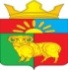 Издается с 2005 г.№ 1231.08.2022http://mozlat.ru.ОФИЦИАЛЬНОГазета «Златоруновский  Вестник» №12 АВГУСТ 2022 года. Тираж 15 экз. Распространяется бесплатно. Тел. для справок: 8-(39156)-24236АДМИНИСТРАЦИЯ  ЗЛАТОРУНОВСКОГО СЕЛЬСОВЕТАУЖУРСКОГО   РАЙОНА  КРАСНОЯРСКОГО КРАЯПОСТАНОВЛЕНИЕ17.08.2022                             п. Златоруновск                                         № 64Об утверждении административного регламента предоставления муниципальной услуги «Предоставление земельных участков, находящихся в собственности муниципального образования Златоруновский сельсовет на праве безвозмездного пользования»В соответствии с Земельным кодексом РФ, Федеральным законом от 27.07.2010 № 210-ФЗ «Об организации предоставления государственных и муниципальных услуг», Федеральным законом от 23.06.2014 № 171-ФЗ «О внесении изменений в Земельный кодекс Российской Федерации и отдельные законодательные акты Российской Федерации», Постановлением Администрации Златоруновского сельсовета от 23.12.2010 № 51 «Об утверждении Порядка разработки и утверждения административных регламентов предоставления муниципальных услуг администрацией муниципального образования», руководствуясь Уставом Златоруновского сельсовета Ужурского района,  ПОСТАНОВЛЯЮ:1. Утвердить административный регламент предоставления муниципальной услуги «Предоставление земельных участков, находящихся в собственности муниципального образования Златоруновский сельсовет на праве безвозмездного пользования», согласно приложению.2. Контроль за исполнением настоящего постановления возложить на специалиста 1 категории по земельным вопросам Баус Анну Александровну.3. Постановление вступает в силу со дня его официального опубликования в газете «Златоруновский вестник» и на официальном сайте администрации Златоруновского сельсовета http://mozlat.ru.Глава сельсовета                                                             Е.А.ХасамудиновА                                                                     Приложение                                                                                   к Постановлению администрации                                                                    Златоруновского сельсовета                                                    от 17.08.2022 № 64АДМИНИСТРАТИВНЫЙ РЕГЛАМЕНТпредоставления муниципальной услуги «Предоставление земельных участков, находящихся в собственности муниципального образования Златоруновского сельсовета на праве безвозмездного пользования»1. Общие положения1.1 Настоящий административный регламент предоставления муниципальной услуги «Предоставление земельных участков, находящихся в собственности муниципального образования Златоруновский сельсовет  на праве безвозмездного пользования»  (далее – Регламент, Административный регламент) разработан в целях повышения качества предоставления и доступности муниципальной услуги «Предоставление земельных участков, находящихся в собственности муниципального образования Златоруновский сельсовет на праве безвозмездного пользования» (далее - муниципальная услуга), создания комфортных условий для участников отношений, возникающих в процессе предоставления муниципальной услуги и определяет порядок и стандарт предоставления муниципальной услуги.1.2. Регламент размещается на Интернет-сайте https://mozlat.ru, также на информационных стендах, расположенных в администрации Златоруновского сельсовета по адресу: Красноярский край, Ужурский район, п. Златоруновск, ул. Ленина, 9.1.3. Способы обращения за консультацией по процедуре предоставления муниципальной услуги может осуществляться: - посредством личного обращения;- обращения по телефону;- посредством письменных обращений по почте;- посредством обращений по электронной почте.      1.4. Основными требованиями к консультации заявителей являются:- актуальность;- своевременность;- четкость в изложении материала;- полнота консультирования;- наглядность форм подачи материала;- удобство и доступность.       1.5. Требования к форме и характеру взаимодействия специалиста администрации Златоруновского сельсовета с заявителями:при личном обращении заявителей специалист администрации Златоруновского сельсовета должен представиться, указать фамилию, имя и отчество, сообщить занимаемую должность, самостоятельно дать ответ на заданный заявителем вопрос. В конце консультирования специалист отдела, осуществляющий консультирование, должен кратко подвести итоги и перечислить меры, которые следует принять заявителю (кто именно, когда и что должен сделать).Ответ на письменные обращения и обращения по электронной почте дается в простой, четкой и понятной форме с указанием фамилии и инициалов, номера телефона специалиста отдела, исполнившего ответ на обращение. Ответ на письменное обращение подписывается Главой администрации либо уполномоченным должностным лицом. 1.6. При ответах на телефонные звонки специалист в вежливой форме четко и подробно информирует обратившихся по интересующим их вопросам. При невозможности специалиста, принявшего звонок, самостоятельно ответить на поставленный вопрос, телефонный звонок должен быть переадресован (переведен) на другого специалиста или обратившемуся гражданину должен быть сообщен телефонный номер, по которому можно получить необходимую информацию.2. Стандарт предоставления муниципальной услуги2.1. Наименование муниципальной услуги: «Предоставление земельных участков, находящихся в собственности муниципального образования Златоруновский сельсовет на праве безвозмездного пользования».2.2. Наименование администрации: Администрация Златоруновского сельсовета (далее - администрация). Ответственным исполнителем муниципальной услуги является специалист 1 категории по земельным вопросам Баус Анна АлександровнаМесто нахождения: Красноярский край, Ужурский район, п. Златоруновск, ул. Ленина, 9.Почтовый адрес: 662245, Красноярский край, Ужурский район, п. Златоруновск, ул. Ленина, 9.Приёмные дни: понедельник – пятница.График работы: с 08.00 до 16.00, в пятницу с 08.00 до 15.00 (обеденный перерыв с 12.00 до 13.00)Телефон/факс: 8(39156)24-2-36/ 8(39156)24-1-12, адрес электронной почты mozlat@rambler.ru;Информацию по процедуре предоставления муниципальной услуги можно получить у специалиста администрации Златоруновского сельсовета.2.3. Земельные участки могут быть предоставлены в безвозмездное пользование:1) лицам, указанным в пункте 2 статьи 39.9 Земельного кодекса РФ, на срок до одного года;2) в виде служебных наделов работникам организаций в случаях, указанных в пункте 2 статьи 24 Земельного кодекса РФ, на срок трудового договора, заключенного между работником и организацией;3) религиозным организациям для размещения зданий, сооружений религиозного или благотворительного назначения на срок до десяти лет;4) религиозным организациям, если на таких земельных участках расположены принадлежащие им на праве безвозмездного пользования здания, сооружения, на срок до прекращения прав на указанные здания, сооружения;5) лицам, с которыми в соответствии с Федеральным законом от 5 апреля 2013 года № 44-ФЗ «О контрактной системе в сфере закупок товаров, работ, услуг для обеспечения государственных и муниципальных нужд» (далее - Федеральный закон «О контрактной системе в сфере закупок товаров, работ, услуг для обеспечения государственных и муниципальных нужд») заключены гражданско-правовые договоры на строительство или реконструкцию объектов недвижимости, осуществляемые полностью за счет средств федерального бюджета, средств бюджета субъекта Российской Федерации или средств местного бюджета, на срок исполнения этих договоров;5.1) некоммерческим организациям для осуществления строительства и (или) реконструкции объектов капитального строительства на таких земельных участках полностью за счет средств, полученных в качестве субсидии из федерального бюджета, на срок строительства и (или) реконструкции данных объектов капитального строительства;6) гражданину для индивидуального жилищного строительства, ведения личного подсобного хозяйства или осуществления крестьянским (фермерским) хозяйством его деятельности в муниципальных образованиях, определенных законом субъекта Российской Федерации, на срок не более чем шесть лет;7) для индивидуального жилищного строительства или ведения личного подсобного хозяйства в муниципальных образованиях, определенных законом субъекта Российской Федерации, гражданам, которые работают по основному месту работы в таких муниципальных образованиях по специальностям, установленным законом субъекта Российской Федерации, на срок не более чем шесть лет;8) гражданину, если на земельном участке находится служебное жилое помещение в виде жилого дома, предоставленное этому гражданину, на срок права пользования таким жилым помещением;9) гражданам в целях осуществления сельскохозяйственной деятельности (в том числе пчеловодства) для собственных нужд на лесных участках на срок не более чем пять лет;10) гражданам и юридическим лицам для сельскохозяйственного, охотхозяйственного, лесохозяйственного и иного использования, не предусматривающего строительства зданий, сооружений, если такие земельные участки включены в утвержденный в установленном Правительством Российской Федерации порядке перечень земельных участков, предоставленных для нужд обороны и безопасности и временно не используемых для указанных нужд, на срок не более чем пять лет;11) садоводческим или огородническим некоммерческим товариществам на срок не более чем пять лет;12) некоммерческим организациям, созданным гражданами, в целях жилищного строительства в случаях и на срок, которые предусмотрены федеральными законами;13) лицам, относящимся к коренным малочисленным народам Севера, Сибири и Дальнего Востока Российской Федерации, и их общинам в местах традиционного проживания и традиционной хозяйственной деятельности для размещения зданий, сооружений, необходимых в целях сохранения и развития традиционных образа жизни, хозяйствования и промыслов коренных малочисленных народов Севера, Сибири и Дальнего Востока Российской Федерации, на срок не более чем десять лет;14) лицам, с которыми в соответствии с Федеральным законом от 29 декабря 2012 года № 275-ФЗ «О государственном оборонном заказе», Федеральным законом «О контрактной системе в сфере закупок товаров, работ, услуг для обеспечения государственных и муниципальных нужд» заключены государственные контракты на выполнение работ, оказание услуг для обеспечения обороны страны и безопасности государства, осуществляемых полностью за счет средств федерального бюджета, если для выполнения этих работ и оказания этих услуг необходимо предоставление земельного участка, на срок исполнения указанного контракта;15) некоммерческим организациям, предусмотренным законом субъекта Российской Федерации и созданным субъектом Российской Федерации в целях жилищного строительства для обеспечения жилыми помещениями отдельных категорий граждан, определенных федеральным законом, указом Президента Российской Федерации, нормативным правовым актом Правительства Российской Федерации, законом субъекта Российской Федерации, в целях строительства указанных жилых помещений на период осуществления данного строительства;16) лицу, право безвозмездного пользования которого на земельный участок, находящийся в государственной или муниципальной собственности, прекращено в связи с изъятием земельного участка для государственных или муниципальных нужд, взамен изъятого земельного участка на срок, установленный настоящим пунктом в зависимости от основания возникновения права безвозмездного пользования на изъятый земельный участок;17) лицу в случае и в порядке, которые предусмотрены Федеральным законом от 24 июля 2008 года № 161-ФЗ «О содействии развитию жилищного строительства».2.4. Правом на получение муниципальной услуги обладают физические лица и юридические лица, указанные в пункте 2.3 настоящего Регламента.От имени заявителя заявление о предоставлении муниципальной услуги вправе подавать его представитель при предъявлении документа, удостоверяющего личность, и документа, удостоверяющего представительские полномочия: для представителя физического лица - нотариально удостоверенная доверенность или приравненная к ней в соответствии с гражданским законодательством, для представителя юридического лица - доверенность, заверенная подписью руководителя и печатью организации. Полномочия опекуна подтверждаются решением об установлении опеки.2.5. Результатом предоставления муниципальной услуги является:1) Направление проекта договора безвозмездного пользования земельным участком.2) Направление  решения об отказе в предоставлении муниципальной услуги.2.6. Срок предоставления муниципальной услуги составляет 14 дней со дня поступления заявления о предоставлении земельного участка, поступивших в письменном или электронном виде.2.7. Правовыми основаниями для предоставления муниципальной услуги являются:Конституция Российской Федерации;Земельный кодекс Российской Федерации;Градостроительный кодекс Российской Федерации;Федеральный закон от 06.10.2003 № 131-ФЗ  «Об общих принципах организации местного самоуправления в Российской Федерации»;Федеральный закон от 25.10.2001 № 137-ФЗ «О введении в действие Земельного кодекса Российской Федерации»;Федеральный закон от 27.07.2010 № 210-ФЗ «Об организации предоставления государственных и муниципальных услуг»;Приказ Росреестра от 02.09.2020 № П/0321 «Об утверждении перечня документов, подтверждающих право заявителя на приобретение земельного участка без проведения торгов»;Закон Красноярского края от 04.12.2008 № 7-2542 «О регулировании земельных отношений в Красноярском крае»;Устав Златоруновского сельсовета Ужурского района Красноярского края;  Постановлением администрации Златоруновского сельсовета от 23.12.2010 № 51 «Об утверждении Порядка разработки и утверждения административных регламентов предоставления муниципальных услуг администрацией муниципального образования».2.8. Исчерпывающий перечень документов, необходимых в соответствии с законодательными для предоставления муниципальной услуги: 2.8.1. Для предоставления муниципальной услуги заявитель обращается в администрацию Златоруновского сельсовета с заявлением о предоставлении земельного участка, в котором указывается:1) фамилия, имя, отчество, место жительства заявителя и реквизиты документа, удостоверяющего личность заявителя (для гражданина);2) наименование и место нахождения заявителя (для юридического лица), а также государственный регистрационный номер записи о государственной регистрации юридического лица в едином государственном реестре юридических лиц, идентификационный номер налогоплательщика, за исключением случаев, если заявителем является иностранное юридическое лицо;3) кадастровый номер испрашиваемого земельного участка;4) основание предоставления земельного участка без проведения торгов из числа предусмотренных пунктом 2 статьи 39.10 Земельного кодекса РФ;5) вид права, на котором заявитель желает приобрести земельный участок, если предоставление земельного участка указанному заявителю допускается на нескольких видах прав;6) реквизиты решения об изъятии земельного участка для государственных или муниципальных нужд в случае, если земельный участок предоставляется взамен земельного участка, изымаемого для государственных или муниципальных нужд;6.1) срок безвозмездного пользования земельным участком (с учетом ограничений, предусмотренных пунктом 2 статьи 39.10 Земельного кодекса Российской Федерации);7) цель использования земельного участка;8) реквизиты решения об утверждении документа территориального планирования и (или) проекта планировки территории в случае, если земельный участок предоставляется для размещения объектов, предусмотренных этим документом и (или) этим проектом;9) реквизиты решения о предварительном согласовании предоставления земельного участка в случае, если испрашиваемый земельный участок образовывался или его границы уточнялись на основании данного решения;10) почтовый адрес и (или) адрес электронной почты для связи с заявителем.2.8.2. Заявители, указанные в подпункте 1 пункта 2.3. административного регламента предоставляют:- заявление; - документы, предусмотренные Приказом Росреестра от 02.09.2020 № П/0321 «Об утверждении перечня документов, подтверждающих право заявителя на приобретение земельного участка без проведения торгов», подтверждающие право заявителя на предоставление земельного участка в соответствии с целями использования земельного участка;По собственной инициативе заявитель вправе предоставить:- кадастровый паспорт испрашиваемого земельного участка либо кадастровая выписка об испрашиваемом земельном участке - выписка из ЕГРП о правах на приобретаемый земельный участок или уведомление об отсутствии в ЕГРП запрашиваемых сведений о зарегистрированных правах на указанный земельный участок - выписка из ЕГРЮЛ о юридическом лице, являющемся заявителем.2.8.3. Заявители, указанные в подпункте 2 пункта 2.3 административного регламента предоставляют: - заявление; - приказ о приеме на работу, выписка из трудовой книжки или трудовой договор (контракт);По собственной инициативе заявитель вправе предоставить:- кадастровый паспорт испрашиваемого земельного участка либо кадастровая выписка об испрашиваемом земельном участке - выписка из ЕГРП о правах на приобретаемый земельный участок или уведомление об отсутствии в ЕГРП запрашиваемых сведений о зарегистрированных правах на указанный земельный участок.2.8.4.  Заявители, указанные в подпункте 3 пункта 2.3 административного регламента предоставляют:- заявление;- документы, удостоверяющие (устанавливающие) права заявителя на здание, сооружение, если право на такое здание, сооружение не зарегистрировано в ЕГРП;По собственной инициативе заявитель вправе предоставить:- кадастровый паспорт испрашиваемого земельного участка либо кадастровая выписка об испрашиваемом земельном участке; - выписка из ЕГРП о правах на приобретаемый земельный участок или уведомление об отсутствии в ЕГРП запрашиваемых сведений о зарегистрированных правах на указанный земельный участок; - выписка из ЕГРЮЛ о юридическом лице, являющемся заявителем.2.8.5. Заявители, указанные в подпункте 4 пункта 2.3 административного регламента предоставляют:- заявление;- договор безвозмездного пользования зданием, сооружением, если право на такое здание, сооружение не зарегистрировано в ЕГРП;- документы, удостоверяющие (устанавливающие) права заявителя на испрашиваемый земельный участок, если право на такой земельный участок не зарегистрировано в ЕГРП; - сообщение заявителя (заявителей), содержащее перечень всех зданий, сооружений, расположенных на испрашиваемом земельном участке с указанием их кадастровых (условных, инвентарных) номеров и адресных ориентиров.По собственной инициативе заявитель вправе предоставить:- кадастровый паспорт испрашиваемого земельного участка либо кадастровая выписка об испрашиваемом земельном участке; - кадастровый паспорт здания, сооружения, расположенного на испрашиваемом земельном участке;- выписка из ЕГРП о правах на приобретаемый земельный участок или уведомление об отсутствии в ЕГРП запрашиваемых сведений о зарегистрированных правах на указанный земельный участок;- выписка из ЕГРЮЛ о юридическом лице, являющемся заявителем.2.8.6. Заявители, указанные в подпункте 5 пункта 2.3 административного регламента предоставляют:- заявление;- гражданско-правовые договоры на строительство или реконструкцию объектов недвижимости, осуществляемые полностью за счет средств федерального бюджета, средств бюджета субъекта Российской Федерации или средств местного бюджета;По собственной инициативе заявитель вправе предоставить:- кадастровый паспорт испрашиваемого земельного участка либо кадастровая выписка об испрашиваемом земельном участке; - выписка из ЕГРП о правах на приобретаемый земельный участок или уведомление об отсутствии в ЕГРП запрашиваемых сведений о зарегистрированных правах на указанный земельный участок;- выписка из ЕГРЮЛ о юридическом лице, являющемся заявителем.2.8.7. Заявители, указанные в подпункте 6 пункта 2.3 административного регламента предоставляют:- заявление;- соглашение о создании крестьянского (фермерского) хозяйства в случае, если фермерское хозяйство создано несколькими гражданами.По собственной инициативе заявитель вправе предоставить:- кадастровый паспорт испрашиваемого земельного участка либо кадастровая выписка об испрашиваемом земельном участке; - выписка из ЕГРП о правах на приобретаемый земельный участок или уведомление об отсутствии в ЕГРП запрашиваемых сведений о зарегистрированных правах на указанный земельный участок;- выписка из ЕГРЮЛ о юридическом лице, являющемся заявителем, либо Выписка из ЕГРИП об индивидуальном предпринимателе, являющемся заявителем.2.8.8. Заявители, указанные в подпункте 7 пункта 2.3. административного регламента предоставляют:- заявление;- приказ о приеме на работу, выписка из трудовой книжки или трудовой договор (контракт)По собственной инициативе заявитель вправе предоставить:- кадастровый паспорт испрашиваемого земельного участка либо кадастровая выписка об испрашиваемом земельном участке (в случае если заявитель указал кадастровый номер земельного участка в заявлении); - выписка из ЕГРП о правах на приобретаемый земельный участок или уведомление об отсутствии в ЕГРП запрашиваемых сведений о зарегистрированных правах на указанный земельный участок.2.8.9. Заявители, указанные в подпункте 8 пункта 2.3. административного регламента предоставляют:- заявление;- договор найма служебного жилого помещения;По собственной инициативе заявитель вправе предоставить:- кадастровый паспорт испрашиваемого земельного участка либо кадастровая выписка об испрашиваемом земельном участке (в случае если заявитель указал кадастровый номер земельного участка в заявлении); - выписка из ЕГРП о правах на приобретаемый земельный участок или уведомление об отсутствии в ЕГРП запрашиваемых сведений о зарегистрированных правах на указанный земельный участок.2.8.10. Заявители, указанные в подпункте 9 пункта 2.3 административного регламента предоставляют:- заявлениеПо собственной инициативе заявитель вправе предоставлять:- кадастровый паспорт испрашиваемого земельного участка либо кадастровая выписка об испрашиваемом земельном участке (в случае если заявитель указал кадастровый номер земельного участка в заявлении); - выписка из ЕГРП о правах на приобретаемый земельный участок или уведомление об отсутствии в ЕГРП запрашиваемых сведений о зарегистрированных правах на указанный земельный участок.2.8.11. Заявители, указанные в подпункте 10 пункта 2.3 административного регламента предоставляют:- заявление; По собственной инициативе заявитель вправе предоставить:- утвержденный в установленном Правительством Российской Федерации порядке перечень земельных участков, предоставленных для нужд обороны и безопасности и временно не используемых для указанных нужд;- кадастровый паспорт испрашиваемого земельного участка либо кадастровая выписка об испрашиваемом земельном участке;- выписка из ЕГРП о правах на приобретаемый земельный участок или уведомление об отсутствии в ЕГРП запрашиваемых сведений о зарегистрированных правах на указанный земельный участок;- выписка из ЕГРЮЛ о юридическом лице, являющемся заявителем, либо Выписка из ЕГРИП об индивидуальном предпринимателе, являющемся заявителем.2.8.12. Заявители, указанные в подпункте 11 пункта 2.3 административного регламента предоставляют:- заявление.По собственной инициативе заявитель вправе предоставить:- Кадастровый паспорт испрашиваемого земельного участка либо кадастровая выписка об испрашиваемом земельном участке (в случае если заявитель указал кадастровый номер земельного участка в заявлении);- выписка из ЕГРП о правах на приобретаемый земельный участок или уведомление об отсутствии в ЕГРП запрашиваемых сведений о зарегистрированных правах на указанный земельный участок; - выписка из ЕГРЮЛ о юридическом лице, являющемся заявителем.2.8.13. Заявители, указанные в подпункте 12 пункта 2.3 административного регламента предоставляют:- заявление;- документ, предусмотренный законодательством Российской Федерации, на основании которого установлены случаи и срок предоставления земельных участков некоммерческим организациям, созданным гражданам в целях жилищного строительства.По собственной инициативе заявитель вправе предоставить:- Кадастровый паспорт испрашиваемого земельного участка либо кадастровая выписка об испрашиваемом земельном участке (в случае если заявитель указал кадастровый номер земельного участка в заявлении);- выписка из ЕГРП о правах на приобретаемый земельный участок или уведомление об отсутствии в ЕГРП запрашиваемых сведений о зарегистрированных правах на указанный земельный участок; - выписка из ЕГРЮЛ о юридическом лице, являющемся заявителем.2.8.14. Заявители, указанные в подпункте 13 пункта 2.3 административного регламента предоставляют:- заявление;- сообщение заявителя (заявителей), содержащее перечень всех зданий, сооружений, расположенных на испрашиваемом земельном участке, с указанием их кадастровых (условных, инвентарных) номеров и адресных ориентиров Документ, подтверждающий принадлежность гражданина к коренным малочисленным народам Севера, Сибири и Дальнего Востока (при обращении гражданина).По собственной инициативе заявитель вправе предоставить:- кадастровый паспорт испрашиваемого земельного участка либо кадастровая выписка об испрашиваемом земельном участке (в случае если заявитель указал кадастровый номер земельного участка в заявлении);- кадастровый паспорт здания, сооружения, расположенного на испрашиваемом земельном участке;- выписка из ЕГРП о правах на приобретаемый земельный участок или уведомление об отсутствии в ЕГРП запрашиваемых сведений о зарегистрированных правах на указанный земельный участок; - выписка из ЕГРЮЛ о юридическом лице, являющемся заявителем.2.8.15. Заявители, указанные в подпункте 14 пункта 2.3 административного регламента предоставляют:- заявление;- государственный контракт.По собственной инициативе заявитель вправе предоставить:- кадастровый паспорт испрашиваемого земельного участка либо кадастровая выписка об испрашиваемом земельном участке (в случае если заявитель указал кадастровый номер земельного участка в заявлении);- выписка из ЕГРП о правах на приобретаемый земельный участок или уведомление об отсутствии в ЕГРП запрашиваемых сведений о зарегистрированных правах на указанный земельный участок; - выписка из ЕГРЮЛ о юридическом лице, являющемся заявителем.2.8.16. Заявители, указанные в подпункте 15 пункта 2.3 административного регламента предоставляют:- заявление;- решение субъекта Российской Федерации о создании некоммерческой организации.По собственной инициативе заявитель вправе предоставить:- кадастровый паспорт испрашиваемого земельного участка либо кадастровая выписка об испрашиваемом земельном участке (в случае если заявитель указал кадастровый номер земельного участка в заявлении);- выписка из ЕГРП о правах на приобретаемый земельный участок или уведомление об отсутствии в ЕГРП запрашиваемых сведений о зарегистрированных правах на указанный земельный участок; - выписка из ЕГРЮЛ о юридическом лице, являющемся заявителем.2.8.17. Заявители, указанные в подпункте 16 пункта 2.3 административного регламента предоставляют:- заявление;- соглашение об изъятии земельного участка для государственных или муниципальных нужд или решение суда, на основании которого земельный участок изъят для государственных или муниципальных нужд.По собственной инициативе заявитель вправе предоставить:- кадастровый паспорт испрашиваемого земельного участка либо кадастровая выписка об испрашиваемом земельном участке (в случае если заявитель указал кадастровый номер земельного участка в заявлении);- выписка из ЕГРП о правах на приобретаемый земельный участок или уведомление об отсутствии в ЕГРП запрашиваемых сведений о зарегистрированных правах на указанный земельный участок; - выписка из ЕГРЮЛ о юридическом лице, являющемся заявителем.2.8.18 Заявители, указанные в подпункте 17 пункта 2.3 административного регламента предоставляют:- заявление;- соглашение об изъятии земельного участка для государственных или муниципальных нужд или решение суда, на основании которого земельный участок изъят для государственных или муниципальных нужд.По собственной инициативе заявитель вправе предоставить:- кадастровый паспорт испрашиваемого земельного участка либо кадастровая выписка об испрашиваемом земельном участке (в случае если заявитель указал кадастровый номер земельного участка в заявлении);- выписка из ЕГРП о правах на приобретаемый земельный участок или уведомление об отсутствии в ЕГРП запрашиваемых сведений о зарегистрированных правах на указанный земельный участок; - выписка из ЕГРЮЛ о юридическом лице, являющемся заявителем.2.8.19. Все документы представляются в копиях с предоставлением подлинников. Копии сверяются с подлинниками специалистом, принимающим документы.2.8.20. От заявителя запрещается требовать:представления документов и информации или осуществления действий, представление или осуществление которых не предусмотрено нормативными правовыми актами, регулирующими отношения, возникающие в связи с предоставлением муниципальной услуги;представления документов и информации, которые в соответствии с нормативными правовыми актами Российской Федерации, нормативными правовыми актами Красноярского края и муниципальными правовыми актами находятся в распоряжении государственных органов, предоставляющих государственную услугу, иных государственных органов, органов местного самоуправления и (или) подведомственных государственным органам и органам местного самоуправления организаций, участвующих в предоставлении государственных или муниципальных услуг, за исключением документов, указанных в части 6 статьи 7 Федерального закона от 27.07.2010 № 210-ФЗ «Об организации предоставления государственных и муниципальных услуг»;осуществления действий, в том числе согласований, необходимых для получения муниципальных услуг и связанных с обращением в иные государственные органы, органы местного самоуправления, организации, за исключением получения услуг, включенных в перечни, указанные в части 1 статьи 9 Федерального закона № 210-ФЗ, и получения документов и информации, предоставляемых в результате предоставления таких услуг;представления документов и информации, отсутствие и (или) недостоверность которых не указывались при первоначальном отказе в приеме документов, необходимых для предоставления государственной или муниципальной услуги, либо в предоставлении государственной или муниципальной услуги, за исключением следующих случаев:а) изменение требований нормативных правовых актов, касающихся предоставления государственной или муниципальной услуги, после первоначальной подачи заявления о предоставлении государственной или муниципальной услуги;б) наличие ошибок в заявлении о предоставлении государственной или муниципальной услуги и документах, поданных заявителем после первоначального отказа в приеме документов, необходимых для предоставления государственной или муниципальной услуги, либо в предоставлении государственной или муниципальной услуги и не включенных в представленный ранее комплект документов;в) истечение срока действия документов или изменение информации после первоначального отказа в приеме документов, необходимых для предоставления государственной или муниципальной услуги, либо в предоставлении государственной или муниципальной услуги;г) выявление документально подтвержденного факта (признаков) ошибочного или противоправного действия (бездействия) должностного лица органа, предоставляющего государственную услугу, или органа, предоставляющего муниципальную услугу, государственного или муниципального служащего, работника многофункционального центра, работника организации, предусмотренной частью 1.1 статьи 16 Федерального закона от 27.07.2010 № 210-ФЗ «Об организации предоставления государственных и муниципальных услуг» при первоначальном отказе в приеме документов, необходимых для предоставления государственной или муниципальной услуги, либо в предоставлении государственной или муниципальной услуги, о чем в письменном виде за подписью руководителя органа, предоставляющего государственную услугу, или органа, предоставляющего муниципальную услугу, руководителя многофункционального центра при первоначальном отказе в приеме документов, необходимых для предоставления государственной или муниципальной услуги, либо руководителя организации, предусмотренной частью 1.1 статьи 16 Федерального закона от 27.07.2010 № 210-ФЗ «Об организации предоставления государственных и муниципальных услуг» уведомляется заявитель, а также приносятся извинения за доставленные неудобства;предоставления на бумажном носителе документов и информации, электронные образы которых ранее были заверены в соответствии с пунктом 7.2 части 1 статьи 16 Федерального закона от 27.07.2010 № 210-ФЗ «Об организации предоставления государственных и муниципальных услуг», за исключением случаев, если нанесение отметок на такие документы либо их изъятие является необходимым условием предоставления государственной или муниципальной услуги, и иных случаев, установленных федеральными законами.2.8.21. Заявители в целях получения государственных и муниципальных услуг обращаются в орган, предоставляющий государственные услуги, орган, предоставляющий муниципальные услуги, непосредственно или через многофункциональный центр. В электронной форме государственные и муниципальные услуги предоставляются способами, предусмотренными частью 2 статьи 19 Федерального закона от 27.07.2010 № 210-ФЗ «Об организации предоставления государственных и муниципальных услуг», с использованием единого портала государственных и муниципальных услуг, региональных порталов государственных и муниципальных услуг, официальных сайтов указанных органов в соответствии с нормативными правовыми актами, устанавливающими порядок предоставления государственных и муниципальных услуг.2.9. Исчерпывающий перечень оснований для отказа в приеме документов, необходимых для предоставления муниципальной услуги:текст документа написан неразборчиво, без указания фамилии, имени, отчества физического лица; в документах имеются подчистки, подписки, зачеркнутые слова и иные не оговоренные исправления.2.10. Исчерпывающий перечень оснований для приостановления предоставления муниципальной услуги или отказа в предоставлении муниципальной услуги:1) с заявлением о предоставлении земельного участка обратилось лицо, которое в соответствии с земельным законодательством не имеет права на приобретение земельного участка без проведения торгов;2) указанный в заявлении о предоставлении земельного участка земельный участок предоставлен на праве постоянного (бессрочного) пользования, безвозмездного пользования, пожизненного наследуемого владения или аренды, за исключением случаев, если с заявлением о предоставлении земельного участка обратился обладатель данных прав или подано заявление о предоставлении земельного участка в соответствии с подпунктом 10 пункта 2 статьи 39.10 Земельного Кодекса;3) указанный в заявлении о предоставлении земельного участка земельный участок образован в результате раздела земельного участка, предоставленного садоводческому или огородническому некоммерческому товариществу, за исключением случаев обращения с таким заявлением члена этого товарищества (если такой земельный участок является садовым или огородным) либо собственников земельных участков, расположенных в границах территории ведения гражданами садоводства или огородничества для собственных нужд (если земельный участок является земельным участком общего назначения);4) на указанном в заявлении о предоставлении земельного участка земельном участке расположены здание, сооружение, объект незавершенного строительства, принадлежащие гражданам или юридическим лицам, за исключением случаев, если сооружение (в том числе сооружение, строительство которого не завершено) размещается на земельном участке на условиях сервитута или на земельном участке размещен объект, предусмотренный пунктом 3 статьи 39.36 Земельного Кодекса, и это не препятствует использованию земельного участка в соответствии с его разрешенным использованием либо с заявлением о предоставлении земельного участка обратился собственник этих здания, сооружения, помещений в них, этого объекта незавершенного строительства;5) на указанном в заявлении о предоставлении земельного участка земельном участке расположены здание, сооружение, объект незавершенного строительства, находящиеся в государственной или муниципальной собственности, за исключением случаев, если сооружение (в том числе сооружение, строительство которого не завершено) размещается на земельном участке на условиях сервитута или с заявлением о предоставлении земельного участка обратился правообладатель этих здания, сооружения, помещений в них, этого объекта незавершенного строительства;6) указанный в заявлении о предоставлении земельного участка земельный участок является изъятым из оборота или ограниченным в обороте и его предоставление не допускается на праве, указанном в заявлении о предоставлении земельного участка;7) указанный в заявлении о предоставлении земельного участка земельный участок является зарезервированным для государственных или муниципальных нужд в случае, если заявитель обратился с заявлением о предоставлении земельного участка в собственность, постоянное (бессрочное) пользование или с заявлением о предоставлении земельного участка в аренду, безвозмездное пользование на срок, превышающий срок действия решения о резервировании земельного участка, за исключением случая предоставления земельного участка для целей резервирования;8) указанный в заявлении о предоставлении земельного участка земельный участок расположен в границах территории, в отношении которой с другим лицом заключен договор о комплексном развитии территории, или земельный участок образован из земельного участка, в отношении которого с другим лицом заключен договор о комплексном развитии территории, за исключением случаев, если такой земельный участок предназначен для размещения объектов федерального значения, объектов регионального значения или объектов местного значения и с заявлением о предоставлении такого земельного участка обратилось лицо, уполномоченное на строительство указанных объектов; 9) указанный в заявлении о предоставлении земельного участка земельный участок расположен в границах территории, в отношении которой с другим лицом заключен договор о комплексном развитии территории, или земельный участок образован из земельного участка, в отношении которого с другим лицом заключен договор о комплексном развитии территории, за исключением случаев, если такой земельный участок предназначен для размещения объектов федерального значения, объектов регионального значения или объектов местного значения и с заявлением о предоставлении такого земельного участка обратилось лицо, уполномоченное на строительство указанных объектов;10) указанный в заявлении о предоставлении земельного участка земельный участок образован из земельного участка, в отношении которого заключен договор о комплексном развитии территории, и в соответствии с утвержденной документацией по планировке территории предназначен для размещения объектов федерального значения, объектов регионального значения или объектов местного значения, за исключением случаев, если с заявлением о предоставлении в аренду земельного участка обратилось лицо, с которым заключен договор о комплексном развитии территории, предусматривающий обязательство данного лица по строительству указанных объектов;11) указанный в заявлении о предоставлении земельного участка земельный участок является предметом аукциона, извещение о проведении которого размещено в соответствии с пунктом 19 статьи 39.11 Земельного Кодекса;12) в отношении земельного участка, указанного в заявлении о его предоставлении, поступило предусмотренное подпунктом 6 пункта 4 статьи 39.11 Земельного Кодекса заявление о проведении аукциона по его продаже или аукциона на право заключения договора его аренды при условии, что такой земельный участок образован в соответствии с подпунктом 4 пункта 4 статьи 39.11 Земельного Кодекса и уполномоченным органом не принято решение об отказе в проведении этого аукциона по основаниям, предусмотренным пунктом 8 статьи 39.11 Земельного Кодекса;13) в отношении земельного участка, указанного в заявлении о его предоставлении, опубликовано и размещено в соответствии с подпунктом 1 пункта 1 статьи 39.18 Земельного Кодекса извещение о предоставлении земельного участка для индивидуального жилищного строительства, ведения личного подсобного хозяйства, садоводства или осуществления крестьянским (фермерским) хозяйством его деятельности;14) разрешенное использование земельного участка не соответствует целям использования такого земельного участка, указанным в заявлении о предоставлении земельного участка, за исключением случаев размещения линейного объекта в соответствии с утвержденным проектом планировки территории;15) испрашиваемый земельный участок не включен в утвержденный в установленном Правительством Российской Федерации порядке перечень земельных участков, предоставленных для нужд обороны и безопасности и временно не используемых для указанных нужд, в случае, если подано заявление о предоставлении земельного участка в соответствии с подпунктом 10 пункта 2 статьи 39.10 Земельного Кодекса;16) площадь земельного участка, указанного в заявлении о предоставлении земельного участка садоводческому или огородническому некоммерческому товариществу,  превышает предельный размер, установленный  пунктом 6 статьи 39.10 Земельного кодекса РФ;17) указанный в заявлении о предоставлении земельного участка земельный участок в соответствии с утвержденными документами территориального планирования и (или) документацией по планировке территории предназначен для размещения объектов федерального значения, объектов регионального значения или объектов местного значения и с заявлением о предоставлении земельного участка обратилось лицо, не уполномоченное на строительство этих объектов;18) указанный в заявлении о предоставлении земельного участка земельный участок предназначен для размещения здания, сооружения в соответствии с государственной программой Российской Федерации, государственной программой субъекта Российской Федерации и с заявлением о предоставлении земельного участка обратилось лицо, не уполномоченное на строительство этих здания, сооружения;19) предоставление земельного участка на заявленном виде прав не допускается;20) в отношении земельного участка, указанного в заявлении о его предоставлении, не установлен вид разрешенного использования;21) указанный в заявлении о предоставлении земельного участка земельный участок не отнесен к определенной категории земель;22) в отношении земельного участка, указанного в заявлении о его предоставлении, принято решение о предварительном согласовании его предоставления, срок действия которого не истек, и с заявлением о предоставлении земельного участка обратилось иное не указанное в этом решении лицо;23) указанный в заявлении о предоставлении земельного участка земельный участок изъят для государственных или муниципальных нужд и указанная в заявлении цель предоставления такого земельного участка не соответствует целям, для которых такой земельный участок был изъят, за исключением земельных участков, изъятых для государственных или муниципальных нужд в связи с признанием многоквартирного дома, который расположен на таком земельном участке, аварийным и подлежащим сносу или реконструкции;24) границы земельного участка, указанного в заявлении о его предоставлении, подлежат уточнению в соответствии с Федеральным законом;25) площадь земельного участка, указанного в заявлении о его предоставлении, превышает его площадь, указанную в схеме расположения земельного участка, проекте межевания территории или в проектной документации о местоположении, границах, площади и об иных количественных и качественных характеристиках лесных участков, в соответствии с которыми такой земельный участок образован, более чем на десять процентов;26) от заявителя поступил отказ в предоставлении государственной услуги.Основания для приостановления предоставления муниципальной услуги отсутствуют.2.11. Муниципальная услуга предоставляется бесплатно.2.12. Максимальный срок ожидания в очереди при запросе о предоставлении муниципальной услуги составляет не более 15 минут.2.13. Срок регистрации запроса заявителя о предоставлении муниципальной услуги составляет не более 2-х дней.2.14. Требования к помещениям, в которых предоставляется муниципальная услуга:помещения, в которых осуществляется приём граждан, обратившихся за получением муниципальной услуги, должны быть оснащены соответствующими указателями, информационными стендами с образцами заполнения заявления и перечнем документов, необходимых для предоставления услуги. Места для заполнения необходимых документов оборудуются стульями, столами и обеспечиваются бланками заявлений, письменными принадлежностями. На информационном стенде в Учреждении размещается перечень документов, которые заявитель должен представить для исполнения муниципальной услуги.Рабочее место специалистов Учреждения, участвующих в оказании муниципальной услуги, оснащается настенной вывеской или настольной табличкой с указанием фамилии, имени, отчества и должности, необходимой для исполнения муниципальной услуги офисной техникой.Помещения для предоставления муниципальной услуги по возможности размещаются в максимально удобных для обращения местах.В местах ожидания предоставления муниципальной услуги предусматривается оборудование доступных мест общественного пользования (туалетов).В местах предоставления муниципальной услуги на видном месте размещаются схемы размещения средств пожаротушения и путей эвакуации посетителей и работников органов, участвующих в оказании муниципальной услуги.Места предоставления муниципальной услуги оборудуются средствами пожаротушения и оповещения о возникновении чрезвычайной ситуации.Входы в помещения оборудуются пандусами, расширенными проходами, позволяющими обеспечить беспрепятственный доступ инвалидов, включая инвалидов, использующих кресла-коляски.При ином размещении помещений по высоте должна быть обеспечена возможность получения муниципальной услуги маломобильными группами населения.Места для ожидания и заполнения заявлений должны быть доступны для инвалидов.К месту предоставления муниципальной услуги обеспечивается доступ инвалидов в соответствии с законодательством Российской Федерации о социальной защите инвалидов (включая инвалидов, использующих кресла-коляски и собак-проводников):- возможность самостоятельного передвижения по территории, на которой расположено помещение для оказания муниципальной услуги , входа в места предоставления муниципальной услуги и выхода из них, посадки в транспортное средство и высадки из него, в том числе с использованием кресла-коляски;- сопровождение инвалидов, имеющих стойкие расстройства функции зрения и самостоятельного передвижения, и оказание им помощи в месте предоставления муниципальной услуги;- размещение оборудования и носителей информации, необходимых для обеспечения беспрепятственного доступа инвалидов к месту предоставления муниципальной услуги с учетом ограничений их жизнедеятельности;- допуск к месту предоставления муниципальной услуги собаки-проводника при наличии документа, подтверждающего ее специальное обучение и выдаваемого по форме и в порядке, которые определяются федеральным органом исполнительной власти, осуществляющим функции по выработке и реализации государственной политики и нормативно-правовому регулированию в сфере социальной защиты населения;- оказание специалистами помощи инвалидам в преодолении барьеров, мешающих получению ими муниципальной услуги наравне с другими лицами.2.15. На информационном стенде в администрации размещаются следующие информационные материалы:- сведения о перечне предоставляемых муниципальных услуг;- образцы документов (справок).- адрес, номера телефонов и факса, график работы, адрес электронной почты администрации и отдела;- административный регламент;- адрес официального сайта Учреждения в сети Интернет, содержащего информацию о предоставлении муниципальной услуги;- порядок получения информации заявителями по вопросам предоставления муниципальной услуги, в том числе о ходе предоставления муниципальной услуги;- перечень оснований для отказа в предоставлении муниципальной услуги;- порядок обжалования действий (бездействия) и решений, осуществляемых (принятых) в ходе предоставления муниципальной услуги;- необходимая оперативная информация о предоставлении муниципальной услуги.Текст материалов, размещаемых на стендах, должен быть напечатан удобным для чтения шрифтом, основные моменты и наиболее важные места выделены.2.16. Показателями доступности и качества муниципальной услуги являются:- количество выданных документов, являющихся результатом муниципальной услуги;- соблюдение сроков предоставления муниципальной услуги, сроков выполнения отдельных административных процедур в рамках ее предоставления.2.17. Иные требования, в том числе учитывающие особенности предоставления муниципальных услуг в многофункциональных центрах и особенности предоставления муниципальных услуг в электронной форме. 3. Состав, последовательность и сроки выполнения административных процедур, требования к порядку их выполнения, в том числе особенности выполнения административных процедур в электронной форме, а также особенности выполнения административных процедур в многофункциональных центрах3.1. Предоставление Услуги включает в себя следующие административные процедуры:1) прием и регистрация заявления;2) рассмотрение заявления и представленных документов, принятие решения;3) выдача результата предоставления муниципальной услуги.3.2. Прием и регистрация заявления:1) основанием для начала административной процедуры является получение заявления;2) специалист администрации Златоруновского сельсовета  регистрирует поступившее заявление с прилагаемыми к нему документами;3) результатом административной процедуры является регистрация поступившего заявления с приложенными документами;4) срок выполнения административной процедуры составляет 1 рабочий день со дня поступления заявления.3.3. Рассмотрение заявления и предоставленных документов, принятие решения.1) основанием для начала административной процедуры является поступление зарегистрированного заявления с приложенными документами Главе администрации. Глава администрации назначает ответственного специалиста за рассмотрение заявления и прилагаемых документов;2) ответственный специалист осуществляет проверку наличия и правильности оформления документов, указанных в пункте 2.8. настоящего Регламента.В случае непредставления заявителем по собственной инициативе находящихся в распоряжении органов (организаций), предоставляющих (участвующих в предоставлении) государственные и муниципальные услуги, документов, указанных в пункте 2.8. настоящего Регламента, ответственный специалист в течение  трех дней формирует и направляет межведомственные запросы.4) при отсутствии оснований для отказа в предоставлении Услуги, предусмотренных пунктом 2.10. настоящего Регламента, ответственный специалист осуществляет подготовку проекта договора безвозмездного пользования (далее - проект договора);5) при наличии оснований для отказа в предоставлении Услуги, предусмотренных пунктом 2.10. настоящего Регламента, ответственный специалист осуществляет подготовку ответа заявителю об отказе в предоставлении земельного участка в безвозмездное пользование (далее - отказ). Отказ должен содержать основания, по которым запрашиваемая услуга не может быть оказана, а также порядок обжалования такого решения;6) подготовленный проект договора либо отказа передается ответственным специалистом на согласование главе администрации.7) согласованный проект договора или отказа передается на подпись Главе администрации;8) результатом административной процедуры является подписание проекта договора либо отказа в предоставлении земельного участка в безвозмездное пользование;9) срок выполнения административной процедуры по рассмотрению заявления и прилагаемых документов составляет 7 дней.3.5. Выдача результата предоставления муниципальной услуги.1) основанием начала административной процедуры является подписание проекта договора либо отказа;2) проект договора либо отказ выдается специалистом заявителю или по доверенности уполномоченному лицу.3) результатом административной процедуры является выдача заявителю (его уполномоченному представителю):- проекта договора;- отказа в предоставлении земельного участка в безвозмездное пользование;4) срок выполнения административной процедуры по выдаче результата предоставления Услуги составляет 2 дня.4. Формы контроля за исполнениемадминистративного регламента4.1. Текущий контроль за соблюдением последовательности действий, определенных Регламентом осуществляется главой администрации  и включает в себя проведение проверок соблюдения и исполнения ответственными лицами (специалистами) действующего законодательства, а также положений Регламента.4.2. Персональная ответственность ответственных лиц (специалистов) закрепляется в соответствующих положениях должностных инструкций.4.3. Контроль за полнотой и качеством предоставления муниципальной услуги включает в себя проведение проверок, выявление и устранение нарушений прав заявителей, рассмотрение, принятие решений и подготовку ответов на обращения заявителей, содержащие жалобы на решения, действия (бездействия) ответственных лиц (специалистов).4.4. По результатам проведенных проверок в случае выявления нарушений прав заявителей по предоставлению муниципальной услуги осуществляется привлечение виновных лиц к ответственности в соответствии с законодательством Российской Федерации.4.5. Проведение проверок может носить плановый характер и внеплановый характер (по конкретному обращению заявителя по предоставлению муниципальной услуги).5. Досудебный (внесудебный) порядок обжалования решений и действий (бездействия) администрации, многофункционального центра, организаций, указанных в части 1.1 статьи 16 Федерального закона № 210-ФЗ, а также их должностных лиц или муниципальных служащих, работников5.1. Предметом досудебного (внесудебного) обжалования заявителем являются решения и действия (бездействие) администрации, предоставляющей муниципальную услугу, должностного лица администрации, муниципального служащего, предоставляющего муниципальную услугу , многофункционального центра, работника многофункционального центра, а также организаций, предусмотренных частью 1.1 статьи 16 Федерального закона № 210-ФЗ, или их работников5.2. Заявитель может обратиться с жалобой, в том числе в следующих случаях:1) нарушение срока регистрации запроса о предоставлении муниципальной услуги, запроса, указанного в статье 15.1 Федерального закона № 210-ФЗ;2) нарушение срока предоставления муниципальной услуги. В указанном случае досудебное (внесудебное) обжалование заявителем решений и действий (бездействия) многофункционального центра, работника многофункционального центра возможно в случае, если на многофункциональный центр, решения и действия (бездействие) которого обжалуются, возложена функция по предоставлению соответствующих муниципальных услуг в полном объеме в порядке, определенном частью 1.3 статьи 16 Федерального закона № 210-ФЗ; 3) требование у заявителя документов, не предусмотренных нормативными правовыми актами Российской Федерации, нормативными правовыми актами Красноярского края, муниципальными правовыми актами для предоставления муниципальной услуги;	3) требование у заявителя документов или информации либо осуществления действий, представление или осуществление которых не предусмотрено нормативными правовыми актами Российской Федерации, нормативными правовыми актами Красноярского края, муниципальными правовыми актами для предоставления муниципальной услуги;4) отказ в приеме документов, предоставление которых предусмотрено нормативными правовыми актами Российской Федерации, нормативными правовыми актами Красноярского края, муниципальными правовыми актами для предоставления муниципальной услуги, у заявителя;5) отказ в предоставлении муниципальной услуги, если основания отказа не предусмотрены федеральными законами и принятыми в соответствии с ними иными нормативными правовыми актами Российской Федерации, законами и иными нормативными правовыми актами Красноярского края, муниципальными правовыми актами. В указанном случае досудебное (внесудебное) обжалование заявителем решений и действий (бездействия) многофункционального центра, работника многофункционального центра возможно в случае, если на многофункциональный центр, решения и действия (бездействие) которого обжалуются, возложена функция по предоставлению соответствующих муниципальных услуг в полном объеме в порядке, определенном частью 1.3 статьи 16 Федерального закона № 210-ФЗ;6) затребование с заявителя при предоставлении муниципальной услуги платы, не предусмотренной нормативными правовыми актами Российской Федерации, нормативными правовыми актами Красноярского края, муниципальными правовыми актами;7) отказ органа, предоставляющего муниципальную услугу, должностного лица администрации, многофункционального центра, работника многофункционального центра, организаций, предусмотренных частью 1.1 статьи 16 настоящего Федерального закона, или их работников в исправлении допущенных ими опечаток и ошибок в выданных в результате предоставления муниципальной услуги документах либо нарушение установленного срока таких исправлений. В указанном случае досудебное (внесудебное) обжалование заявителем решений и действий (бездействия) многофункционального центра, работника многофункционального центра возможно в случае, если на многофункциональный центр, решения и действия (бездействие) которого обжалуются, возложена функция по предоставлению соответствующих муниципальных услуг в полном объеме в порядке, определенном частью 1.3 статьи 16 настоящего Федерального закона; 8) нарушение срока или порядка выдачи документов по результатам предоставления муниципальной услуги;9) приостановление предоставления муниципальной услуги, если основания приостановления не предусмотрены федеральными законами и принятыми в соответствии с ними иными нормативными правовыми актами Российской Федерации, законами и иными нормативными правовыми актами Красноярского края, муниципальными правовыми актами. В указанном случае досудебное (внесудебное) обжалование заявителем решений и действий (бездействия) многофункционального центра, работника многофункционального центра возможно в случае, если на многофункциональный центр, решения и действия (бездействие) которого обжалуются, возложена функция по предоставлению соответствующих муниципальных услуг в полном объеме в порядке, определенном частью 1.3 статьи 16 Федерального закона № 210-ФЗ;10) требование у заявителя при предоставлении государственной или муниципальной услуги документов или информации, отсутствие и (или) недостоверность которых не указывались при первоначальном отказе в приеме документов, необходимых для предоставления государственной или муниципальной услуги, либо в предоставлении государственной или муниципальной услуги, за исключением случаев, предусмотренных пунктом 4 части 1 статьи 7 Федерального закона от 27.07.2010 № 210-ФЗ. В указанном случае досудебное (внесудебное) обжалование заявителем решений и действий (бездействия) МФЦ, работника МФЦ возможно в случае, если на МФЦ, решения и действия (бездействие) которого обжалуются, возложена функция по предоставлению соответствующих государственных или муниципальных услуг в полном объеме в порядке, определенном частью 1.3 статьи 16 Федерального закона от 27.07.2010 № 210-ФЗ.5.3. Жалоба подается в письменной форме на бумажном носителе, в электронной форме в орган, предоставляющий муниципальную услугу, многофункциональный центр либо в орган местного самоуправления публично-правового образования, являющийся учредителем многофункционального центра (далее - учредитель многофункционального центра), а также в организации, предусмотренные частью 1.1 статьи 16 Федерального закона № 210-ФЗ. Жалобы на решения и действия (бездействие) руководителя администрации, подаются в вышестоящий орган (при его наличии) либо в случае его отсутствия рассматриваются непосредственно руководителем администрации. Жалобы на решения и действия (бездействие) работника многофункционального центра подаются руководителю этого многофункционального центра. Жалобы на решения и действия (бездействие) многофункционального центра подаются учредителю многофункционального центра или должностному лицу, уполномоченному нормативным правовым актом Красноярского края. Жалобы на решения и действия (бездействие) работников организаций, предусмотренных частью 1.1 статьи 16 Федерального закона № 210-ФЗ, подаются руководителям этих организаций.5.4. Жалоба на решения и действия (бездействие) администрации, должностного лица администрации, муниципального служащего, руководителя администрации, может быть направлена по почте, через многофункциональный центр, с использованием информационно-телекоммуникационной сети "Интернет", официального сайта администрации, единого портала государственных и муниципальных услуг либо регионального портала государственных и муниципальных услуг, а также может быть принята при личном приеме заявителя. Жалоба на решения и действия (бездействие) многофункционального центра, работника многофункционального центра может быть направлена по почте, с использованием информационно-телекоммуникационной сети "Интернет", официального сайта многофункционального центра, единого портала государственных и муниципальных услуг либо регионального портала государственных и муниципальных услуг, а также может быть принята при личном приеме заявителя. Жалоба на решения и действия (бездействие) организаций, предусмотренных частью 1.1 статьи 16 Федерального закона № 210-ФЗ, а также их работников может быть направлена по почте, с использованием информационно-телекоммуникационной сети "Интернет", официальных сайтов этих организаций, единого портала государственных и муниципальных услуг либо регионального портала государственных и муниципальных услуг, а также может быть принята при личном приеме заявителя.5.5. Жалоба должна содержать:- наименование администрации, предоставляющей муниципальную услугу, фамилию, имя, отчество должностного лица администрации либо муниципального служащего, предоставляющего муниципальную услугу, многофункционального центра, его руководителя и (или) работника, организаций, предусмотренных частью 1.1 статьи 16 Федерального закона № 210-ФЗ, их руководителей и (или) работников, решения и действия (бездействие) которых обжалуются;- фамилию, имя, отчество (последнее - при наличии), сведения о месте жительства заявителя - физического лица, а также номер (номера) контактного телефона, адрес (адреса) электронной почты (при наличии) и почтовый адрес, по которым должен быть направлен ответ заявителю;-  сведения об обжалуемых решениях и действиях (бездействии) администрации, должностного лица администрации или муниципального служащего, многофункционального центра, работника многофункционального центра, организаций, предусмотренных частью 1.1 статьи 16 Федерального закона № 210-ФЗ, их работников;4) доводы, на основании которых заявитель не согласен с решением и действием (бездействием) органа, предоставляющего государственную услугу, органа, предоставляющего муниципальную услугу, должностного лица органа, предоставляющего государственную услугу, или органа, предоставляющего муниципальную услугу, либо государственного или муниципального служащего, многофункционального центра, работника многофункционального центра, организаций, предусмотренных частью 1.1 статьи 16 настоящего Федерального закона, их работников. Заявителем могут быть представлены документы (при наличии), подтверждающие доводы заявителя, либо их копии.Письменная жалоба должна быть написана разборчивым почерком, не содержать нецензурных выражений.5.6. Жалоба, поступившая в администрацию, многофункциональный центр, учредителю многофункционального центра, в организации, предусмотренные частью 1.1 статьи 16 Федерального закона № 210-ФЗ, либо вышестоящий орган (при его наличии), подлежит рассмотрению должностным лицом, наделенным полномочиями по рассмотрению жалоб, в течение пятнадцати рабочих дней со дня ее регистрации, а в случае обжалования отказа администрации, предоставляющей муниципальную услугу, многофункционального центра, организаций, предусмотренных частью 1.1 статьи 16 Федерального закона № 210-ФЗ,, в приеме документов у заявителя либо в исправлении допущенных опечаток и ошибок или в случае обжалования нарушения установленного срока таких исправлений - в течение пяти рабочих дней со дня ее регистрации.5.7. Письменные жалобы не рассматриваются в следующих случаях:- в жалобе не указаны фамилия заявителя, направившего обращение, и почтовый адрес, по которому должен быть направлен ответ;- в жалобе содержатся нецензурные либо оскорбительные выражения, угрозы жизни, здоровью и имуществу должностного лица, а также членов его семьи;- текст жалобы не поддается прочтению, о чем сообщается заявителю, направившему жалобу, если его фамилия и почтовый адрес поддаются прочтению, а также сообщается по электронной почте (при наличии такой информации и если указанные данные поддаются прочтению);- жалоба повторяет текст предыдущего обращения, на которое заинтересованному лицу давался письменный ответ по существу, и при этом в жалобе не приводятся новые доводы или обстоятельства. В случае поступления такой жалобы заинтересованному лицу направляется уведомление о ранее данных ответах или копии этих ответов.5.8. По результатам рассмотрения жалобы администрация, предоставляющая муниципальную услугу, принимает одно из следующих решений:- удовлетворяет жалобу, в том числе в форме отмены принятого решения, исправления допущенных администрацией, предоставляющей муниципальную услугу, опечаток и ошибок в выданных в результате предоставления муниципальной услуги документах;- отказывает в удовлетворении жалобы.5.9. Не позднее дня, следующего за днем принятия решения, указанного в пункте 5.8 настоящего регламента, заявителю в письменной форме и по желанию заявителя в электронной форме направляется мотивированный ответ о результатах рассмотрения жалобы.5.10. В случае признания жалобы подлежащей удовлетворению в ответе заявителю, указанном в пункте 5.8 Административного регламента, дается информация о действиях, осуществляемых органом, предоставляющим государственную услугу, органом, предоставляющим муниципальную услугу, многофункциональным центром либо организацией, предусмотренной частью 1.1 статьи 16 Федерального закона от 27.07.2010 
№ 210-ФЗ, в целях незамедлительного устранения выявленных нарушений при оказании муниципальной услуги, а также приносятся извинения за доставленные неудобства и указывается информация о дальнейших действиях, которые необходимо совершить заявителю в целях получения муниципальной услуги. 5.11. В случае признания жалобы не подлежащей удовлетворению в ответе заявителю, указанном в пункте 5.8 Административного регламента, даются аргументированные разъяснения о причинах принятого решения, а также информация о порядке обжалования принятого решения.5.12. В случае установления в ходе или по результатам рассмотрения жалобы признаков состава административного правонарушения или преступления должностное лицо, работник, наделенные полномочиями по рассмотрению жалоб, незамедлительно направляют имеющиеся материалы в органы прокуратуры.Об установлении Порядка определения платы за использование земель или земельных участков, находящихся в муниципальной собственности Златоруновского сельсовета, для возведения гражданами гаражей, являющихся некапитальными сооружениямиВ соответствии с пунктом 2 статьи 3936-1 Земельного кодекса Российской Федерации, Уставом Златоруновского сельсовета, Златоруновский сельский Совет депутатов, РЕШИЛ:1. Установить Порядок определения размера платы за использование земель или земельного участка, находящихся в муниципальной собственности Златоруновского сельсовета,  для возведения гражданами гаражей, являющихся некапитальными сооружениями, согласно приложению к настоящему решению.2. Настоящее решение вступает в силу со дня его официального опубликования в газете Златоруновский вестник и на сайте администрации Златоруновского сельсовета http://mozlat.ru.3. Контроль за исполнением настоящего решения возложить на главу Златоруновского сельсовета Елену Александровну Хасамудинову.Приложение к решению Златоруновского сельского Совета депутатовот 23.08.2022 № 16-94рПорядок определения размера платы за использование земель или земельного участка, находящихся в муниципальной собственности Златоруновского сельсовета, для возведения гражданами гаражей, являющихся некапитальными сооружениями1. Настоящий Порядок устанавливает правила определения платы за использование земельных участков, находящихся в муниципальной собственности Златоруновского сельсовета, для возведения гражданами гаражей, являющихся некапитальными сооружениями (далее – земельные участки).2. Размер платы за использование земельных участков определяется Администрацией Златоруновского сельсовета.3. В случае, если в Единый государственный реестр недвижимости внесены сведения о кадастровой стоимости земельных участков, размер платы за использование земельных участков определяется по следующей формуле:РПл = (КС x Ст) x КЧS x Кд / Кг, где:РПл – размер платы за использование земельного участка, в рублях;КС – кадастровая стоимость земельного участка, сведения о которой внесены в Единый государственный реестр недвижимости, в рублях;Ст – ставка земельного налога для земельного участка с видом разрешенного использования, предусматривающим возведение гаражей, в процентах;КЧS – коэффициент площади земельных участков.Коэффициент площади земельных участков принимается равным 1, за исключением случая возведения гаража с использованием части земельного участка, при котором коэффициент площади земельных участков рассчитывается по следующей формуле:КЧS = Sч / Sобщ, где:Sч – площадь части земельного участка, используемой гражданином, в квадратных метрах;Sобщ – общая площадь земельного участка, часть которого используется гражданином, в квадратных метрах;Кд – количество календарных дней использования гражданином земельного участка в течение календарного года;Кг – количество дней в году, соответствующем году использования земельного участка (365 или 366 дней).4. В случае, если в Едином государственном реестре недвижимости отсутствуют сведения о кадастровой стоимости земельных участков, размер платы за использование земельных участков определяется в расчете на год по следующей формуле:РПл = Су x S x Ст x Кд / Кг, где:РПл – размер платы за использование земельного участка, в рублях;Су – среднее значение удельного показателя кадастровой стоимости земельных участков в кадастровых кварталах населенных пунктов Красноярского края, утвержденное в установленном нормативными правовыми актами порядке, в рублях на 1 квадратный метр;S – площадь используемого земельного участка, части земельного участка, в квадратных метрах;Ст – ставка земельного налога для земельного участка с видом разрешенного использования, предусматривающим возведение гаражей, в процентах;Кд – количество календарных дней использования гражданином земельного участка, части земельного участка;Кг – количество дней в году (365 или 366 дней).О внесении изменений в решение  Златоруновского сельского Совета депутатов №14-45р от 21.03.2017 «Об утверждении Положения о порядке  и  условиях приватизации муниципального имущества администрации Златоруновского сельсовета»В соответствии с Федеральным законом от 14.07.2022 №320-ФЗ «О внесении изменений в Федеральный закон «О приватизации государственного и муниципального имущества», отдельные законодательные акты Российской Федерации и об установлении особенностей регулирования имущественных отношений» на основании Устава Златоруновского сельсовета, Златоруновский сельский Совет депутатов РЕШИЛ:Внести изменения в Приложение к решению от 21.03.2017 №14-45р «Об утверждении Положения о порядке и условиях  приватизации муниципального имущества администрации Златоруновского сельсовета»:Подпункт 2.2. статьи 2 приложения к решению дополнить абзацем следующего содержания:«Информация о результатах сделок приватизации государственного или муниципального имущества подлежит размещению на официальном сайте в сети "Интернет" в течение десяти дней со дня совершения указанных сделок»К информации о результатах сделок приватизации государственного или муниципального имущества, подлежащей размещению относятся следующие сведения:1) наименование продавца такого имущества;2) наименование такого имущества и иные позволяющие его индивидуализировать сведения (характеристика имущества);3) дата, время и место проведения торгов;4) цена сделки приватизации;5) имя физического лица или наименование юридического лица - участника продажи, который предложил наиболее высокую цену за такое имущество по сравнению с предложениями других участников продажи, или участника продажи, который сделал предпоследнее предложение о цене такого имущества в ходе продажи;6) имя физического лица или наименование юридического лица - победителя торгов, лица, признанного единственным участником аукциона, в случае, установленном в абзаце втором пункта 3 статьи 18  Федерального закона «О приватизации государственного и муниципального имущества» от 21.12.2001 №178-ФЗ»;1.2. Первый абзац п. 3.3.2.  статьи 3 приложения к решению изложить в новой редакции:«Предложения о цене муниципального имущества заявляются участниками аукциона открыто в ходе проведения торгов. По итогам торгов с победителем аукциона заключается договор. В случае, если заявку на участие в аукционе подало только одно лицо, признанное единственным участником  аукциона, договор заключается  с таким лицом по начальной цене продажи муниципального имущества. В случае отказа лица, признанного единственным участником аукциона, от заключения договора аукцион признается несостоявшимся»;1.3. Пункт 3.3.6. статьи 3 приложения  к решению изложить в новой редакции:«3.3.6. «Уведомление о признании участника аукциона победителем либо лицом, признанным единственным участником аукциона, в случае, установленном в абзаце втором пункта 3 статьи 18 Федерального закона «О приватизации государственного и муниципального имущества» от 21.12.2001 № 178-ФЗ, направляется победителю либо лицу, признанному единственным участником аукциона, в случае, установленном в абзаце втором пункта 3 статьи 18 Федерального закона «О приватизации государственного и муниципального имущества» от 21.12.2001 № 178-ФЗ, в день подведения итогов аукциона».1.4. Пункт 3.3.7 статьи 3 приложения к решению  после слов «победителя аукциона» дополнить словами «либо лица, признанного единственным участником аукциона, в случае, установленном в абзаце втором пункта 3 статьи 18 Федерального закона «О приватизации государственного и муниципального имущества» от 21.12.2001 № 178-ФЗ,»;1.5. Абзац второй пункта 3.3.7 статьи 3 изложить в следующей редакции:«Суммы задатков возвращаются участникам аукциона, за исключением победителя аукциона, либо лица, признанного единственным участником аукциона, в случае, установленном в абзаце втором пункта 3 статьи 18 Федерального закона «О приватизации государственного и муниципального имущества» от 21.12.2001 № 178-ФЗ, в течении пяти дней с даты подведения итогов аукциона»;1.6. Пункт 3.3.8. статьи 3 приложения к решению после слов «победителя аукциона» дополнить словами «либо лица, признанного единственным участником аукциона, в случае, установленном в абзаце втором пункта 3 статьи 18 Федерального закона «О приватизации государственного и муниципального имущества» от 21.12.2001 № 178-ФЗ,»;1.7.  Пункт 2.3  статьи 2 приложения к решению  дополнить пунктом следующего содержания:«Продавец и оператор электронной площадки обязаны обеспечивать конфиденциальность информации о претендентах и об участниках продажи, за исключением информации, размещаемой в порядке, установленном статьей 15 настоящего Федерального закона «О приватизации государственного и муниципального имущества» от 21.12.2001 № 178-ФЗ»».  Контроль за исполнением настоящего Решения возложить на главу сельсовета.Решение вступает в силу после официального опубликования (обнародования) в печатном издании Златоруновский вестник и на официальном сайте администрации Златоруновского сельсовета http://mozlat. ru.ЗЛАТОРУНОВСКИЙ СЕЛЬСКИЙ СОВЕТ ДЕПУТАТОВУЖУРСКОГО РАЙОНА КРАСНОЯРСКОГО КРАЯ РЕШЕНИЕ21.03.2017                                п.Златоруновск                                     № 14-45рОб утверждении Положения о порядке и условиях приватизациимуниципального имущества администрации Златоруновского сельсовета (в редакции решения Златоруновского сельского Совета депутатов от 22.02.2019 № 26-117р; 25.03.2020 №33-157р; 23.08.2022 №16-95р)Рассмотрев протест прокуратуры Ужурского района, по управлению муниципальным имуществом  администрации Златоруновского сельсовета, в соответствии с Федеральным законом от 21 декабря 2001 года N 178-ФЗ "О приватизации государственного и муниципального имущества», пунктом 1 статьи 19, пунктом 9 статьи 20 Устава Златоруновского сельсовета, Совет депутатов решил: Решение Златоруновского сельского совета депутатов от 25.08.2015 № 69-210р «Об утверждении Положения о порядке и условиях приватизациимуниципального имущества администрации Златоруновского сельсовета» отменить.2. Утвердить Положение о порядке и условиях приватизации муниципального имущества администрации Златоруновского сельсовета согласно приложению.3. Настоящее решение вступает в силу с момента его официального опубликования в газете "Златоруновский вестник" и на официальном сайте администрации Златоруновского сельсовета http://mozlat. ru.4.  Контроль исполнения решения оставляю за собой.Приложениек решению Совета депутатовЗлаторуновского сельсовета                                                                                       от 21.03.2017  № 14-45рПОЛОЖЕНИЕО ПОРЯДКЕ И УСЛОВИЯХ ПРИВАТИЗАЦИИМУНИЦИПАЛЬНОГО ИМУЩЕСТВА АДМИНИСТРАЦИИ ЗЛАТОРУНОВСКОГО СЕЛЬСОВЕТАСтатья 1. Общие положения1.1. Настоящее Положение разработано в соответствии с Гражданским кодексом Российской Федерации, Федеральным законом от 21 декабря 2001 года N 178-ФЗ "О приватизации государственного и муниципального имущества", Федеральным законом от 14 ноября 2002 года N 161-ФЗ "О государственных и муниципальных унитарных предприятиях", постановлением Правительства Российской Федерации от 12 августа 2002 года N 585 "Об утверждении Положения об организации продажи государственного или муниципального имущества на аукционе и Положения об организации продажи находящихся в государственной или муниципальной собственности акций открытых акционерных обществ на специализированном аукционе", постановлением Правительства Российской Федерации от 12 августа 2002 года N 584 "Об утверждении Положения о проведении конкурса по продаже государственного или муниципального имущества", Уставом  Златоруновского сельсовета.1.2. В настоящем Положении под приватизацией муниципального имущества понимается возмездное отчуждение имущества, находящегося в собственности администрации Златоруновского сельсовета.Приватизация муниципального имущества основывается на признании равенства покупателей муниципального имущества и открытости деятельности органов местного самоуправления.1.3. Действие настоящего Положения не распространяется на отношения, возникающие при отчуждении:- земли, за исключением отчуждения земельных участков, на которых расположены объекты недвижимости, в том числе имущественные комплексы;- природных ресурсов;- государственного и муниципального жилищного фонда;- государственного резерва;- государственного и муниципального имущества, находящегося за пределами территории Российской Федерации;- государственного и муниципального имущества в случаях, предусмотренных международными договорами Российской Федерации;- безвозмездно в собственность религиозных организаций для использования в соответствующих целях культовых зданий и сооружений с относящимися к ним земельными участками и иного находящегося в государственной или муниципальной собственности имущества религиозного назначения, а также безвозмездно в собственность общероссийских общественных организаций инвалидов и организаций, единственными учредителями которых являются общероссийские общественные организации инвалидов, земельных участков, которые находятся в государственной или муниципальной собственности и на которых расположены здания, строения и сооружения, находящиеся в собственности указанных организаций; - государственного и муниципального имущества в собственность некоммерческих организаций, созданных при преобразовании государственных и муниципальных унитарных предприятий, и государственного и муниципального имущества, передаваемого государственным корпорациям и иным некоммерческим организациям в качестве имущественного взноса Российской Федерации, субъектов Российской Федерации, муниципальных образований;- государственными и муниципальными унитарными предприятиями, государственными и муниципальными учреждениями имущества, закрепленного за ними в хозяйственном ведении или оперативном управлении; - государственного и муниципального имущества на основании судебного решения;- акций в предусмотренных федеральными законами случаях возникновения у Российской Федерации, субъектов Российской Федерации, муниципальных образований права требовать выкупа их акционерным обществом;-  акций акционерного общества, а также ценных бумаг, конвертируемых в акции акционерного общества, в случае их выкупа в порядке, установленном статьями 84.2, 84.7 и 84.8 Федерального закона от 26 декабря 1995 года N 208-ФЗ "Об акционерных обществах"-  имущества, переданного центру исторического наследия Президента Российской Федерации, прекратившего исполнение своих полномочий;-  земельных участков, иных объектов недвижимого имущества, находящихся в федеральной собственности, в отношении которых уполномоченным в соответствии с Федеральным законом от 24 июля 2008 года N 161-ФЗ "О содействии развитию жилищного строительства" Правительством Российской Федерации межведомственным коллегиальным органом принято решение, которое предусмотрено пунктом 2 части 1 статьи 12 указанного Федерального закона и в соответствии с которым единый институт развития в жилищной сфере выполняет функции агента Российской Федерации;-   федерального имущества в соответствии с решениями Правительства Российской Федерации, принимаемыми в целях создания условий для привлечения инвестиций, стимулирования развития фондового рынка, а также модернизации и технологического развития экономики, развития малого и среднего предпринимательства в Российской Федерации, в том числе в связи с осуществлением деятельности акционерного общества "Федеральная корпорация по развитию малого и среднего предпринимательства" на основании Федерального закона от 24 июля 2007 года N 209-ФЗ "О развитии малого и среднего предпринимательства в Российской Федерации" в качестве института развития в сфере малого и среднего предпринимательства;-   имущества, передаваемого в собственность Российского научного фонда в качестве имущественного взноса Российской Федерации;-   движимого имущества (за исключением акций и долей в уставных (складочных) капиталах хозяйственных обществ и товариществ), обращенного в собственность государства в соответствии с законодательством Российской Федерации или поступившего в собственность государства в порядке наследования;-   федерального имущества в случае его обмена на олимпийские объекты федерального значения, находящиеся в частной собственности, определяемые в соответствии с Федеральным законом "Об организации и о проведении ХХII Олимпийских зимних игр и ХI Паралимпийских зимних игр 2014 года в городе Сочи, развитии города Сочи как горноклиматического курорта и внесении изменений в отдельные законодательные акты Российской Федерации" и созданные во исполнение заключенных с Государственной корпорацией по строительству олимпийских объектов и развитию города Сочи как горноклиматического курорта соглашений об организации строительства олимпийских объектов федерального значения;-   имущества, передаваемого в собственность управляющей компании в качестве имущественного взноса Российской Федерации, субъекта Российской Федерации, муниципального образования в порядке, установленном Федеральным законом "О территориях опережающего социально-экономического развития в Российской Федерации";-   ценных бумаг на проводимых в соответствии с Федеральным законом от 21 ноября 2011 года N 325-ФЗ "Об организованных торгах" организованных торгах и на основании решений Правительства Российской Федерации.1.3.1. Приватизации не подлежит имущество, отнесенное федеральными законами к объектам гражданских прав, оборот которых не допускается (объектам, изъятым из оборота), а также имущество, которое в порядке, установленном федеральными законами, может находиться только в муниципальной собственности.1.4. К отношениям по отчуждению муниципального имущества, не урегулированным настоящим Положением, применяются нормы гражданского законодательства Российской Федерации, Федерального закона от 21 декабря 2001 года N 178-ФЗ "О приватизации государственного и муниципального имущества".1.5. Покупателями муниципального имущества могут быть любые физические и юридические лица, за исключением государственных и муниципальных унитарных предприятий, государственных и муниципальных учреждений, а также юридических лиц, в уставном капитале которых доля Российской Федерации, субъектов Российской Федерации, муниципального образования превышает 25%, за исключением случая внесения муниципального имущества в качестве вклада в уставные капиталы открытых акционерных обществ при их учреждении, в порядке оплаты размещаемых дополнительных акций при увеличении уставных капиталов открытых акционерных обществ.юридические лица, местом регистрации которых является государство или территория, включенные в утверждаемый Министерством финансов Российской Федерации перечень государств и территорий, предоставляющих льготный налоговый режим налогообложения и (или) не предусматривающих раскрытия и предоставления информации при проведении финансовых операций (офшорные зоны), и которые не осуществляют раскрытие и предоставление информации о своих выгодоприобретателях, бенефициарных владельцах и контролирующих лицах в порядке, установленном Правительством Российской Федерации.Понятие "контролирующее лицо" используется в том же значении, что и в статье 5 Федерального закона от 29 апреля 2008 года N 57-ФЗ "О порядке осуществления иностранных инвестиций в хозяйственные общества, имеющие стратегическое значение для обеспечения обороны страны и безопасности государства". Понятия "выгодоприобретатель" и "бенефициарный владелец" используются в значениях, указанных в статье 3 Федерального закона от 7 августа 2001 года N 115-ФЗ "О противодействии легализации (отмыванию) доходов, полученных преступным путем, и финансированию терроризма" Установленные федеральными законами ограничения участия в гражданских отношениях отдельных категорий физических и юридических лиц в целях защиты основ конституционного строя, нравственности, здоровья, прав и законных интересов других лиц, обеспечения обороноспособности и безопасности государства обязательны при приватизации муниципального имущества.Акционерные общества, общества с ограниченной ответственностью не могут являться покупателями своих акций, своих долей в уставных капиталах, приватизируемых в соответствии с настоящим Федеральным законом (п. 1.5 в редакции решения Златоруновского сельского Совета депутатов от 22.02.2019 № 26-117р).1.6. Продавцом муниципального имущества является   администрация Златоруновского сельсовета.В соответствии с настоящим Положением  наделяется полномочиями в части подготовки прогнозных планов-программ приватизации муниципальных унитарных предприятий, определения состава подлежащего приватизации имущественного комплекса муниципального унитарного предприятия, приема заявок на участие в приватизации, определяет на основании отчета об оценке имущества, составленного в соответствии с законодательством Российской Федерации об оценочной деятельности, начальную цену продаваемого имущества, определяет размер, сроки и условия внесения задатка при продаже имущества с аукциона, определяет место, даты начала и окончания приема заявок, организует подготовку и публикацию информационного сообщения в газете "Златоруновский вестник" о проведении аукциона, конкурса и т.д., принимает заявки от претендентов на участие в аукционе, конкурсе и т.д., проверяет правильность оформления документов, представленных претендентами, ведет учет заявок; иными полномочиями, предоставленными продавцу муниципального имущества в соответствии с действующим законодательством.1.6.1. Нормативная цена подлежащего приватизации муниципального имущества (далее - нормативная цена) - минимальная цена, по которой возможно отчуждение этого имущества, определяется в порядке, установленном Правительством Российской Федерации.1.6.2. Начальная цена подлежащего приватизации государственного или муниципального имущества устанавливается в случаях, предусмотренных настоящим Федеральным законом, в соответствии с законодательством Российской Федерации, регулирующим оценочную деятельность, при условии, что со дня составления отчета об оценке объекта оценки до дня размещения на официальном сайте в сети "Интернет" информационного сообщения о продаже государственного или муниципального имущества прошло не более чем шесть месяцев. 1.7. Инициатива о проведении приватизации муниципального имущества может исходить от органов местного самоуправления, физических или юридических лиц.Статья 2. Порядок приватизации муниципального имущества2.1. Совет депутатов Златоруновского сельсовета ежегодно утверждает подготовленный администрацией Златоруновского сельсовета прогнозный план-программу приватизации на очередной финансовый год с перечнем подлежащего приватизации муниципального имущества.2.1.1. Прогнозный план-программа приватизации муниципального имущества, отчет о выполнении прогнозного плана (программы) приватизации муниципального имущества за прошедший год, а также решения об условиях приватизации муниципального имущества подлежат опубликованию в газете "Златоруновский вестник".2.2. Златоруновский сельсовет на основании утвержденного прогнозного плана-программы принимает решение о приватизации муниципального имущества. В решении об условиях приватизации муниципального имущества должны содержаться следующие сведения: наименование имущества и иные позволяющие его индивидуализировать данные (характеристики имущества); способ приватизации имущества, нормативная цена, срок рассрочки платежа (в случае ее предоставления), иные необходимые для приватизации имущества сведения.В случае приватизации имущественного комплекса муниципального унитарного предприятия решением об условиях приватизации имущества также утверждается: состав подлежащего приватизации имущественного комплекса унитарного предприятия; перечень объектов (в том числе исключительных прав), не подлежащих приватизации в составе имущественного комплекса муниципального унитарного предприятия.Решение об установлении обременения, в том числе публичного сервитута, принимается одновременно с принятием решения об условиях приватизации муниципального имущества. Обременение, в том числе публичный сервитут, в случаях если об их установлении принято соответствующее решение, является существенным условием сделки приватизации. Сведения об установлении обременения, в том числе публичного сервитута, должны быть указаны в информационном сообщении о приватизации муниципального имущества (п.2.2 в редакции решения Златоруновского сельского Совета депутатов от 22.02.2019 № 26-117р).«Информация о результатах сделок приватизации государственного или муниципального имущества подлежит размещению на официальном сайте в сети "Интернет" в течение десяти дней со дня совершения указанных сделок»К информации о результатах сделок приватизации государственного или муниципального имущества, подлежащей размещению относятся следующие сведения:1) наименование продавца такого имущества;2) наименование такого имущества и иные позволяющие его индивидуализировать сведения (характеристика имущества);3) дата, время и место проведения торгов;4) цена сделки приватизации;5) имя физического лица или наименование юридического лица - участника продажи, который предложил наиболее высокую цену за такое имущество по сравнению с предложениями других участников продажи, или участника продажи, который сделал предпоследнее предложение о цене такого имущества в ходе продажи;6) имя физического лица или наименование юридического лица - победителя торгов, лица, признанного единственным участником аукциона, в случае, установленном в абзаце втором пункта 3 статьи 18  Федерального закона «О приватизации государственного и муниципального имущества» от 21.12.2001 №178-ФЗ»; (абзац в редакции решения Златоруновского сельского Совета депутатов от 23.08.2022 №16-95р)2.2.1. Информационное сообщение о продаже муниципального имущества подлежит опубликованию  в газете "Златоруновский вестник" не менее чем за тридцать дней до дня осуществления продажи указанного имущества.Информационное сообщение о продаже государственного или муниципального имущества должно содержать, за исключением случаев, предусмотренных настоящим Федеральным законом, следующие сведения: - наименование государственного органа или органа местного самоуправления, принявших решение об условиях приватизации такого имущества, реквизиты указанного решения; - наименование имущества и иные позволяющие его индивидуализировать данные (характеристика имущества);- способ приватизации такого имущества;- начальная цена продажи такого имущества;- форма подачи предложений о цене такого имущества;- условия и сроки платежа, необходимые реквизиты счетов;- порядок, место, даты начала и окончания подачи заявок (предложений);- размер задатка, срок и порядок его внесения, необходимые реквизиты счетов;- исчерпывающий перечень представляемых покупателями документов и требования к их оформлению;- срок заключения договора купли-продажи  такого имущества ;- порядок ознакомления покупателей с иной информацией, условиями договора купли-продажи такого имущества; - ограничения участия отдельных категорий физических и юридических лиц в приватизации имущества  такого имущества.- порядок определения победителей (при проведении аукциона, специализированного аукциона, конкурса) либо лиц, имеющих право приобретения государственного или муниципального имущества (при проведении его продажи посредством публичного предложения и без объявления цены);- место и срок подведения итогов продажи государственного или муниципального имущества;-  сведения обо всех предыдущих торгах по продаже такого имущества, объявленных в течение года, предшествующего его продаже, и об итогах торгов по продаже такого имущества;- величина повышения начальной цены («шаг аукциона») (абзац в редакции решения Златоруновского сельского Совета депутатов  от 25.03.2020 №33-157р)При продаже муниципального имущества на аукционе, специализированном аукционе или конкурсе также указываются:- порядок определения победителей;- размер, срок и порядок внесения задатка, необходимые реквизиты счетов;- место и срок подведения итогов;- условия конкурса (при продаже муниципального имущества на конкурсе);- форма бланка заявки (при продаже акций на специализированном аукционе).При продаже находящихся в государственной или муниципальной собственности акций акционерного общества или доли в уставном капитале общества с ограниченной ответственностью также указываются следующие сведения:1) полное наименование, адрес (место нахождения) акционерного общества или общества с ограниченной ответственностью;2) размер уставного капитала хозяйственного общества, общее количество, номинальная стоимость и категории выпущенных акций акционерного общества или размер и номинальная стоимость доли в уставном капитале общества с ограниченной ответственностью, принадлежащей Российской Федерации, субъекту Российской Федерации или муниципальному образованию;3) перечень видов основной продукции (работ, услуг), производство которой осуществляется акционерным обществом или обществом с ограниченной ответственностью;4) условия конкурса при продаже акций акционерного общества или долей в уставном капитале общества с ограниченной ответственностью на конкурсе;5) сведения о доле на рынке определенного товара хозяйствующего субъекта, включенного в Реестр хозяйствующих субъектов, имеющих долю на рынке определенного товара в размере более чем 35 процентов;6) адрес сайта в сети "Интернет", на котором размещена годовая бухгалтерская (финансовая) отчетность и промежуточная бухгалтерская (финансовая) отчетность хозяйственного общества в соответствии со статьей 10.1 настоящего Федерального закона;7) площадь земельного участка или земельных участков, на которых расположено недвижимое имущество хозяйственного общества;8) численность работников хозяйственного общества;9) площадь объектов недвижимого имущества хозяйственного общества и их перечень с указанием действующих и установленных при приватизации таких объектов обременений;10) сведения о предыдущих торгах по продаже такого имущества за год, предшествующий дню его продажи, которые не состоялись, были отменены, признаны недействительными, с указанием соответствующей причины (отсутствие заявок, явка только одного покупателя, иная причина). 2.3. Одновременно с заявкой претенденты представляют следующие документы:а) юридические лица:заверенные копии учредительных документов;документ, содержащий сведения о доле Российской Федерации, субъекта Российской Федерации или муниципального образования в уставном капитале юридического лица (реестр владельцев акций либо выписка из него или заверенное печатью юридического лица (при наличии печати) и подписанное его руководителем письмо);документ, который подтверждает полномочия руководителя юридического лица на осуществление действий от имени юридического лица (копия решения о назначении этого лица или о его избрании) и в соответствии с которым руководитель юридического лица обладает правом действовать от имени юридического лица без доверенности;б) физические лица предъявляют документ, удостоверяющий личность, или представляют копии всех его листов.В случае, если от имени претендента действует его представитель по доверенности, к заявке должна быть приложена доверенность на осуществление действий от имени претендента, оформленная в установленном порядке, или нотариально заверенная копия такой доверенности. В случае, если доверенность на осуществление действий от имени претендента подписана лицом, уполномоченным руководителем юридического лица, заявка должна содержать также документ, подтверждающий полномочия этого лица. Все листы документов, представляемых одновременно с заявкой, либо отдельные тома данных документов должны быть прошиты, пронумерованы, скреплены печатью претендента (при наличии печати) (для юридического лица) и подписаны претендентом или его представителем.К данным документам (в том числе к каждому тому) также прилагается их опись. Заявка и такая опись составляются в двух экземплярах, один из которых остается у продавца, другой - у претендента.Соблюдение претендентом указанных требований означает, что заявка и документы, представляемые одновременно с заявкой, поданы от имени претендента. При этом ненадлежащее исполнение претендентом требования о том, что все листы документов, представляемых одновременно с заявкой, или отдельные тома документов должны быть пронумерованы, не является основанием для отказа претенденту в участии в продаже.Не допускается устанавливать иные требования к документам, представляемым одновременно с заявкой, за исключением требований, предусмотренных настоящей статьей, а также требовать представление иных документов.В случае проведения продажи государственного или муниципального имущества в электронной форме заявка и иные представленные одновременно с ней документы подаются в форме электронных документов. Продавец и оператор электронной площадки обязаны обеспечивать конфиденциальность информации о претендентах и об участниках продажи, за исключением информации, размещаемой в порядке, установленном статьей 15 настоящего Федерального закона «О приватизации государственного и муниципального имущества» от 21.12.2001 № 178-ФЗ (абзац в редакции решения Златоруновского сельского Совета депутатов от 23.08.2022 №16-95р).         2.3.1. Претенденты не допускаются к участию в аукционе, специализированном аукционе, на конкурс по следующим основаниям:- представленные документы не подтверждают право претендента быть покупателем в соответствии с законодательством Российской Федерации;- представлены не все документы в соответствии с перечнем, указанным в информационном сообщении (за исключением предложений о цене муниципального имущества на аукционе), или оформление указанных документов не соответствует законодательству Российской Федерации;- заявка подана лицом, не уполномоченным претендентом на осуществление таких действий;- не подтверждено поступление в установленный срок задатка на счета, указанные в информационном сообщении.2.4. Продажа муниципального имущества оформляется договором купли-продажи. Обязательными условиями договора купли-продажи муниципального имущества являются:- сведения о сторонах договора;- наименование муниципального имущества;- место его нахождения;- состав и цена муниципального имущества;- количество акций открытого акционерного общества, их категория и стоимость;- порядок и срок передачи муниципального имущества в собственность покупателя;- форма и сроки платежа за приобретенное имущество;- условия, в соответствии с которыми указанное имущество было приобретено покупателем;- порядок осуществления покупателем полномочий в отношении указанного имущества до перехода к нему права собственности на указанное имущество;- сведения о наличии в отношении продаваемых здания, строения, сооружения или земельного участка обременения (в том числе публичного сервитута), сохраняемого при переходе прав на указанные объекты;- иные условия, установленные сторонами такого договора по взаимному соглашению.Обязательства покупателя в отношении приобретаемого муниципального имущества должны иметь сроки их исполнения, а также определяемую в соответствии с законодательством Российской Федерации стоимостную оценку, за исключением обязательств, не связанных с совершением действий по передаче приобретаемого муниципального имущества, выполнением работ, уплатой денег.2.4.1. Право собственности на приобретаемое муниципальное имущество переходит к покупателю в установленном порядке после полной его оплаты с учетом особенностей, установленных настоящим Положением.2.4.2. Право собственности на приватизируемое недвижимое имущество переходит к покупателю со дня государственной регистрации перехода права собственности на такое имущество. Основанием государственной регистрации такого имущества является договор купли-продажи недвижимого имущества, а также акт приема-передачи имущества. Расходы на оплату услуг регистратора возлагаются на покупателя.2.5. Денежными средствами, полученными от продажи муниципального имущества, являются денежные средства, полученные от покупателей в счет оплаты муниципального имущества, за вычетом расходов на организацию и проведение приватизации соответствующего имущества.2.5.1. Денежные средства, полученные от продажи муниципального имущества с первого по пятнадцатое число каждого месяца, подлежат перечислению в местный бюджет не позднее двадцать пятого числа соответствующего месяца. Денежные средства, полученные от продажи муниципального имущества с шестнадцатого по тридцать первое число каждого месяца, подлежат перечислению в местный бюджет не позднее десятого числа месяца, следующего за соответствующим месяцем.2.5.2. За несвоевременное перечисление в местный бюджет денежных средств, полученных от продажи муниципального имущества, уплачиваются пени за каждый день просрочки в размере одной трехсотой процентной ставки рефинансирования Центрального банка Российской Федерации, действующей на дату выполнения денежных обязательств перед соответствующим бюджетом.2.5.3. При продаже муниципального имущества законным средством платежа признается валюта Российской Федерации. В случае продажи муниципального имущества за пределами территории Российской Федерации в качестве средства платежа может использоваться валюта иностранных государств.2.6. Оплата приобретаемого покупателем муниципального имущества производится единовременно или в рассрочку. Срок рассрочки не может быть более чем один год.2.6.1. Решение о предоставлении рассрочки может быть принято в случае продажи муниципального имущества без объявления цены.2.6.2. В решении о предоставлении рассрочки указываются сроки ее предоставления и порядок внесения платежей. Срок предоставления рассрочки и порядок внесения платежей подлежат опубликованию посредством информационного сообщения о приватизации муниципального имущества.2.6.3. На сумму денежных средств, по уплате которой предоставляется рассрочка, производится начисление процентов исходя из ставки, равной одной трехсотой ставки рефинансирования Центрального банка Российской Федерации, действующей на дату публикации объявления о продаже.Покупатель вправе оплатить приобретаемое муниципальное имущество досрочно.2.6.4. Право собственности на муниципальное имущество, приобретенное в рассрочку, переходит в установленном законодательством Российской Федерации порядке.Передача покупателю приобретенного в рассрочку имущества осуществляется в порядке, установленном законодательством Российской Федерации и договором купли-продажи, не позднее чем через тридцать дней с даты заключения договора.С момента передачи покупателю приобретенного в рассрочку имущества и до момента его полной оплаты указанное имущество признается находящимся в залоге для обеспечения исполнения покупателем его обязанности по оплате приобретенного муниципального имущества.В случае нарушения покупателем сроков и порядка внесения платежей обращается взыскание на заложенное имущество в судебном порядке.С покупателя могут быть взысканы также убытки, причиненные неисполнением договора купли-продажи.2.6.5. Возврат денежных средств по недействительным сделкам купли-продажи муниципального имущества осуществляется на основании вступившего в силу решения суда за счет денежных средств, поступивших по другим сделкам приватизации муниципального имущества.Статья 3. Способы приватизации государственного и муниципального имущества.3.1.  Используются следующие способы приватизации государственного и муниципального имущества:1) преобразование унитарного предприятия в акционерное общество;1.1) преобразование унитарного предприятия в общество с ограниченной ответственностью;2) продажа государственного или муниципального имущества на аукционе;3) продажа акций акционерных обществ на специализированном аукционе;4) продажа государственного или муниципального имущества на конкурсе;5) продажа за пределами территории Российской Федерации находящихся в государственной собственности акций акционерных обществ;6) продажа государственного или муниципального имущества посредством публичного предложения;7) продажа государственного или муниципального имущества без объявления цены;8) внесение государственного или муниципального имущества в качестве вклада в уставные капиталы акционерных обществ;9) продажа акций акционерных обществ по результатам доверительного управления.3.2. Приватизация имущественного комплекса унитарного предприятия в случае, если размер уставного капитала превышает минимальный размер уставного капитала открытого акционерного общества, установленный законодательством Российской Федерации, может осуществляться только путем преобразования унитарного предприятия в открытое акционерное общество.В иных случаях приватизация имущественного комплекса унитарного предприятия осуществляется способами, указанными в пункте 3.1 настоящего Положения.3.3. Продажа муниципального имущества на аукционе3.3.1. На аукционе продается государственное или муниципальное имущество в случае, если его покупатели не должны выполнить какие-либо условия в отношении такого имущества. Право его приобретения принадлежит покупателю, который предложит в ходе торгов наиболее высокую цену за такое имущество.Аукцион является открытым по составу участников.3.3.2. «Предложения о цене муниципального имущества заявляются участниками аукциона открыто в ходе проведения торгов. По итогам торгов с победителем аукциона заключается договор. В случае, если заявку на участие в аукционе подало только одно лицо, признанное единственным участником  аукциона, договор заключается  с таким лицом по начальной цене продажи муниципального имущества. В случае отказа лица, признанного единственным участником аукциона, от заключения договора аукцион признается несостоявшимся» (абзац в редакции решения Златоруновского сельского Совета депутатов от 23.08.2022 №16-95р).Аукцион, в котором  принял участие только один участник, признается несостоявшимся (пункт 3.3.2. в редакции решения Златоруновского сельского Совета депутатов от 25.03.2020 №33-157р).3.3.3 Для участия в аукционе претендент вносит задаток в размере 20 процентов начальной цены, указанной в информационном сообщении о продаже государственного или муниципального имущества.Документом, подтверждающим поступление задатка на счет, указанный в информационном сообщении, является выписка с этого счета. 3.3.4. (пункт 3.3.4. исключен решением Златоруновского сельского Совета депутатов от 25.03.2020 №33-157р).3.3.5. До признания претендента участником аукциона он имеет право отозвать зарегистрированную заявку. В случае отзыва претендентом в установленном порядке заявки до даты окончания приема заявок поступивший от претендента задаток подлежит возврату в срок не позднее чем пять дней со дня уведомления об отзыве заявки. В случае отзыва претендентом заявки позднее даты окончания приема заявок задаток возвращается в порядке, установленном для участников аукциона.Одно лицо имеет право подать только одну заявку (подпункт 3.3.5 в редакции решения Златоруновского сельского Совета депутатов от 25.03.2020 № 33-157р).3.3.6. «Уведомление о признании участника аукциона победителем либо лицом, признанным единственным участником аукциона, в случае, установленном в абзаце втором пункта 3 статьи 18 Федерального закона «О приватизации государственного и муниципального имущества» от 21.12.2001 № 178-ФЗ, направляется победителю либо лицу, признанному единственным участником аукциона, в случае, установленном в абзаце втором пункта 3 статьи 18 Федерального закона «О приватизации государственного и муниципального имущества» от 21.12.2001 № 178-ФЗ, в день подведения итогов аукциона» (пункт 3.3.6 в редакции решения Златоруновского сельского Совета депутатов от 23.08.2022 №16-95р).3.3.7. При уклонении или отказе победителя аукциона, либо лица, признанного единственным участником аукциона, в случае, установленном в абзаце втором пункта 3 статьи 18 Федерального закона «О приватизации государственного и муниципального имущества» от 21.12.2001 № 178-ФЗ от заключения в установленный срок договора купли-продажи имущества задаток ему не возвращается, и он утрачивает право на заключение указанного договора (абзац в редакции решения Златоруновского сельского Совета депутатов от 23.08.2022 №16-95р).Суммы задатков возвращаются участникам аукциона, за исключением победителя аукциона, либо лица, признанного единственным участником аукциона, в случае, установленном в абзаце втором пункта 3 статьи 18 Федерального закона «О приватизации государственного и муниципального имущества» от 21.12.2001 № 178-ФЗ, в течении пяти дней с даты подведения итогов аукциона» (абзац в редакции решения Златоруновского сельского Совета депутатов от 23.08.2022 №16-95р).3.3.8. В течение пяти дней с даты подведения итогов аукциона с победителем аукциона, либо лица, признанного единственным участником аукциона, в случае, установленном в абзаце втором пункта 3 статьи 18 Федерального закона «О приватизации государственного и муниципального имущества» от 21.12.2001 № 178-ФЗ, заключается договор купли-продажи (пункт 3.3.8 в редакции Златоруновского сельского Совета депутатов от 23.08.2022 №16-95р).   Передача муниципального имущества и оформление права собственности на него осуществляются в соответствии с законодательством Российской Федерации и договором купли-продажи не позднее чем через тридцать дней после дня полной оплаты имущества.3.4. Продажа акций открытых акционерных обществ на специализированном аукционе3.4.1. Специализированным аукционом признается способ продажи акций на открытых торгах, при котором все победители получают акции открытого акционерного общества по единой цене за одну акцию; аукцион является открытым по составу участников. Несостоявшийся специализированный аукцион, в котором принял участие только один участник, признается несостоявшимся.Заявка на участие в специализированном аукционе оформляется посредством заполнения бланка заявки и является предложением претендента заключить договор купли-продажи акций по итогам специализированного аукциона на условиях, опубликованных в информационном сообщении о проведении специализированного аукциона.Прием заявок осуществляется в течение двадцати пяти дней.До даты окончания приема заявок на участие в специализированном аукционе претендент имеет право отозвать зарегистрированную заявку. В этом случае поступившие от претендента денежные средства подлежат возврату в течение пяти дней со дня получения уведомления об отзыве заявки (абзац в редакции решения Златоруновского сельского Совета депутатов от 25.03.2020 №33-157р).3.4.2. Документами, подтверждающими поступление денежных средств на счета, указанные в информационном сообщении о приватизации, являются выписки с указанных счетов.3.4.3. При расчете единой цены за одну акцию учитываются только денежные средства претендентов, допущенных к участию в специализированном аукционе.Передача акций и оформление права собственности на акции осуществляются не позднее чем через тридцать дней с даты подведения итогов специализированного аукциона в соответствии с законодательством Российской Федерации и условиями специализированного аукциона.3.5. Продажа муниципального имущества на конкурсе3.5.1. На конкурсе могут продаваться предприятие как имущественный комплекс или акции созданного при приватизации открытого акционерного общества, которые составляют более чем 50 процентов уставного капитала указанного общества, если в отношении указанного имущества его покупателю необходимо выполнить определенные условия.Условия конкурса могут предусматривать:- сохранение определенного числа рабочих мест;- переподготовку и(или) повышение квалификации работников;- ограничение изменения профиля деятельности унитарного предприятия или назначения отдельных объектов социально-культурного, коммунально-бытового или транспортного обслуживания населения либо прекращение их использования;- проведение реставрационных, ремонтных и иных работ в отношении объектов культурного наследия, объектов социально-культурного и коммунально-бытового назначения.Условия конкурса должны иметь экономическое обоснование, сроки их исполнения, порядок подтверждения победителем конкурса исполнения таких условий. Условия конкурса не подлежат изменению.Указанный перечень условий конкурса является исчерпывающим.3.5.2. Право приобретения муниципального имущества принадлежит тому покупателю, который предложил в ходе конкурса наиболее высокую цену за указанное имущество, при условии выполнения таким покупателем условий конкурса. Конкурс является открытым по составу участников. Предложения о цене муниципального имущества заявляются участниками конкурса открыто в ходе проведения торгов.Конкурс,  в котором принял участие только один участник, признается не состоявшимся. Продолжительность приема заявок на участие в конкурсе должна быть не менее чем двадцать пять дней (подпункт 3.5.2 в редакции  решения Златоруновского сельского Совета депутатов от 25.03.2020 № 33-157р).3.5.3. Предложение о цене продаваемого на конкурсе имущества заявляется участником конкурса в день подведения итогов конкурса (подпункт 3.5.2 в редакции  решения Златоруновского сельского Совета депутатов от 25.03.2020 № 33-157р).3.5.4. До признания претендента участником конкурса он имеет право посредством уведомления в письменной форме отозвать зарегистрированную заявку. В случае отзыва претендентом в установленном порядке заявки до даты окончания приема заявок поступивший от претендента задаток подлежит возврату в течение пяти дней со дня поступления уведомления об отзыве заявки. В случае отзыва претендентом заявки позднее даты окончания приема заявок задаток возвращается в порядке, установленном для участников конкурса.Одно лицо имеет право подать только одну заявку, а также только одно предложение о цене муниципального имущества.3.5.5. Уведомление о признании участника конкурса победителем направляется победителю в день подведения итогов конкурса ((подпункт 3.5.2 в редакции  решения Златоруновского сельского Совета депутатов от 25.03.2020 № 33-157р).3.5.6. При уклонении или отказе победителя конкурса от заключения договора купли-продажи муниципального имущества задаток ему не возвращается.3.5.7. Суммы задатков, внесенные участниками конкурса, за исключением победителя, возвращаются участникам конкурса в течение пяти дней с даты подведения итогов конкурса.3.5.8. В течение десяти дней с даты подведения итогов конкурса с победителем конкурса заключается договор купли-продажи. Договор купли-продажи муниципального имущества включает в себя порядок выполнения победителем конкурса условий конкурса.Внесение изменений и дополнений в условия конкурса и обязательства его победителя после заключения указанного договора не допускается, за исключением случаев, предусмотренных статьей 451 Гражданского кодекса Российской Федерации.Факт оплаты имущества подтверждается выпиской со счета, указанного в информационном сообщении о проведении конкурса, о поступлении денежных средств в размере и в сроки, которые указаны в договоре купли-продажи.Срок выполнения условий конкурса не может превышать один год.3.5.9. Разработка и утверждение условий конкурса осуществляется Комитетом. Комитет осуществляет контроль с периодичностью не чаще одного раза в квартал за исполнением условий конкурса и порядком подтверждения победителем конкурса исполнения таких условий.3.5.10. В случае неисполнения победителем конкурса условий, а также ненадлежащего их исполнения, в том числе нарушения промежуточных или окончательных сроков исполнения таких условий и объема их исполнения, договор купли-продажи муниципального имущества расторгается по соглашению сторон или в судебном порядке с одновременным взысканием с покупателя неустойки. Указанное имущество остается в муниципальной собственности, а полномочия покупателя в отношении указанного имущества прекращаются.Помимо неустойки с покупателя также могут быть взысканы убытки, причиненные неисполнением договора купли-продажи, в размере, не покрытом неустойкой.3.6. Продажа акций  акционерных обществ через организатора торговли на рынке ценных бумаг3.7. Продажа муниципального имущества посредством публичного предложения3.7.1. Информационное сообщение о продаже посредством публичного предложения наряду со сведениями, предусмотренными статьей 15 настоящего Федерального закона, должно содержать следующие сведения:1) дата, время и место проведения продажи посредством публичного предложения;2) величина снижения цены первоначального предложения ("шаг понижения"), величина повышения цены в случае, предусмотренном настоящим Федеральным законом ("шаг аукциона");3) минимальная цена предложения, по которой может быть продано государственное или муниципальное имущество (цена отсечения). 3.7.2. Для участия в продаже посредством публичного предложения претендент вносит задаток в размере 20 процентов начальной цены, указанной в информационном сообщении о продаже государственного или муниципального имущества.Документом, подтверждающим поступление задатка на счет, указанный в информационном сообщении, является выписка с этого счета.3.7.3. Право приобретения муниципального имущества принадлежит заявителю, который первым подал в установленный срок заявку на приобретение указанного имущества по цене первоначального предложения. Указанная заявка удовлетворяется по цене первоначального предложения.При отсутствии в установленный срок заявки на покупку муниципального имущества по цене первоначального предложения осуществляется снижение цены предложения через периоды, установленные в информационном сообщении о продаже муниципального имущества посредством публичного предложения. В этом случае удовлетворяется первая заявка на покупку указанного имущества по цене предложения. Снижение цены предложения может осуществляться до цены отсечения.3.7.4. Заявка на приобретение муниципального имущества посредством публичного предложения подается заявителем по месту, указанному в информационном сообщении о продаже государственного или муниципального имущества.Прием заявок на приобретение указанного имущества по цене первоначального предложения начинается с даты, объявленной в информационном сообщении. После регистрации первой заявки прием заявок прекращается.3.7.5. Помимо заявки претендент должен представить документы, указанные в пункте 2.3 настоящего Положения.3.7.6. Прием заявок завершается регистрацией первой заявки в журнале приема заявок с указанием времени ее поступления (число, месяц, часы и минуты).Зарегистрированная заявка является принятием предложения (акцептом) о заключении договора купли-продажи муниципального имущества по цене предложения. 3.7.7. По результатам продажи имущества продавец и победитель продажи имущества (покупатель) не ранее чем через 10 рабочих дней и не позднее 15 рабочих дней со дня подведения итогов продажи имущества заключают в соответствии с законодательством Российской Федерации договор купли- продажи имущества. 3.7.8. В течение десяти дней после регистрации заявки покупатель должен произвести оплату посредством внесения на счет, указанный в информационном сообщении о продаже муниципального имущества, денежных средств в размере цены предложения.3.7.9. При продаже имущества, находящегося в государственной собственности субъектов Российской Федерации или муниципальной собственности, порядок и сроки перечисления задатка, а также денежных средств в счет оплаты приватизируемого имущества в бюджет субъекта Российской Федерации или в местный бюджет определяются в соответствии с законами и иными нормативными правовыми актами субъектов Российской Федерации или правовыми актами органов местного самоуправления.       3.8. Продажа муниципального имущества без объявления цены3.8.1. Продажа муниципального имущества без объявления цены осуществляется, если продажа этого имущества посредством публичного предложения не состоялась.3.8.2. Информационное сообщение о продаже муниципального имущества без объявления цены должно соответствовать требованиям, предусмотренным пунктом 2.2.1, за исключением начальной цены. При продаже муниципального имущества без объявления цены нормативная цена не определяется.Претенденты направляют свои предложения о цене муниципального имущества в адрес, указанный в информационном сообщении.Предложения о приобретении муниципального имущества подаются претендентами в запечатанном конверте и регистрируются в журнале приема предложений с присвоением каждому обращению номера и указанием времени подачи документов (число, месяц, часы и минуты).Помимо предложения о цене муниципального имущества претендент должен представить документы, указанные в пункте 2.3 настоящего Положения.3.8.3. В случае поступления предложений от нескольких претендентов покупателем признается лицо, предложившее за муниципальное имущество наибольшую цену.В случае поступления нескольких одинаковых предложений о цене муниципального имущества покупателем признается лицо, подавшее заявку ранее других лиц.3.9. Внесение муниципального имущества в качестве вклада в уставные капиталы открытых акционерных обществ3.9.1. По решению администрации Златоруновского сельсовета муниципальное имущество, а также исключительные права могут быть внесены в качестве вклада в уставные капиталы открытых акционерных обществ. При этом доля акций открытого акционерного общества, находящихся в собственности муниципального образования и приобретаемых соответственно муниципальным образованием, в общем количестве обыкновенных акций этого акционерного общества не может составлять менее чем 25 процентов плюс одна акция.3.9.2. Внесение муниципального имущества, а также исключительных прав в уставные капиталы открытых акционерных обществ может осуществляться:- при учреждении открытых акционерных обществ;- в порядке оплаты размещаемых дополнительных акций при увеличении уставных капиталов открытых акционерных обществ.3.9.3. Внесение муниципального имущества, а также исключительных прав в качестве оплаты размещаемых дополнительных акций открытого акционерного общества может быть осуществлено при соблюдении следующих условий:- открытое акционерное общество в соответствии с законодательством Российской Федерации об акционерных обществах приняло решение об увеличении уставного капитала посредством размещения дополнительных акций, оплата которых будет осуществляться в том числе муниципальным имуществом (с указанием вида такого имущества), а также исключительными правами, принадлежащими муниципальному образованию (с указанием объема, пределов и способа использования соответствующих исключительных прав);- дополнительные акции, в оплату которых вносятся муниципальное имущество и(или) исключительные права, являются обыкновенными акциями;- оценка муниципального имущества, вносимого в оплату дополнительных акций, проведена в соответствии с законодательством Российской Федерации об оценочной деятельности.3.9.4. При внесении муниципального имущества, а также исключительных прав в качестве вклада в уставный капитал открытого акционерного общества количество акций, приобретаемых в собственность муниципального образования, доля этих акций в общем количестве обыкновенных акций открытого акционерного общества и стоимость муниципального имущества, вносимого в качестве вклада в уставный капитал открытого акционерного общества (цена приобретения указанных акций), определяются в соответствии с Федеральным законом "Об акционерных обществах" и законодательством Российской Федерации об оценочной деятельности.3.10. Продажа акций открытого акционерного общества по результатам доверительного управления3.10.1. Лицо, заключившее по результатам конкурса договор доверительного управления акциями открытого акционерного общества, приобретает эти акции в собственность после завершения срока доверительного управления в случае исполнения условий договора доверительного управления.Договор купли-продажи акций открытого акционерного общества заключается с победителем конкурса одновременно с договором доверительного управления.Сведения о количестве (доле в уставном капитале) и цене продажи акций открытого акционерного общества, которые подлежат продаже по результатам доверительного управления, публикуются в соответствующем информационном сообщении о проведении конкурса по передаче акций указанного акционерного общества в доверительное управление.3.10.2. Информационное сообщение о проведении конкурса по передаче акций открытого акционерного общества в доверительное управление публикуется не менее чем за тридцать дней до его проведения. В указанном информационном сообщении публикуются сведения об открытом акционерном обществе, а также о количестве передаваемых в доверительное управление акций и об их доле в уставном капитале открытого акционерного общества, об условиях доверительного управления и о сроке, на который заключается договор доверительного управления (не более чем на три года).3.10.3. Неисполнение или ненадлежащее исполнение условий договора доверительного управления является основанием расторжения в судебном порядке договора доверительного управления и договора купли-продажи акций открытого акционерного общества. Исполнение условий договора доверительного управления подтверждается отчетом доверительного управляющего, принятым учредителем доверительного управления.3.11. Особенности сделок, связанных с продажей имущественного комплекса унитарного предприятия3.11.1. Имущественный комплекс унитарного предприятия может быть продан в собственность юридических лиц, а также граждан, осуществляющих предпринимательскую деятельность без образования юридического лица, в порядке и способами, которые предусмотрены настоящим Положением, с учетом особенностей, установленных пунктами 3.11.2-3.11.5.3.11.2. Опубликование прогнозного плана (программы) приватизации является уведомлением кредиторов о продаже имущественного комплекса унитарного предприятия. Заявленные кредиторами требования рассматриваются в установленном порядке при определении состава подлежащего продаже имущественного комплекса унитарного предприятия, при этом не требуется согласие кредиторов на перевод их требований на покупателя.После исполнения покупателем условий договора купли-продажи имущественного комплекса унитарного предприятия с покупателем подписывается передаточный акт. По обязательствам, не учтенным в передаточном акте, муниципальное образование ответственности не несет.Существенные изменения, произошедшие в составе имущественного комплекса унитарного предприятия после опубликования информационного сообщения о продаже этого комплекса и до подписания передаточного акта, могут являться основанием отказа от заключения договора купли-продажи имущественного комплекса унитарного предприятия.3.11.3. Право собственности на имущественный комплекс унитарного предприятия переходит к покупателю после полной его оплаты, право собственности переходит с момента государственной регистрации перехода права собственности на это имущество при условии погашения задолженности (при ее наличии) по уплате налогов и иных обязательных платежей в бюджеты всех уровней и государственные внебюджетные фонды.С момента перехода к покупателю права собственности на имущественный комплекс унитарного предприятия прекращается право хозяйственного ведения унитарного предприятия, имущественный комплекс которого продан.3.11.4. Договор купли-продажи имущественного комплекса унитарного предприятия, передаточный акт, а также документ, подтверждающий погашение задолженности (при ее наличии) по уплате налогов и иных обязательных платежей в бюджеты всех уровней и государственные внебюджетные фонды, являются основанием государственной регистрации перехода права собственности на имущественный комплекс унитарного предприятия к покупателю.3.11.5. С переходом права собственности на имущественный комплекс унитарного предприятия к покупателю прекращается унитарное предприятие, имущественный комплекс которого продан.3.12. Отчуждение земельных участков3.12.1. Приватизация зданий, строений и сооружений, а также объектов, строительство которых не завершено и которые признаны самостоятельными объектами недвижимости, осуществляется одновременно с отчуждением лицу, приобретающему такое имущество, земельных участков, занимаемых таким имуществом и необходимых для их использования.3.12.2. Приватизация имущественных комплексов унитарных предприятий осуществляется одновременно с отчуждением покупателю следующих земельных участков:- находящихся у унитарного предприятия на праве постоянного (бессрочного) пользования или аренды;- занимаемых объектами недвижимости, входящими в состав приватизируемого имущественного комплекса унитарного предприятия, и необходимых для использования указанных объектов.Решение о продаже земельных участков принимается  в двухнедельный срок со дня обращения.По желанию собственника объекта недвижимости, расположенного на земельном участке, относящемся к муниципальной собственности, соответствующий земельный участок может быть предоставлен ему в аренду на срок не более чем сорок девять лет.Договор аренды земельного участка не является препятствием для выкупа земельного участка.3.12.3. Одновременно с принятием решения об отчуждении земельного участка при необходимости принимается решение об установлении публичных слушаний.При отчуждении земельных участков право собственности не переходит на объекты инженерной инфраструктуры, находящиеся в муниципальной собственности и не используемые исключительно для обеспечения объектов недвижимости, расположенных на указанных земельных участках.3.13. Создание открытого акционерного общества путем преобразования унитарного предприятия3.13.1. Муниципальное унитарное предприятие может быть реорганизовано по решению Главы администрации в порядке, установленном действующим законодательством РФ.3.13.2. Открытое акционерное общество, созданное путем преобразования унитарного предприятия, становится правопреемником этого унитарного предприятия в соответствии с передаточным актом со всеми изменениями в составе и стоимости имущественного комплекса унитарного предприятия, произошедшими после принятия решения об условиях приватизации имущественного комплекса этого унитарного предприятия.3.13.3. В уставе открытого акционерного общества определяются цели и предмет деятельности создаваемого открытого акционерного общества. Одновременно с утверждением устава открытого акционерного общества определяется количественный состав совета директоров (наблюдательного совета) и назначаются члены совета директоров (наблюдательного совета) и его председатель, а также члены ревизионной комиссии (ревизор) общества до первого общего собрания акционеров.3.13.4. До первого собрания акционеров руководитель муниципального унитарного предприятия, преобразованного в открытое акционерное общество, назначается директором (генеральным директором) открытого акционерного общества.3.13.5. Права акционера открытых акционерных обществ, акции которых находятся в собственности муниципального образования, от имени муниципального образования осуществляет администрация Златоруновского сельсовета с особенностями, установленными Положением об участии  в хозяйственных обществах, Положением о порядке управления и распоряжения муниципальным имуществом администрации Златоруновского сельсовета.Порядок управления находящимися в муниципальной собственности акциями открытых акционерных обществ, созданных в процессе приватизации, определяется Советом депутатов.3.13.6. В случае если в муниципальной собственности находится 100 процентов акций открытого акционерного общества, полномочия высшего органа управления общества - общего собрания акционеров - осуществляются от имени соответствующего собственника акции в порядке, определенном Советом депутатов.3.13.7. При наличии в муниципальной собственности акций созданного в процессе приватизации открытого акционерного общества, предоставляющих более 25 процентов голосов на общем собрании акционеров, увеличение уставного капитала указанного общества путем дополнительного выпуска акций осуществляется с сохранением доли муниципального образования и обеспечивается внесением в уставный капитал этого общества муниципального имущества либо средств муниципального бюджета для оплаты дополнительно выпускаемых акций.3.13.8. Государственная регистрация выпуска акций открытых акционерных обществ, созданных в процессе приватизации, осуществляется в порядке, установленном законодательством Российской Федерации о ценных бумагах.3.13.9. Владельцем акций открытого акционерного общества, принадлежащих на праве собственности муниципальному образованию, в реестре акционеров акционерного общества указывается соответственно муниципальное образование в лице соответствующего уполномоченного органа – администрацией Златоруновского сельсовета.ЗЛАТОРУНОВСКИЙ СЕЛЬСКИЙ  СОВЕТ ДЕПУТАТОВ КРАСНОЯРСКИЙ  КРАЙ  УЖУРСКИЙ   РАЙОНРЕШЕНИЕО  прекращении полномочий избирательной комиссии муниципального образования Златоруновский сельсоветВ соответствии с ч. 14 ст. 9 Федерального закона от 14.03.2022 № 60-ФЗ «О внесении изменений в отдельные законодательные акты Российской Федерации», Златоруновский сельский Совет депутатов РЕШИЛ:РЕШИЛ:Признать утратившим силу решение Златоруновского сельского Совета депутатов от 20.02.2009 № 53-145р  «О создании избирательной комиссии муниципального образования Златоруновский сельсовет»Направить настоящее решение в Избирательную комиссию Красноярского края.Контроль за исполнением настоящего Решения возложить на заместителя главы Златоруновского сельсовета Ватину Л.М. Настоящее Решение вступает в силу в день, следующий за днем его официального опубликования (обнародования) в газете Златоруновский вестник и на сайте администрации Златоруновского сельсовета http://mozlat.ru. ЗЛАТОРУНОВСКИЙ  СЕЛЬСКИЙ СОВЕТ ДЕПУТАТОВУЖУРСКОГО РАЙОНА КРАСНОЯРСКОГО КРАЯРЕШЕНИЕ23.08.2022                               п.Златоруновск                                 № 16-97рО внесении изменений и дополнений в решение Златоруновского сельского Совета депутатов от 27.11.2018 №24-108р «Об утверждении положения о погребении и организации похоронного дела на территории Златоруновского сельсовета»В целях приведения правовых актов в соответствие с действующим законодательством, в соответствии с Федеральным законом от 30.04.2021 №119-ФЗ «О внесении изменений в отдельные законодательные акты Российской Федерации», Федеральным законом от 12.01.1996 № 8-ФЗ «О погребении и похоронном деле», Федеральным законом от 06.10.2003 № 131-ФЗ «Об общих принципах организации местного самоуправления в Российской Федерации», руководствуясь Уставом Златоруновского сельсовета Ужурского района Красноярского края, Златоруновский сельский Совет депутатов РЕШИЛ:1. Внести изменения и дополнения в решение Златоруновского сельского Совета депутатов от 27.11.2018 № 24-108р «Об утверждении положения о погребении и организации похоронного дела на территории Златоруновского сельсовета»:1.1. Пункт 2 статьи 2 Приложения к решению  от 27.11.2018 № 24-108р   изложить в новой редакции:« 2) принятие решения о создании и организации мест погребения, о закрытии кладбища, о переносе существующих мест погребения (в случае угрозы стихийных бедствий) на территории сельского поселения. Места погребения погибших при защите Отечества, являющиеся воинскими захоронениями, могут быть перенесены только по решению органов государственной власти субъектов Российской Федерации в соответствии с Законом Российской Федерации от 14.01.1993 № 4292-1 «Об увековечении памяти погибших при защите Отечества».1.2. Статью 2 Приложения к решению от 27.11.2018 № 24-108р дополнить пунктом 11 следующего содержания:«11. При обнаружении старых военных и ранее неизвестных захоронений администрация Златоруновского сельсовета  обязана обозначить и зарегистрировать места захоронения, а в необходимых случаях организовать перезахоронение останков погибших. Решение о захоронении (перезахоронении) останков погибших при защите Отечества и обеспечении проведения всех необходимых мероприятий по захоронению (перезахоронению) останков погибших при защите Отечества принимают органы государственной власти субъектов Российской Федерации в соответствии с Законом Российской Федерации от 14.01.1993 года № 4292-1 «Об увековечении памяти погибших при защите Отечества».2. Контроль за исполнением настоящего постановления возложить на главу сельсовета.	3. Настоящее Решение вступает в силу в день, следующий за днем его официального опубликования (обнародования) в газете Златоруновский вестник и на сайте администрации Златоруновского сельсовета http://mozlat.ru. ЗЛАТОРУНОВСКИЙ  СЕЛЬСКИЙ СОВЕТ ДЕПУТАТОВРЕШЕНИЕ27.11.2018                                  п.Златоруновск                           № 24-108рПоложение об организации похоронного дела(в редакции решения Златоруновского сельского Совета депутатов от 23.08.2022 № 16-97р)Руководствуясь Федеральным законом от 12 января .  №8-ФЗ «О погребении и похоронном деле», Законом Красноярского края от 24.04.1997 № 13-487 «О семейных (родовых) захоронениях на территории Красноярского края», Постановлением Главного государственного санитарного врача Российской Федерации от 28.06.2011 № 84 «Об утверждении СанПиН 2.1.2882-11 «Гигиенические требования к размещению, устройству и содержанию кладбищ, зданий и сооружений похоронного назначения», руководствуясь статьёй 7 Устава Златоруновского сельсовета Ужурского района Красноярского края, Златоруновский сельский Совет депутатов РЕШИЛ:     1. Утвердить Положение об организации похоронного дела в муниципальном образовании Златоруновский сельсовет согласно Приложению 1.     2. Контроль за исполнением настоящего Решения  возложить на  главу сельсовета      3. Настоящее решение вступает в силу после его официального опубликования в газете «Златоруновский вестник» на официальном сайте администрации Златоруновского сельсовета  http://mozlat.gbu.ru                                   Приложение 1 к Решению Златоруновского сельского Совета депутатовот 27.11.2018 № 24-108рПОЛОЖЕНИЕОБ ОРГАНИЗАЦИИ ПОХОРОННОГО ДЕЛА Настоящее Положение определяет основы организации похоронного дела в муниципальном образовании Златоруновский сельсоветСтатья 1. Компетенция Златоруновского сельского Совета депутатов  в области организации похоронного делаК компетенции Златоруновского сельского Совета депутатов в области организации похоронного дела относятся:1) определение основ организации похоронного дела в муниципальном образовании Златоруновский сельсовет2) установление требований к качеству предоставляемых услуг по погребению;3) установление правил работы муниципальных общественных кладбищ и порядка их содержания;4) установление размера бесплатно предоставляемого участка земли на территории кладбища для погребения умершего.5) установление порядка определения и взимания единовременной платы за резервирование земельного участка под семейное захоронение на общественном кладбище;6) определение порядка учета семейных захоронений.Статья 2. Компетенция  администрации Златоруновского сельсовета в области организации похоронного делаК компетенции администрации Златоруновского сельсовета в области организации похоронного дела относятся:1) осуществление организации похоронного дела на территории муниципального образования Златоруновский сельсовет2)  принятие решения о создании и организации мест погребения, о закрытии кладбища, о переносе существующих мест погребения (в случае угрозы стихийных бедствий) на территории сельского поселения. Места погребения погибших при защите Отечества, являющиеся воинскими захоронениями, могут быть перенесены только по решению органов государственной власти субъектов Российской Федерации в соответствии с Законом Российской Федерации от 14.01.1993 № 4292-1 «Об увековечении памяти погибших при защите Отечества» (в редакции Решения Златоруновского сельского Совета депутатов от 23.08.2022  №16-97)3) осуществление отвода места захоронения умершего (погибшего) в соответствии с земельным законодательством, а также в соответствии с проектной документацией, утвержденной в порядке, установленном законодательством Российской Федерации и законодательством Красноярского края;4) создание специализированной службы по вопросам похоронного дела (далее - специализированная служба), определение, в соответствии с настоящим Положением, ее функций и порядка ее деятельности;5) определение по согласованию с соответствующими отделениями Пенсионного фонда Российской Федерации, Фонда социального страхования Российской Федерации, а также с органами государственной власти Красноярского края стоимости услуг, предоставляемых согласно гарантированному перечню услуг по погребению;6) определение по согласованию с соответствующими отделениями Пенсионного фонда Российской Федерации, Фонда социального страхования Российской Федерации, а также с органами государственной власти Красноярского края стоимости услуг, оказываемых специализированной службой при погребении умерших при отсутствии супруга, близких родственников, иных родственников либо законного представителя умершего или при невозможности осуществить ими погребение, а также при отсутствии иных лиц, взявших на себя обязанность осуществить погребение, и умерших, личность которых не установлена органами внутренних дел;7) рассмотрение и принятие мер по жалобам граждан, связанным с нарушением специализированной службой прав граждан на предоставление услуг по погребению умерших;8) рассмотрение заявлений граждан о создании семейных захоронений и принятие решения о выделении земельных участков под них; 9) регистрация и перерегистрация захоронений, в том числе семейных захоронений;10) осуществление контроля за соблюдением порядка работы кладбищ и условий их содержания, а также за соблюдением порядка захоронений.11. При обнаружении старых военных и ранее неизвестных захоронений администрация Златоруновского сельсовета  обязана обозначить и зарегистрировать места захоронения, а в необходимых случаях организовать перезахоронение останков погибших. Решение о захоронении (перезахоронении) останков погибших при защите Отечества и обеспечении проведения всех необходимых мероприятий по захоронению (перезахоронению) останков погибших при защите Отечества принимают органы государственной власти субъектов Российской Федерации в соответствии с Законом Российской Федерации от 14.01.1993 года № 4292-1 «Об увековечении памяти погибших при защите Отечества» (в редакции Решения Златоруновского сельского Совета депутатов от  23.08.2022  №16-97р)Статья 3. Основы организации похоронного дела1. Организация похоронного дела осуществляется администрацией Златоруновского сельсовета  .2. В целях обеспечения гарантированного перечня услуг по погребению администрацией муниципального образования создается специализированная служба по вопросам похоронного дела. 3. Погребение умерших осуществляется путем захоронения тел (останков) умерших на территории муниципальных кладбищ, в соответствии с правилами работы общественных кладбищ, утверждаемых представительным органом муниципального образования.  Статья 4. Отвод места захоронения умершего (погибшего)1. Супруг, близкий родственник, иной родственник, законный представитель, специализированная служба по вопросам похоронного дела или иное лицо, взявшее на себя обязанности осуществить погребение умершего (погибшего), обращаются в администрацию муниципального образования для отвода места захоронения умершего (погибшего) на муниципальном общественном кладбище.2. Лица, указанные в пункте 1 настоящей статьи, при оформлении места захоронения умершего (погибшего) на муниципальном общественном кладбище представляют в Учреждение следующие документы:1) заявление об отводе места захоронения умершего (погибшего) с указанием следующей информации: Ф.И.О. умершего (погибшего), возраст умершего, дата смерти, дата предполагаемого захоронения, наименование кладбища, номер сектора;2) медицинское заключение о смерти либо свидетельство о смерти, выдаваемое органами ЗАГС, на умершего (погибшего);3) письменный документ (при наличии), подтверждающий волеизъявление умершего (погибшего) о погребении его тела (останков) на указанном им месте захоронения;4) при захоронении на семейных (родовых) захоронениях - перечень документов согласно Закону Красноярского края  от 24.04.1997 N 13-487 «О семейных (родовых) захоронениях на территории Красноярского края»;5) при захоронении тел умерших, доставленных из других государств, - документ, подтверждающий отсутствие у умершего особо опасных инфекционных заболеваний и заболеваний неясной этиологии.3. Место захоронения умершего (погибшего) отводится администрацией муниципального образования при наличии на указанном месте свободного участка земли с учетом размеров, установленных представительным органом муниципального образования, или могилы ранее умершего близкого родственника либо ранее умершего супруга. В иных случаях место захоронения умершего определяется администрацией муниципального образования исходя из наличия свободных мест захоронении на муниципальных общественных кладбищах.4. Каждое захоронение регистрируется администрацией муниципального образования в книге регистрации захоронений, где указываются следующие сведения: номер регистрации; Ф.И.О. умершего (погибшего); возраст умершего; дата смерти; дата захоронения; номер медицинского заключения о смерти или свидетельства о смерти, выдаваемого органами ЗАГС; наименование организации, выдавшей медицинское заключение о смерти или свидетельство о смерти; наименование кладбища, номер сектора; Ф.И.О. ответственного за захоронение лица.Лицам, оформившим захоронение в книге регистрации захоронений, администрацией муниципального образования выдается паспорт захоронения. Лицо, получившее паспорт захоронении, является ответственным за захоронение. Перерегистрация захоронения на другое лицо осуществляется администрацией муниципального образования.Статья 5. Организации, осуществляющие ритуальные услуги1. Право на оказание ритуальных услуг имеют юридические лица и индивидуальные предприниматели (далее - организации, осуществляющие ритуальные услуги).2. Организация, осуществляющая ритуальные услуги, обязана иметь вывеску с указанием формы организации, профиля ее деятельности, фирменного наименования и юридического адреса, а также вывеску с указанием режима работы.3. Организации, оказывающие ритуальные услуги, следует размещать на первых этажах учреждений коммунально-бытового назначения, в пределах жилой застройки на обособленных участках, удобно расположенных для подъезда транспорта, на расстоянии не менее  до жилой застройки, территорий лечебных, детских (дошкольных и образовательных), спортивно-оздоровительных, культурно-просветительных учреждений и учреждений социального обеспечения населения.4. В помещении организации, осуществляющей ритуальные услуги, в котором производится прием заказов, должна находиться на доступном для посетителей месте следующая обязательная информация:- правила работы муниципальных общественных кладбищ и порядок их содержания;- правила бытового обслуживания населения в Российской Федерации;- гарантированный перечень услуг по погребению;- наименование стандартов, обязательным требованиям которых должны соответствовать качество изделий, услуг и обслуживание потребителей, а также гарантийные обязательства;- прейскуранты на услуги и предметы ритуала;- образцы, проспекты рекомендуемых потребителю изготавливаемых и реализуемых изделий;- образцы типовых документов, квитанций, удостоверяющих прием заказа исполнителем и оплату услуг потребителем;- адреса и телефоны территориального отдела Роспотребнадзора и администрации Златоруновского селсьовета;- сведения о льготах, предусмотренных законодательными актами РФ, для отдельных категорий потребителей;- книга отзывов и предложений.5. Заказ на оказание ритуальных услуг оформляется договором.6. Прием заказов осуществляется по единым типовым бланкам строгой отчетности (счет-заказ).7. Продукция, изготавливаемая и реализуемая организацией, осуществляющей ритуальные услуги, должна отвечать существующим ГОСТам, иметь сертификат качества на сырье и материалы.8. Транспортные средства (автокатафалки) должны соответствовать санитарным нормам и требованиям, существующим для данного вида перевозок.9. Захоронение производится только на основании предъявленного свидетельства о смерти, выданного органами ЗАГС, и паспорта захоронения, выданного администрацией муниципального образования.10. Организации, осуществляющие ритуальные услуги, должны соблюдать законодательство о защите прав потребителей, санитарные нормы и правила, а также правила осуществления деятельности в области похоронного дела.11. Лица, нарушившие правила в области погребения и похоронного дела, подлежат привлечению к административной ответственности по основаниям и в порядке, установленном Законом Красноярского края от 02.10.2008 № 7-2161 «Об административных правонарушениях».Статья 6. Требования к качеству ритуальных услуг и предметам похоронного ритуалаКачество ритуальных услуг и предметов похоронного ритуала, предоставляемых юридическими лицами и индивидуальными предпринимателями, оказывающими ритуальные услуги, а также специализированной службой, должно соответствовать санитарным нормам и правилам, техническим условиям и другим документам, которые в соответствии с законодательством Российской Федерации устанавливают обязательные требования к услугам и продукции.Статья 7. Требования к качеству услуг по погребению умерших (погибших), не имеющих супруга, близких родственников, иных родственников либо законного представителя умершего, а также умерших, личность которых не установлена органами внутренних делКачество услуг по погребению умерших (погибших), не имеющих супруга, близких родственников, иных родственников либо законного представителя умершего или при невозможности осуществить ими погребение, при отсутствии иных лиц, взявших на себя обязанность осуществить погребение, а также умерших, личность которых не установлена органами внутренних дел в определенные законодательством РФ сроки, должно соответствовать следующим требованиям:1) оформление документов, необходимых для погребения;2) осуществление приема заказа на организацию и проведение похорон, включающее уточнение, в каком морге находится тело умершего, даты и времени похорон;3) предоставление деревянного гроба без обивки;4) изготовление надгробного знака, вырубка надписей с указанием сведений об умершем и регистрационного номера захоронения;5) доставка гроба до здания морга, перенос его в здание морга, вынос гроба с телом умершего из морга и установка его в автомашину;6) доставка (включая предоставление автотранспорта для доставки) похоронных принадлежностей, гроба с телом (останками) к месту погребения;7) устройство могилы, включающее разметку места захоронения для рытья могилы, расчистку места захоронения от снега в зимнее время, устройство пожога, уход за пожогом, разработку грунта, зачистку поверхности дна и стенок могилы вручную;8) погребение, включающее выгрузку гроба из автомашины и перенос его до места захоронения, закрытие крышки гроба и опускание гроба в могилу, засыпку могилы грунтом, устройство надмогильного холма, установку надгробного знака. ЗЛАТОРУНОВСКИЙ  СЕЛЬСКИЙ СОВЕТ ДЕПУТАТОВУЖУРСКОГО РАЙОНА КРАСНОЯРСКОГО КРАЯРЕШЕНИЕ23.08.2022                                  п.Златоруновск                                 № 16-98рОб утверждении Положения о территориальном общественном самоуправлении на территории Златоруновского сельсоветаРуководствуясь статьей 43 Устава Златоруновского сельсовета Ужурского района Красноярского края, Златоруновский сельский Совет депутатов  РЕШИЛ:1. Утвердить Положение о территориальном общественном самоуправлении на территории Златоруновского сельсовета согласно приложению. 2. Контроль за исполнением настоящего решения возложить на главу сельсовета.3. Настоящее Решение вступает в силу в день, следующий за днем его официального опубликования (обнародования) в газете Златоруновский вестник и на сайте администрации Златоруновского сельсовета http://mozlat.ru.                                                 Приложение к решению Златоруновского          сельского Совета депутатов                                                 						от 23.08.2022 № 16-98рПОЛОЖЕНИЕО территориальном общественном самоуправлении на территории Златоруновского сельсоветаГлава 1. ОБЩИЕ ПОЛОЖЕНИЯСтатья 1. Территориальное общественное самоуправление.1. Территориальное общественное самоуправление является одной из форм непосредственного осуществления населением местного самоуправления и представляет собой самоорганизацию граждан по месту их жительства на части территории Златоруновского сельсовета для самостоятельного и под свою ответственность осуществления собственных инициатив по вопросам местного значения. 2. Территориальное общественное самоуправление (далее - ТОС) осуществляется непосредственно населением путем проведения собраний, конференций граждан, а также посредством создания органов ТОС. Статья 2. Правовая основа и основные принципы осуществления ТОС.1. Правовую основу осуществления ТОС на территории Златоруновского сельсовета составляют: Конституция Российской Федерации, Федеральный закон «Об общих принципах организации местного самоуправления в Российской Федерации», Устав Златоруновского сельсовета Ужурского района Красноярского края, настоящее Положение, Устав ТОС.2. Основными принципами осуществления ТОС являются: законность, гласность, выборность органа управления ТОС и его подконтрольность, взаимодействие с органами местного самоуправления Златоруновского сельсоветаСтатья 3. Право граждан на осуществление ТОС.1. Жители Златоруновского сельсовета при осуществлении ТОС обладают равными правами независимо от пола, расы, национальности, языка, происхождения, имущественного и должностного положения, отношения к религии, убеждений, принадлежности к общественным объединениям.2. В осуществлении ТОС могут принимать участие граждане Российской Федерации, проживающие на территории ТОС, достигшие шестнадцатилетнего возраста.3. Любой гражданин, достигший шестнадцатилетнего возраста, имеет право участвовать в ТОС на той территории, где он проживает, принимать участие в собраниях, конференциях граждан, избирать и быть избранным в органы ТОС.4. Граждане Российской Федерации, достигшие шестнадцатилетнего  возраста, не проживающие на территории ТОС, но имеющие на указанной территории недвижимое имущество, принадлежащее им на праве собственности, также могут участвовать в работе собраний,  конференций граждан с правом совещательного голоса.5. Иностранные граждане, достигшие шестнадцатилетнего возраста, постоянно или преимущественно проживающие на территории Златоруновского сельсовета, вправе принимать участие в осуществлении ТОС в соответствии с международными договорами Российской Федерации и федеральными законами.Статья 4. Правовой статус и структура ТОС.1. ТОС в соответствии с его Уставом может являться юридическим лицом, и подлежит в этом случае государственной регистрации в организационно-правовой форме некоммерческой организации.2. Органы ТОС избираются на собраниях, конференциях граждан. Порядок формирования органов ТОС определяется Уставом ТОС.Статья 5. Территория ТОС.1. ТОС может осуществляться в пределах следующих территорий проживания граждан: подъезд многоквартирного жилого дома, многоквартирный жилой дом, группа жилых домов, жилой микрорайон, сельский населенный пункт, не являющийся поселением, иные территории проживания граждан. 2.   Обязательные условия организации ТОС: -  границы территории ТОС не могут выходить за пределы территории Златоруновского сельсовета; - неразрывность территории, на которой осуществляется ТОС (если в его состав входит более одного жилого дома); - территории, закрепленные в установленном порядке за учреждениями, предприятиями и организациями, не входят в состав территории, на которой осуществляется ТОС. 	3.  Границы территории, на которой осуществляется ТОС, устанавливаются по предложению населения, проживающего на соответствующей территории, Златоруновским сельским Советом депутатов (с приложением решения собрания, конференции граждан об организации ТОС).Статья 6. Полномочия ТОС.1.   Полномочия ТОС определяются: - Уставом ТОС, составленным в соответствии с настоящим Положением и принятым собранием, конференцией участников ТОС;- договорами между Златоруновским сельсоветом и органом ТОС о реализации собственных инициатив ТОС по вопросам местного значения с использованием средств местного бюджета, необходимых для их выполнения. 2.  Органы территориального общественного самоуправления:1) представляют интересы населения, проживающего на соответствующей территории;2) обеспечивают исполнение решений, принятых на собраниях и конференциях граждан;3) могут осуществлять хозяйственную деятельность по благоустройству территории, иную хозяйственную деятельность, направленную на удовлетворение социально-бытовых потребностей граждан, проживающих на соответствующей территории, как за счет средств указанных граждан, так и на основании договора между органами территориального общественного самоуправления и органами местного самоуправления с использованием средств местного бюджета;4) вправе вносить в органы местного самоуправления проекты муниципальных правовых актов, подлежащие обязательному рассмотрению этими органами и должностными лицами местного самоуправления, к компетенции которых отнесено принятие указанных актов.2.1. Органы территориального общественного самоуправления могут выдвигать инициативный проект в качестве инициаторов проекта.Глава 2. Создание ТОССтатья 7. Порядок создания ТОС.1. Порядок создания ТОС включает: -    создание инициативной группы граждан по организации ТОС;-    организация и проведение собрания, конференции по организации ТОС; - оформление документов, принятых собранием, конференцией граждан по организации ТОС; - согласование и установление решением Златоруновского сельского Совета депутатов границ ТОС по предложению населения, проживающего на данной территории. - регистрация Устава ТОС администрацией Златоруновского сельсовета; - государственная регистрация ТОС в качестве юридического лица - по решению собрания, конференции граждан в соответствии с Уставом ТОС.2. ТОС считается учрежденным с момента регистрации Устава ТОС администрацией Златоруновского сельсовета. Регистрация уставов ТОС в администрации Златоруновского сельсовета носит заявительный характер. Статья 8. Определение территории для создания ТОС.1. Создание ТОС осуществляется по решению собрания,  конференции граждан, проживающих на соответствующей территории. Инициаторами создания ТОС могут быть: инициативная группа граждан в количестве не менее пяти человек. 2. Инициативная группа граждан письменно обращается в Златоруновсаий сельский Совет депутатов с предложением установить границы территории создаваемого ТОС. К заявлению прилагается описание границ территории создаваемого ТОС.3. Златоруновский сельский Совет депутатов  в месячный срок принимает решение об установлении границ территории создаваемого ТОС в соответствии с предложением инициативной группы либо в ином согласованном с инициаторами создания ТОС варианте, и доводит в письменном виде принятое решение до инициаторов создания ТОС. 4. После принятия Златоруновским сельским Советом депутатов решения об установлении границ создаваемого ТОС, инициативная группа граждан  вправе приступить к организации проведения учредительного собрания,  конференции граждан по созданию ТОС. Статья 9. Порядок организации и проведения собрания, конференции граждан по организации ТОС.1. Создание ТОС осуществляется на собрании, конференции граждан, проживающих по месту жительства на территории образуемого ТОС.2. Организацию собрания, конференции осуществляет инициативная группа граждан численностью не менее трех человек, проживающих по месту жительства на соответствующей территории. 3. В зависимости от числа граждан, постоянно или преимущественно проживающих на территории образуемого ТОС, проводится собрание, конференция граждан. Собрание граждан по вопросам организации и осуществления территориального общественного самоуправления считается правомочным, если в нем принимают участие не менее одной трети жителей соответствующей территории, достигших шестнадцатилетнего возраста.Конференция граждан по вопросам организации и осуществления территориального общественного самоуправления считается правомочной, если в ней принимают участие не менее двух третей избранных на собраниях граждан делегатов, представляющих не менее одной трети жителей соответствующей территории, достигших шестнадцатилетнего возраста.4. Организаторы собрания, конференции: - составляют порядок организации и проведения собрания, конференции; - не менее чем за две недели до проведения собрания, конференции извещают граждан о дате, месте и времени проведения собрания, конференции; - в случае проведения конференции устанавливают нормы представительства жителей Златоруновского сельсовета делегатами конференции, организуют выдвижение представителей (делегатов) на конференцию путем проведения собраний; - организуют приглашение на собрание, конференцию граждан представителей органов местного самоуправления, других заинтересованных лиц; - подготавливают проект повестки учредительного собрания, конференции граждан; - подготавливают проект устава ТОС, проекты других документов для принятия на собрании, конференции граждан; - проводят регистрацию жителей или их представителей, прибывших на собрание, конференцию, и учет мандатов (протоколов собраний жителей или подписных листов по выборам делегатов конференции); - определяют и уполномочивают своего представителя для открытия и ведения собрания,  конференции до избрания председателя собрания, конференции. 5. Участники собрания, конференции избирают председателя и секретаря собрания, конференции и утверждают повестку дня. Собрание граждан правомочно, если в нем принимает участие не менее одной трети жителей соответствующей территории, достигших шестнадцатилетнего возраста. Конференция правомочна, если в ней принимает участие не менее двух третей избранных на собраниях граждан делегатов, представляющих не менее одной трети жителей соответствующей территории, достигших шестнадцатилетнего возраста.6. К исключительным полномочиям собрания, конференции граждан, осуществляющих ТОС, относятся:- установление структуры органов территориального общественного самоуправления;- принятие устава территориального общественного самоуправления, внесение в него изменений и дополнений;- избрание органов территориального общественного самоуправления;- определение основных направлений деятельности территориального общественного самоуправления;- утверждение сметы доходов и расходов территориального общественного самоуправления и отчета об ее исполнении;- рассмотрение и утверждение отчетов о деятельности органов территориального общественного самоуправления;- обсуждение инициативного проекта и принятие решения по вопросу о его одобрении.Решения учредительного собрания, конференции принимаются открытым голосованием простым большинством голосов. 7. Процедура проведения собрания,  конференции граждан отражается в протоколе, который ведется в свободной форме секретарем собрания, конференции, подписывается председателем и секретарем собрания. 8. Органы местного самоуправления вправе направить для участия в учредительном собрании, конференции граждан по организации ТОС своих представителей, Златоруновского сельского Совета депутатов  с правом совещательного голоса.Статья 10. Устав ТОС.1. В Уставе ТОС определяются: -    территория, на которой осуществляется ТОС; -  цели, задачи, формы и основные направления деятельности ТОС; - порядок формирования и прекращения полномочий, срок полномочий, права и обязанности органов ТОС; - порядок принятия решений органами ТОС; - порядок приобретения имущества и формирования финансовых средств ТОС, а также порядок пользования и распоряжения указанным имуществом и финансовыми средствами;  - порядок прекращения осуществления ТОС. 2. Устав ТОС подлежит регистрации администрацией Златоруновского сельсовета в порядке, предусмотренном статьей 11 настоящего Положения.3. Дополнительные требования к содержанию Устава ТОС органами местного самоуправления устанавливаться не могут. 4. Изменения и дополнения в Устав ТОС вносятся решением собрания, конференции участников ТОС. Статья 11. Порядок регистрации уставов ТОС администрацией муниципального образования. 1. В месячный срок после вступления в силу настоящего Положения руководитель администрации Златоруновского сельсовета своим распоряжением определяет уполномоченное подразделение администрации и ответственное лицо по регистрации уставов ТОС, ведению реестра ТОС, создаваемого на территориях, ведению реестра органов и уполномоченных лиц ТОС, функционирующих на территории Златоруновского сельсовета 2. Для регистрации Устава ТОС избранный на учредительном собрании, конференции участников ТОС руководящий орган (уполномоченное лицо) в месячный срок после проведения собрания, конференции представляет в уполномоченное подразделение администрации Златоруновского сельсовета следующие документы: - заявление о регистрации Устава ТОС на имя руководителя администрации Златоруновского сельсовета, подписанное руководителем избранного на учредительном собрании, конференции исполнительного органа ТОС (избранным уполномоченным лицом ТОС) либо председателем и секретарем учредительного собрания,  конференции ТОС (в заявлении указываются контактные адреса и телефоны); - копия решения (либо ссылка на решение) Златоруновского сельского Совета депутатов об установлении границ ТОС; - протокол собрания, конференции участников ТОС, подписанный председателем и секретарем собрания, конференции; - список участников собрания, конференции ТОС, подписанный председателем и секретарем собрания,  конференции; - два экземпляра представляемого на регистрацию Устава ТОС, принятого собранием, конференцией участников ТОС; экземпляры Устава ТОС должны быть прошнурованы, пронумерованы, подписаны председателем и секретарем  собрания, конференции, руководителем избранного органа ТОС (избранным уполномоченным лицом ТОС); - сведения о членах сформированных (избранных) руководящих и контрольных органов ТОС (уполномоченных лиц ТОС): фамилия, имя, отчество, дата рождения, адрес места жительства, отметка о согласии быть избранным в орган ТОС (личная запись «согласен» и подпись). Указанные сведения должны быть заверены председателем и секретарем учредительного собрания, конференции ТОС. Указанные сведения могут содержаться в протоколе учредительного собрания,  конференции либо оформляются отдельным документом (заверяются председателем и секретарем учредительного собрания, конференции участников ТОС).3. Администрация Златоруновского сельсовета в пятидневный срок проводит предварительное рассмотрение документов и принимает их к рассмотрению руководителем администрации Златоруновского сельсовета 4. Решение о регистрации Устава ТОС принимается в месячный срок с момента представления в администрацию указанных документов и оформляется распоряжением руководителя администрации Златоруновского сельсовета; в письменном виде доводится до исполнительно-распорядительного органа (уполномоченного лица) учрежденного ТОС. 5. В случае несоответствия представленных в администрацию документов требованиям настоящего Положения либо несоответствия представленного на регистрацию Устава ТОС действующему законодательству, законодательству Красноярского края, , соответствующие документы направляются в течение __  дней со дня получения заявления о регистрации устава ТОС и прилагаемых к нему документов для устранения выявленных замечаний.6. Основаниями для отказа в регистрации устава ТОС являются:- противоречие устава ТОС действующему законодательству, Уставу Златоруновского сельсовета Ужурского района Красноярского края, правовым актам органов местного самоуправления, настоящему Положению;- нарушение установленного порядка принятия устава ТОС;- отсутствие документов, предусмотренных настоящим Положением для регистрации устава ТОС.- повторное представление документов, не соответствующих требованиям пункта 5 настоящей статьи.Мотивированный отказ в регистрации Устава ТОС оформляется распоряжением руководителя администрации Златоруновского сельсовета и направляется в письменном виде заявителям. Отказ в регистрации Устава ТОС может быть обжалован в судебном порядке. 7. Регистрация изменений в Устав ТОС осуществляется в порядке, установленном настоящей статьей для регистрации Устава ТОС. Глава 3. Организационные основы ТОССтатья 12. Собрание (конференция) участников ТОС.1. Собрание, конференция может созываться органами местного самоуправления, органами ТОС или инициативными группами участников ТОС. Собрание,  конференция участников ТОС созывается в плановом порядке либо по мере необходимости, но не реже одного раза в год. 2. Порядок назначения и проведения собрания, конференции граждан, полномочия собрания,  конференции определяется Положением о собраниях,  конференции граждан Златоруновского сельсовета, утвержденным Златоруновским сельским Советом депутатов, настоящим Положением, Уставом ТОС. 3. В случае созыва собрания, конференции инициативной группой граждан ее численность не может быть меньше 10% участников ТОС. Собрание (конференция) граждан, созванное инициативной группой, проводится не позднее 30 дней после письменного обращения инициативной группы в исполнительный орган ТОС (к уполномоченному лицу ТОС). 4. За 10 дней до дня проведения собрания, конференции ее организаторы в обязательном порядке уведомляют: участников ТОС (избранных делегатов), администрацию Златоруновского сельсовета, других заинтересованных лиц и приглашенных.5. К полномочиям собрания, конференции граждан, осуществляющих территориальное общественное самоуправление, относятся:1) установление структуры органов территориального общественного самоуправления;2) принятие устава территориального общественного самоуправления, внесение в него изменений и дополнений;3) избрание органов территориального общественного самоуправления;4) определение основных направлений деятельности территориального общественного самоуправления;5) утверждение сметы доходов и расходов территориального общественного самоуправления и отчета о ее исполнении;6) рассмотрение и утверждение отчетов о деятельности органов территориального общественного самоуправления;7) обсуждение инициативного проекта и принятие решения по вопросу о его одобрении.6. Решения собраний, конференций участников ТОС для органов местного самоуправления, юридических лиц и граждан, а также решения органов ТОС, затрагивающие имущественные и иные права граждан, объединений собственников жилья и других организаций, носят рекомендательный характер. 7.   Решения собраний, конференций участников ТОС, решения органов ТОС, не соответствующие действующему законодательству, муниципальным правовым актам, могут быть отменены в судебном порядке.Статья 13. Общественные объединения органов ТОС.1. В целях обмена информацией и опытом работы, объединения усилий и проведения согласованной политики по развитию и защите прав ТОС органы ТОС могут создавать общественные объединения ТОС (союзы, ассоциации, иные), действующие на территории Златоруновского сельсовета, принимать участие в работе муниципальных, региональных и общероссийских общественных объединений. 2. Решение об участии органов ТОС в создании и работе общественных объединений подлежит рассмотрению и утверждению на собрании (конференции) участников ТОС.Статья 14. Взаимодействие органов ТОС с органами местного самоуправления.1. Органы ТОС осуществляют свою деятельность во взаимодействии с органами и должностными лицами местного самоуправления в целях развития ТОС и совместного решения вопросов местного значения на основе принципов социального партнерства. 2. Правовые отношения органов ТОС с органами местного самоуправления строятся на основе заключаемых договоров и соглашений. Договоры заключаются на выполнение собственных инициатив ТОС по вопросам местного значения  на установленный срок или без установления срока, а также на осуществление работ и предоставление услуг. Порядок подготовки и заключения договоров и соглашений, выделения и использования необходимых средств из местного бюджета, предусмотренных договорами и соглашениями, контроля за расходованием выделенных средств определяются решением Златоруновского сельского Совета депутатов.3. Органы местного самоуправления обеспечивают участие представителей органов ТОС при рассмотрении и принятии решений по вопросам, связанным с развитием территорий, на которых действует ТОС, по вопросам функционирования и развития ТОС, соблюдения прав граждан и органов ТОС. 4. В целях организационного оформления взаимодействия органов местного самоуправления и органов ТОС, проведения согласованной политики развития местного самоуправления и ТОС органы местного самоуправления могут создавать совещательные, консультативные и экспертные формирования (советы, комитеты, рабочие группы и др.) с участием органов ТОС. Глава 4. Экономическая основа ТОССтатья 15. Собственность ТОС.1. ТОС вправе иметь в собственности денежные средства и имущество, передаваемое органами местного самоуправления, гражданами, а также имущество, создаваемое или приобретаемое за счет собственных средств в соответствии с Уставом ТОС. 2. Источниками формирования имущества ТОС являются: -  добровольные взносы и пожертвования;   - средства местного бюджета, передаваемые органам ТОС для реализации собственных инициатив по вопросам местного значения;-  другие, не запрещенные законом поступления. 3. Порядок отчуждения собственности ТОС, объем и условия осуществления правомочий собственника уполномоченным органом ТОС устанавливаются в соответствии с действующим законодательством, муниципальными правовыми актами, Уставом ТОС.Статья 16. Порядок и условия выделения территориальному общественному самоуправлению средств из бюджета муниципального образования1. Территориальному общественному самоуправлению бюджетные средства могут выделяться в случае, если оно зарегистрировано в качестве юридического лица в организационно-правовой форме некоммерческой организации.2. Территориальное общественное самоуправление до утверждения местного бюджета на очередной финансовый год может обращаться в администрацию Златоруновского сельсовета с предложениями о выделении средств из бюджета поселения для осуществления собственных инициатив по вопросам местного значения в соответствии с уставом территориального общественного самоуправления, зарегистрированным в установленном порядке (далее - Обращение).3. Обращения должны содержать предложения по осуществлению хозяйственной деятельности, направленной на удовлетворение социально-бытовых потребностей граждан, проживающих на соответствующей территории, обоснование необходимости выделения средств из местного бюджета с указанием предполагаемого объема финансирования, обусловленных конкретным перечнем работ, видов расходов подтвержденных сметой и сроков их исполнения. К Обращению в обязательном порядке прилагается смета доходов и расходов юридического лица, осуществляющего территориальное общественное самоуправление, утвержденная собранием, конференцией граждан, документы, подтверждающие регистрацию в качестве юридического лица, банковские реквизиты такого юридического лица.4. В течение 5-ти дней со дня поступления Обращения, администрация Златоруновского сельсовета готовит заключение о целесообразности выделения средств из местного бюджета на цели, указанные в Обращении.5. При составлении проекта местного бюджета на очередной финансовый год учитываются Обращения и соответствующие заключения администрации Златоруновского сельсовета.6. Расходы на финансирование деятельности территориального общественного самоуправления учитываются в местном бюджете в соответствии с законодательством Российской Федерации.7. Основанием для перечисления денежных средств ТОС является Постановление администрации Златоруновского сельсовета о перечислении денежных средств территориальным общественным самоуправлениям за счет средств местного бюджета (далее - Постановление) и подписанное Соглашение о перечислении денежных средств территориальному общественному самоуправлению (далее - Соглашение), заключаемое между администрацией Златоруновского сельсовета и получателем средств из бюджета (по форме согласно приложению к настоящему Положению).8. Постановление издается в течение 3-х рабочих дней, после вступления в силу решения Златоруновского сельского Совета депутатов об утверждении бюджета, учитывающего расходы на финансирование ТОС.9. В течение 3-х рабочих дней со дня вступления в силу Постановления, администрация Златоруновского сельсовета направляет в адрес обратившегося ТОС два экземпляра подписанного Соглашения, которые в течение 5-ти дней со дня получения подписываются уполномоченным представителем ТОС с направлением оригинала одного экземпляра в администрацию Златоруновского сельсовета.10. Денежные средства, в предусмотренном размере, перечисляются на расчетный счет ТОС в течение 30-ти рабочих дней со дня поступления в администрацию Златоруновского сельсовета Соглашения, подписанного уполномоченным представителем ТОС.11. Соглашение является основным документом, определяющим права и обязанности администрации, ТОС, порядок использования денежных средств. Соглашение регулирует правовые, экономические, организационно-технические условия их взаимоотношений.12. Получатель бюджетных средств представляет в администрацию Златоруновского сельсовета отчет об использовании соответствующих средств и выполнении условий Соглашения по форме и в сроки, установленные Соглашением.13. Контроль за расходованием средств местного бюджета, выделенных для финансирования деятельности ТОС, осуществляется администрацией Златоруновского сельсовета.14. В случае выявления нецелевого использования средств местного бюджета финансирование территориального общественного самоуправления в соответствии с бюджетным законодательством приостанавливается до устранения фактов их нецелевого использования. В случае не устранения выявленных фактов нецелевого использования средств местного бюджета или повторном допущении нецелевого использования средств местного бюджета, финансирование территориального общественного самоуправления прекращается.15. Получатели бюджетных средств несут ответственность за нецелевое и неэффективное использование средств бюджета Златоруновского сельсовета в порядке, предусмотренном действующим законодательством.Глава 5. Гарантии и ответственность ТОССтатья 17. Гарантии деятельности ТОС.1. Органы местного самоуправления предоставляют органам ТОС необходимую информацию для создания, функционирования и развития ТОС. 2. Органы местного самоуправления содействуют становлению и развитию ТОС на территории Златоруновского сельсовета с использованием финансовых возможностей местного самоуправления. Статья 18. Контроль за деятельностью ТОС.1. Участники ТОС вправе получать в полном объеме информацию о деятельности органов и уполномоченных лиц ТОС, участвовать в принятии решений по результатам отчетов органов и уполномоченных лиц ТОС о своей деятельности.Глава 6. Заключительные положенияСтатья 19. Прекращение деятельности ТОС.1. Деятельность ТОС прекращается в соответствии с действующим законодательством: -  на основании решения общего собрания, конференции участников ТОС; - на основании решения суда в случае нарушения требований действующего законодательства. 2. При ликвидации ТОС бюджетные средства и имущество, находящееся на балансе ТОС, приобретенное за счет бюджетных средств или переданное органами местного самоуправления, переходят в состав муниципальной собственности. 3. Иные финансовые средства и имущество, оставшиеся после удовлетворения требований кредиторов, направляются на цели, предусмотренные Уставом ТОС, либо на цели, определяемые решением собрания, конференции граждан о ликвидации ТОС, а в спорных случаях – в порядке, определенном решением суда.                                                                                 Приложение к Положению	                 			                                                                                                                       о территориальном общественном                                                                                самоуправлении в Златоруновском сельсоветаСОГЛАШЕНИЕо перечислении денежных средств территориальному общественному самоуправлениюАдминистрация наименование муниципального образования Красноярского края, именуемая в дальнейшем «Администрация», в лице __________________________, действующего на основании ____________, с одной стороны, и _______________________, именуемое в дальнейшем «Получатель», в лице ________________________, действующего на основании _____________________, с другой стороны, вместе именуемые «Стороны», в соответствии с Постановлением администрации наименование муниципального образования Красноярского края от ____ № _____ . «О перечислении денежных средств территориальному общественному самоуправлению за счет средств местного бюджета» заключили настоящее Соглашение о нижеследующем:1. Предмет Соглашения1.1. Предметом настоящего Соглашения является предоставление Получателю, средств местного бюджета для реализации собственных инициатив по вопросам местного значения в размере __________ рублей для осуществления в срок до ________ (указать срок)__________ (указать существо хозяйственной деятельности, направленной на удовлетворение социально-бытовых потребностей граждан, проживающих на соответствующей территории), согласно смете являющейся неотъемлемой частью настоящего Соглашения.2. Права Сторон2.1. Администрация имеет право:2.1.1. Запрашивать при необходимости в письменной или устной форме от Получателя информацию, связанную с осуществлением территориального общественного самоуправления. Срок предоставления информации указывается в запросе.2.1.2. В соответствии с порядком, установленным Администрацией, проводить проверки соблюдения Получателем условий, целей и порядка их предоставления.2.2. Получатель имеет право:2.2.1. Получать от Администрации письменные разъяснения на письменные запросы, касающиеся порядка получения бюджетных средств по Соглашению.3. Обязанности Сторон3.1. Администрация обязана:3.1.1. Перечислять бюджетные средства Получателю в порядке и на условиях, предусмотренных настоящим Соглашением.3.1.2. Проводить проверку соблюдения Получателем условий, целей и порядка предоставления бюджетных средств.3.1.3. При нарушении Получателем условий предоставления бюджетных средств, в течение 10 рабочих дней со дня обнаружения нарушения направить в письменной форме Получателю требование о возврате бюджетных средств.3.2. Получатель обязан:3.2.1. Предоставлять Администрации ежеквартальный отчет об использовании бюджетных средств и выполнении условий настоящего Соглашения по форме приложения к настоящему Соглашения в срок до 20 числа месяца, следующего за отчетным.3.2.2. Предоставлять Администрации в сроки, указанные в запросе, любую информацию, связанную с осуществлением территориального общественного самоуправления.3.2.3. Обеспечить целевое и эффективное использование получаемых в соответствии с настоящим Соглашением бюджетных средств. Получатель согласен на осуществление Администрацией проверок соблюдения условий, целей и порядка предоставления бюджетных средств, установленных настоящим Соглашением.3.2.4. Возвратить бюджетные средства (или часть) в срок до семи рабочих дней со дня получения в соответствии с пунктом 3.1.3 настоящего Соглашения письменного требования о возврате.4. Расчеты по Соглашению4.1. Размер предоставляемых бюджетных средств по настоящему Соглашению определен на основании обращения Получателя, содержащего финансово-экономическое обоснование необходимости удовлетворения социально-бытовых потребностей граждан, проживающих на соответствующей территории.4.2. Предоставление средств местного бюджета осуществляется в течение ___ рабочих дней со дня заключения настоящего Соглашения. Днем заключения Соглашения считается день поступления в Администрацию экземпляра Соглашения, подписанного уполномоченным представителем Получателя.5. Ответственность Сторон5.1. Стороны несут ответственность за неисполнение и (или) ненадлежащее исполнение обязательств по настоящему Соглашению в соответствии с нормами действующего законодательства Российской Федерации.5.2. В случае неисполнения обязательств, предусмотренных пунктом 3.2.4 настоящего Соглашения, взыскание производится в порядке, предусмотренном действующим законодательством.6. Срок действия Соглашения6.1. Настоящее Соглашение вступает в силу со дня его заключения и действует до полного исполнения Сторонами своих обязательств.6.2. Настоящее Соглашение может быть расторгнуто досрочно по соглашению Сторон или решению суда по основаниям, предусмотренным гражданским законодательством.7. Особые условия7.1. Все изменения и дополнения к настоящему Соглашению оформляются дополнительными соглашениями в письменной форме и подписываются Сторонами.7.2. Настоящее Соглашение составлено в двух экземплярах, имеющих одинаковую юридическую силу, по одному для каждой из Сторон.8. Юридические адреса, реквизиты и подписи СторонПриложение к Соглашению о перечислении денежных средств территориальному общественному самоуправлениюОтчет __________ (наименование территориального общественного самоуправления) об использовании средств, предоставляемых из бюджета наименование муниципального образования Красноярского края за _____ квартал ______ года. ЗЛАТОРУНОВСКИЙ  СЕЛЬСКИЙ СОВЕТ ДЕПУТАТОВУЖУРСКОГО РАЙОНА КРАСНОЯРСКОГО КРАЯРЕШЕНИЕ23.08.2022                                  п.Златоруновск                                 № 16-99рО внесении изменений в решение Златоруновского сельского Совета депутатов    от  29.07.2021 № 8-51р  «Об утверждении Положения о порядке назначения и проведения опроса граждан»В соответствии со статьей 31 Федерального закона от 06.10.2003 №131-ФЗ «Об общих принципах организации местного самоуправления в Российской Федерации», статьей 4 Закона Красноярского края от 10.12.2020 №10-4541 «Об отдельных вопросах назначения и проведения опроса граждан в муниципальных образованиях Красноярского края», руководствуясь статьями 41 Устава Златоруновского сельсовета Ужурского района Красноярского края, Златоруновский сельский Совет депутатов РЕШИЛ:1. Внести изменения в Приложение к решению от  29.07.2021 № 8-51р  «Об утверждении Положения о порядке назначения и проведения опроса граждан»:1.1. Статью  5 Приложения к решению дополнить пунктом 4 следующего содержания:«4. Минимальная численность инициативной группы жителей, необходимая для внесения предложения о проведении опроса, составляет 5 человек».1.2.  Статью  5 Приложения к решению дополнить частью 2 следующего содержания: «2.  Документы, прилагаемые к предложению о проведении опроса должны соответствовать требованиям:- подтверждать факт проживания жителей инициативной группы, достигших шестнадцатилетнего возраста, на территории поселения, - обеспечивать возможность свободного чтения текста документов, всех реквизитов, дат, виз, резолюций, иных надписей, печатей, штампов и отметок».2. Контроль за исполнением настоящего решения возложить на Заместителя главы Златоруновского сельсовета 3. Решение вступает в силу со дня, следующего за днем его официального опубликования в газете «Златоруновский вестник»Председатель Златоруновского сельского Совета депутатов                                                 Е.А.МиловановаГлава сельсовета                                                                    Е.А.ХасамудиноваЗЛАТОРУНОВСКИЙ СЕЛЬСКИЙ СОВЕТ ДЕПУТАТОВУЖУРСКОГО РАЙОНА КРАСНОЯРСКОГО КРАЯ  РЕШЕНИЕ        29.07.2021                                      п.Златоруновск                                № 8-51рОб   утверждении  Положения  о  порядке назначения и проведения опроса граждан (в ред.решения Златоруновского сельского Совета депутатов от 27.04.2022 № 14-83р, от 23.08.2022 № 16-99р) На основании статьи 31 Федерального закона от 06.10.03 г. № 131-ФЗ «Об общих принципах организации местного самоуправления в Российской Федерации»,  Закона Красноярского края от 10.12.2020 № 10-4541 «Об отдельных вопросах назначения и проведения опроса граждан в муниципальных образованиях Красноярского края», в соответствии со статьей 56,1 Устава Златоруновского сельсовета Ужурского района Красноярского края, Златоруновский сельский Совет депутатов РЕШИЛ:РЕШИЛ:1. Принять Положение о порядке назначения и проведения опроса граждан согласно приложению. 3. Решение вступает в силу со дня, следующего за днем его официального опубликования в газете «Златоруновский вестник»Председатель Златоруновского сельского Совета депутатов                                                 Е.А.МиловановаГлава сельсовета                                                                    Е.А.Хасамудинова                           Приложение 		          						   к Решению Златоруновского сельского                                                                           Совета депутатов от 29.07.2021 № 8-51рПОЛОЖЕНИЕо порядке назначения  и  проведения опроса граждан в муниципальном образовании Златоруновский сельсоветНастоящее Положение в соответствии с Федеральным законом от 06.10.2003 № 131-ФЗ «Об общих принципах организации местного самоуправления в Российской Федерации», Уставом Златоруновского сельсовета Ужурского района Красноярского края определяет порядок подготовки, проведения, установления и рассмотрения результатов опроса граждан в муниципальном образовании, как одну из форм непосредственного участия населения в осуществлении местного самоуправления.Статья 1. Понятие опроса граждан1. Под опросом граждан в настоящем Положении понимается способ выявления мнения населения и его учета при принятии решений органами местного самоуправления и должностными лицами местного самоуправления, а также органами государственной власти.2. Результаты опроса граждан не являются обязательными для органов местного самоуправления и должностных лиц местного самоуправления, а также органов государственной власти, но могут учитываться ими при принятии соответствующих вопросов, так как носят рекомендательный характер.	3. В опросе граждан имеют право участвовать жители Златоруновского сельсовета, обладающие избирательным правом.		В опросе граждан по вопросу выявления мнения граждан о поддержке  инициативного проекта вправе участвовать жители Златоруновского сельсовета или его части, в которых предлагается реализовать инициативный проект, достигшие шестнадцатилетнего возраста.  (в ред.решения Златоруновского сельского  Совета депутатов от 27.04.2022 № 14-83) 4. Жители муниципального образования участвуют в опросе на равных основаниях. Каждый участник опроса обладает одним голосом и участвует в опросе непосредственно.5. Какие-либо прямые или косвенные ограничения прав граждан на участие в опросе в зависимости от пола, расы, национальности, языка, происхождения, имущественного и должностного положения, отношения к религии, убеждений, принадлежности к общественным объединениям  не  допускаются.6. Участие в опросе граждан является свободным и добровольным. В ходе опроса никто не может быть принужден к выражению своих мнений и убеждений или отказу от них.7. Подготовка, проведение и определение результатов опроса должны основываться на принципах открытости, гласности и объективности.8. Органы и должностные лица местного самоуправления обязаны содействовать населению в реализации права на участие в опросе.Статья 2. Вопросы, предлагаемые при проведении опроса граждан1. На опрос могут выноситься:1) вопросы местного значения, определенные Федеральным законом «Об общих принципах организации местного самоуправления в Российской Федерации»;  2) вопросы  изменения целевого назначения земель Златоруновского сельсовета для объектов регионального и межрегионального значения.		3) о поддержке инициативного проекта с целью выявления мнения граждан по нему.  (в ред.решения Златоруновского сельского  Совета депутатов от 27.04.2022 № 14-83) 2. Содержание вопроса (вопросов), выносимого (выносимых) на опрос, не должно ограничивать или отменять общепризнанные права и свободы человека и гражданина, конституционные гарантии реализации таких прав и свобод, противоречить федеральному законодательству, законодательству края и муниципальным нормативным правовым актам муниципального образования Златоруновский сельсовет.3. Вопрос, выносимый на опрос, должен быть сформулирован таким образом, чтобы исключить множественность его толкования, то есть на него модно было бы дать только однозначный ответ.  (в ред.решения Златоруновского сельского  Совета депутатов от 27.04.2022 № 14-83р)Статья 3. Территория проведения опроса граждан1. Опрос граждан может проводиться одновременно на всей территории Златоруновского сельсовета, а также на части его территории (в подъезде многоквартирного жилого дома, в многоквартирном жилом доме, на территории группы жилых домов, жилого микрорайона, сельского населенного пункта, не являющегося поселением, на иной территории проживания граждан).Статья 4. Финансирование опросаФинансирование мероприятий, связанных с подготовкой и проведением опроса граждан, осуществляется:1) за счет средств местного бюджета - при проведении опроса по инициативе органов местного самоуправления или жителей Златоруновского сельсовета;2) за счет средств бюджета Красноярского края - при проведении опроса по инициативе органов государственной власти Красноярского края.Статья 5. Инициатива проведения опроса1. Опрос проводится по инициативе:1) Златоруновского сельского Совета депутатов  (далее по тексту  – Совет депутатов) или главы Златоруновского сельсовета - по вопросам местного значения; (в ред.решения Златоруновского сельского  Совета депутатов от 27.04.2022 № 14-83)2) органов государственной власти Красноярского края - для учета мнения граждан при принятии решений об изменении целевого назначения земель муниципального образования Златоруновский сельсовет для объектов регионального и межрегионального значения;3) жителей Златоруновского сельсовета или его части, в которых предлагается реализовать инициативный проект, достигших шестнадцатилетнего возраста, - для выявления мнения граждан о поддержке данного инициативного проекта.»;4. Минимальная численность инициативной группы жителей, необходимая для внесения предложения о проведении опроса, составляет 5 человек» (в редакции решения Златоруновского сельского Совета депутатов от 23.08.2022 № 16-99р)2.  Документы, прилагаемые к предложению о проведении опроса должны соответствовать требованиям:- подтверждать факт проживания жителей инициативной группы, достигших шестнадцатилетнего возраста, на территории поселения, - обеспечивать возможность свободного чтения текста документов, всех реквизитов, дат, виз, резолюций, иных надписей, печатей, штампов и отметок» (в редакции решения Златоруновского сельского Совета депутатов от 23.08.2022 № 16-99р).Статья 6. Назначение опроса	1. Решение о назначении опроса принимается Златоруновским сельским Советом депутатов не позднее 30 дней со дня поступления предложения от инициатора опроса, за исключением случая поступления предложения от инициатора опроса в межсессионный период, которое рассматривается на ближайшем заседании. Если инициатором проведения опроса является Златоруновский сельский Совет депутатов, то  инициатива оформляется его решением о назначении опроса. (в ред.решения Златоруновского сельского  Совета депутатов от 27.04.2022 № 14-83р)2. Решение о назначении опроса считается принятым, если за него проголосовало более половины депутатов Златоруновского сельского Совета депутатов;Для проведения опроса граждан может использоваться официальный сайт муниципального образования в информационно-телекоммуникационной сети «Интернет».3. В решении Златоруновского сельского Совета депутатов о назначении опроса граждан устанавливаются:1) дата и сроки проведения опроса;2) формулировка вопроса (вопросов), предлагаемого (предлагаемых) при проведении опроса;3) методика проведения опроса;4) форма опросного листа;5) минимальная численность жителей муниципального образования, участвующих в опросе;6) порядок идентификации участников опроса в случае проведения опроса граждан с использованием официального сайта муниципального образования в информационно-телекоммуникационной сети «Интернет»;	3.1. Жители муниципального образования должны быть проинформированы о проведении опроса не менее чем за 10 дней до его проведения. Информация о проведении опроса подлежит опубликованию в средствах массовой информации, а также доведению до сведения жителей муниципального образования Златоруновский сельсовет иным способом, предусмотренным уставом Златоруновского сельсовета и (или) нормативными правовыми актами Златоруновского сельского Совета депутатов;- решение о назначении опроса инициатором которого является администрация Златоруновского сельсовета, направляется в орган являющийся инициатором проведения опроса, в течение 5 рабочий дней со дня его подписания. (в ред.решения Златоруновского сельского  Совета депутатов от 27.04.2022 № 14-83р)Статья 7. Комиссия по проведению опроса1. Подготовку и проведения опроса граждан осуществляет Комиссия по проведению опроса (далее – Комиссия).2. Комиссия  состоит  из 5 человек, которые назначаются Златоруновским сельским Советом депутатов.  3. В состав Комиссии в обязательном порядке включаются представители главы Златоруновского сельсовета, местной администрации, Златоруновского сельского Совета депутатов, а также представители общественности территории, на которой проводится опрос. (в ред.решения Златоруновского сельского  Совета депутатов от 27.04.2022 № 14-83)4. Председатель Комиссии избирается открытым голосованием на первом заседании из числа членов Комиссии.5. Деятельность комиссии осуществляется на основе коллегиальности. Заседание Комиссии считается правомочным, если в нем приняли участие не менее половины от установленного числа членов Комиссии.Статья 8. Полномочия  Комиссии1. Комиссия:1)  организует исполнение настоящего Положения при проведении опроса и обеспечивает его соблюдение;2) организует проведение опроса;3) осуществляет контроль за соблюдением права жителей  на участие в опросе;4) не менее, чем за 10 дней до проведения опроса оповещает жителей  муниципального образования Златоруновский сельсовет о дате и сроках, времени, методике проведения опроса, вопросе (вопросах), предлагаемом (предлагаемых) при проведении опроса, форме опросного листа, своем местонахождении, номере телефона и иных необходимых сведениях;5) обеспечивает изготовление опросных листов;6)  совместно с органами территориального общественного самоуправления организует сбор подписей при опросе;7) составляет списки участников опроса;8) определяет и направляет в представительный орган муниципального образования результаты опроса;9)  по вопросам материально-технического и организационного обеспечения сотрудничает с администрацией Златоруновского сельсовета;10) осуществляет иные полномочия в соответствии с Законом Красноярского края от 10.12.2020 № 10-4541 «Об отдельных вопросах назначения и проведения опроса граждан в муниципальных образованиях Красноярского края», Уставом Златоруновского сельсовета Ужурского района Красноярского края и (или) настоящим Положением. (в ред.решения Златоруновского сельского  Совета депутатов от 27.04.2022 № 14-83р)2. Комиссия в рамках своей компетенции взаимодействует с органами и должностными лицами муниципального образования, общественными объединениями, территориальным общественным самоуправлением, средствами массовой информации.3. Деятельность членов Комиссии осуществляется на общественных началах. 4. Материально-техническое и организационное обеспечение деятельности Комиссии осуществляется администрацией Златоруновского сельсовета. 5. Полномочия Комиссии прекращаются после официального опубликования результатов рассмотрения опроса уполномоченным должностным лицом или органом местного самоуправления.Статья 9. Процедура проведения опроса1. Опрос проводится в соответствии с устанавливаемой Златоруновским сельским Советом депутатов методикой, в которой определяются способы проведения опроса. Опрос может проводиться следующими способами:1) заполнение опросных листов путем поквартирного (подомового) обхода жителей;2) заполнение опросных листов в определенных местах (пунктах проведения опроса);3) проведение опроса с использованием официального сайта муниципального образования в информационно-телекоммуникационной сети «Интернет»;4) иными способами, не запрещенными действующим законодательством.2. Применение одного или нескольких способов проведения опроса указывается в методике проведения опроса.Статья 10. Определение результатов опроса1. Результаты опроса определяются комиссией в срок, не превышающий 7 дней со дня окончания срока проведения опроса. Комиссия составляет протокол о результатах опроса, который направляется в Златоруновский сельский Совет депутатов.2. Комиссия признает опрос несостоявшимся, если количество жителей, принявших участие в опросе, меньше минимальной численности жителей, участвующих в опросе, установленной в решении Златоруновского сельского Совета депутатов о назначении опроса, о чем составляет протокол, который направляется в Совет депутатов.3. Совет депутатов уведомляет о результатах опроса инициатора проведения опроса и направляет ему копию протокола комиссии, предоставленного в соответствии с пунктами 1 и 2 настоящей статьи.4. Жители должны быть проинформированы о результатах проведения опроса не позднее 10 дней со дня определения комиссией результатов опроса. Информация о проведении опроса подлежит опубликованию в средствах массовой информации, а также доведению до сведения муниципального образования Златоруновский сельсовет путем письменного уведомления.	Статья 11. Рассмотрение результатов опроса1. Результаты опроса носят рекомендательный характер.2. Результаты опроса, проведенного по инициативе Златоруновского сельского Совета депутатов, главы Златоруновского сельсовета, подлежат обязательному рассмотрению органами (должностными лицами) местного самоуправления,  в ведении которых находится вопрос, по которому выявлено мнение населения в результате проведенного опроса.По итогам рассмотрения результатов опроса администрация Златоруновского сельсовета в двадцатидневный  срок, принимается решение, которое в десятидневный срок со дня его принятия доводится до сведения жителей муниципального образования.По итогам рассмотрения результатов опроса органом государственной власти края принятое им решение доводится до сведения жителей Златоруновского сельсовета в десятидневный срок со дня его принятия.В случае если принятое в соответствии с настоящим пунктом решение противоречит результатам опроса, при доведении его до сведения жителей муниципального образования должна быть размещена информация о причинах принятия такого решения.	3. Результаты опроса, проведенного по инициативе жителей муниципального образования или его части, в которых предлагается реализовать инициативный проект, подлежат обязательному рассмотрению органом, уполномоченным на принятие решения в отношении поддержки инициативного проекта, одновременно с рассмотрением соответствующего инициативного проекта.Информация о рассмотрении результатов опроса размещается в составе информации о рассмотрении инициативного проекта.Статья 12. Защита персональных данныхС целью обеспечения защиты прав и свобод человека и гражданина при обработке его персональных данных, в том числе защиты прав на неприкосновенность частной жизни, личную и семейную тайну к защите обрабатываемых персональных данных предъявляются требования, предусмотренные Федеральным законом от 27.07.2006 № 152-ФЗ «О персональных данных».ЗЛАТОРУНОВСКИЙ  СЕЛЬСКИЙ  СОВЕТ ДЕПУТАТОВ    УЖУРСКОГО РАЙОНА  КРАСНОЯРСКОГО  КРАЯ  РЕШЕНИЕ23.08.2022                                      П.Златоруновск                            № 16-100рВ соответствии с Бюджетным кодексом Российской Федерации,  частью 2 статьи 19 Федерального закона от 25.02.1999 № 39-ФЗ «Об инвестиционной деятельности в Российской Федерации, осуществляемой в форме капитальных вложений», пункта 11 части 1 статьи 7 Устава Златоруновского сельсовета Ужурского района Красноярского края Крутоярский сельский Совет депутатов РЕШИЛ:1. Утвердить Порядок предоставления муниципальных гарантий за счет средств бюджета муниципального образования Златоруновский сельсовет согласно приложению.2. Контроль за исполнением настоящего Решения возложить на главу сельсовета.3. Настоящее решение подлежит размещению на официальном сайте администрации Златоруновского сельсовета mozlat.ru4. Настоящее Решение вступает в силу после его официального опубликования в газете « Златоруновский вестник».Порядок  предоставления муниципальных гарантий за счет средств бюджета муниципального образования Златоруновский сельсовет1. Муниципальной гарантией муниципального образования Крутоярский сельсовет (далее - муниципальная гарантия) признается вид долгового обязательства, в силу которого администрация Златоруновского сельсовета (гарант) обязана при наступлении предусмотренного в гарантии события (гарантийного случая) уплатить лицу, в пользу которого предоставлена гарантия (бенефициару), по его письменному требованию определенную в обязательстве денежную сумму за счет средств бюджета муниципального образования Крутоярский сельсовет в соответствии с условиями даваемого гарантом обязательства отвечать за исполнение третьим лицом (принципалом) его обязательств перед бенефициаром.2. Муниципальная гарантия предоставляется в валюте, в которой и выражена сумма основного обязательства.3. Муниципальные гарантии предоставляются как с правом регрессного требования, так и без права регрессного требования гаранта к принципалу и могут предусматривать субсидиарную или солидарную ответственность гаранта по обеспеченному им обязательству принципала.Муниципальные  гарантии без права регрессного требования гаранта к принципалу предоставляются в случаях, предусмотренных решением Златоруновского сельского Совета депутатов  о бюджете  Златоруновского сельсовета на очередной финансовый год и плановый период (далее – Решение о бюджете).Муниципальной гарантией, не предусматривающей право регрессного требования гаранта к принципалу, могут обеспечиваться только обязательства хозяйственного общества, 100 процентов акций (долей) которого	принадлежит муниципальному образованию (гаранту),муниципального унитарного предприятия, имущество которого находится в собственности муниципального образования (гаранта).4. Муниципальная гарантия может обеспечивать:надлежащее исполнение принципалом его обязательства перед бенефициаром (основное обязательство);возмещение ущерба, образовавшегося при наступлении гарантийного случая некоммерческого характера.5. Кредиты и займы (в том числе облигационные), обеспечиваемые государственными (муниципальными) гарантиями, должны быть целевыми. Государственная (муниципальная) гарантия, обеспечивающая исполнение обязательств принципала по кредиту (займу, за исключением облигационного), предоставляется при условии установления в кредитном договоре (договоре займа) и (или) договоре о предоставлении указанной государственной (муниципальной) гарантии обязательств кредитора (займодавца) осуществлять со своей стороны контроль за целевым использованием средств указанного кредита (займа).6. Муниципальная гарантия не обеспечивает досрочное исполнение обязательств принципала, в том числе в случае предъявления принципалу 'требований об их досрочном исполнении (за исключением случая, указанного в пункте 4 статьи 115.1 Бюджетного кодекса Российской Федерации) либо наступления событий (обстоятельств), в силу которых срок исполнения обязательств принципала считается наступившим (за исключением случая, указанного в пункте 8 статьи 116 Бюджетного кодекса Российской Федерации).7. Муниципальная гарантия может предоставляться для обеспечения как уже возникших обязательств, так и обязательств, которые возникнут в будущем.8. От имени муниципального образования Крутоярский сельсовет муниципальные гарантии предоставляются администрацией Златоруновского сельсовета (далее – местная администрация) в пределах общей суммы предоставляемых гарантий, указанной в Решение о бюджете.9. Муниципальные гарантии предоставляются в письменной форме.10. В муниципальной гарантии должны быть указаны:1) наименование гаранта (наименование муниципального образования) и наименование органа, выдавшего муниципальную гарантию от имени гаранта (наименование администрации муниципального образования);2) наименование бенефициара;3) наименование принципала;4) Обязательства, вытекающие из муниципальной гарантии, включаются в состав муниципального долга в сумме фактически  имеющихся у принципиала  обязательств, обеспеченных муниципальной гарантией, но не более суммы муниципальной гарантии».5) объем обязательств гаранта по гарантии и предельная сумма гарантии;6) основания выдачи гарантии;7) дата вступления в силу гарантии или событие (условие), с наступлением которого гарантия вступает в силу;8) срок действия гарантии;9) определение гарантийного случая, срок и порядок предъявления требования бенефициара об исполнении гарантии;10) основания отзыва гарантии;11) порядок исполнения гарантом обязательств по гарантии;12) основания уменьшения суммы гарантии при исполнении в полном объеме или в какой-либо части гарантии, исполнении (прекращении по иным основаниям) в полном объеме или в какой-либо части обязательств принципала, обеспеченных гарантией, и в иных случаях, установленных гарантией;13) основания прекращения гарантии;14) условия основного обязательства, которые не могут быть изменены без предварительного письменного согласия гаранта;15) наличие или отсутствие права требования гаранта к принципалу о возмещении денежных средств, уплаченных гарантом бенефициару по государственной (муниципальной) гарантии (регрессное требование гаранта к принципалу, регресс);16) иные условия гарантии, а также сведения, определенные Бюджетным кодексом Российской Федерации, нормативными правовыми актами гаранта, актами органа, выдающего гарантию от имени гаранта.11. Условия муниципальной гарантии не могут быть изменены местной администрацией без согласия бенефициара. 12. Принадлежащее бенефициару по муниципальной гарантии право требования к гаранту не может быть передано другому лицу, если в гарантии не предусмотрено иное.13. Государственная (муниципальная) гарантия, обеспечивающая исполнение обязательств принципала по кредиту (займу, в том числе облигационному), подлежит отзыву гарантом только в следующих случаях:1) изменение без предварительного письменного согласия гаранта указанных в государственной (муниципальной) гарантии условий основного обязательства, которые не могут быть изменены без предварительного письменного согласия гаранта;2) нецелевое использование средств кредита (займа, в том числе облигационного), обеспеченного государственной (муниципальной) гарантией.14. Предоставление муниципальных гарантий осуществляется местной администрацией на основании Решения о местном бюджете, распоряжения местной администрации, а также договора о предоставлении муниципальной гарантии при условии:1) финансовое состояние принципала является удовлетворительным;2) предоставление принципалом, третьим лицом до даты выдачи муниципальной гарантии соответствующего требованиям статьи 115.3 Бюджетного кодекса Российской Федерации и гражданского законодательства Российской Федерации обеспечения исполнения обязательств принципала по удовлетворению регрессного требования гаранта к принципалу, возникающего в связи с исполнением в полном объеме или в какой-либо части гарантии;3) отсутствие у принципала, его поручителей (гарантов) просроченной (неурегулированной) задолженности по денежным обязательствам перед муниципальным образованием, предоставляющим муниципальную гарантию, неисполненной обязанности по уплате налогов, сборов, страховых взносов, пеней, штрафов, процентов, подлежащих уплате в соответствии с законодательством Российской Федерации о налогах и сборах, а также просроченной (неурегулированной) задолженности принципала, являющегося публично-правовым образованием, по муниципальной гарантии, ранее предоставленной в пользу соответствующего публично-правового образования, предоставляющего муниципальную гарантию;4) принципал не находится в процессе реорганизации или ликвидации, в отношении принципала не возбуждено производство по делу о несостоятельности (банкротстве).15. Муниципального образования Крутоярский сельсовет в целях предоставления и исполнения муниципальных гарантий, в том числе анализа финансового состояния принципала, ведения аналитического учета обязательств принципала, его поручителей (гарантов) и иных лиц в связи с предоставлением и исполнением муниципальных гарантий, взыскания задолженности указанных лиц вправе воспользоваться услугами агента, назначаемого местной администрацией.16. Заявка на получение муниципальной гарантии представляется принципалом в местную администрацию с приложением документов согласно устанавливаемому местной администрацией перечню.17. Заявка на получение муниципальной гарантии должна содержать:1) сведения о принципале, в обеспечение исполнения обязательств которого запрашивается муниципальная гарантия, с указанием его полного наименования, организационно-правовой формы, номера контактного телефона, места нахождения и почтового адреса;2) сведения об обязательстве, в обеспечение которого запрашивается муниципальная гарантия (сумма, срок, целевое назначение);3) сведения о бенефициаре, в пользу которого запрашивается муниципальная гарантия, за исключением случаев, по которым невозможно установить бенефициара в момент предоставления гарантии или бенефициарами является неопределенный круг лиц;4) сведения о способе обеспечения исполнения обязательств по муниципальной гарантии.18. Порядок рассмотрения заявки на получение муниципальной гарантии и прилагаемых к ней документов устанавливается местной администрацией.19. В целях предоставления, а также после предоставления муниципальной гарантии финансовый орган муниципального образования Крутоярский сельсовет в установленном им порядке либо агент, привлеченный в соответствии с действующим законодательством, осуществляет анализ финансового состояния принципала.Муниципальная гарантия не предоставляется при наличии заключения финансового органа муниципального образования Крутоярский сельсовет либо агента, привлеченного в соответствии с действующим законодательством, о неудовлетворительном финансовом состоянии принципала.20. Решение о предоставлении муниципальной гарантии принимается в форме распоряжения местной администрации в пределах общей суммы предоставляемых гарантий, указанной в Решении о  бюджете.В распоряжении местной администрации должны быть указаны:лицо, в обеспечение исполнения обязательств которого предоставляется муниципальная гарантия;предел обязательств по муниципальной гарантии;основные условия муниципальной гарантии.21. Местная администрация заключает договоры о предоставлении муниципальных гарантий, об обеспечении исполнения принципалом его возможных будущих обязательств по возмещению гаранту в порядке регресса сумм, уплаченных гарантом во исполнение (частичное исполнение) обязательств по гарантии, и выдает муниципальные гарантии.22. Порядок и сроки возмещения принципалом гаранту в порядке регресса сумм, уплаченных гарантом во исполнение (частичное исполнение) обязательств по муниципальной гарантии, определяются договором между гарантом и принципалом. При отсутствии соглашения сторон по этим вопросам удовлетворение регрессного требования гаранта к принципалу осуществляется в порядке и сроки, указанные в требовании гаранта.23. Предоставление муниципальных гарантий в качестве обеспечения исполнения обязательств инвестора, возникающих в процессе реализации инвестиционных проектов, осуществляется на конкурсной основе в соответствии с законодательством Российской Федерации и муниципальным правовыми актами Златоруновского сельсовета, регулирующим отношения в сфере инвестиционной деятельности.24. Предоставление муниципальных гарантий в качестве обеспечения исполнения обязательств инвестора, возникающих в процессе реализации инвестиционных проектов, осуществляется в порядке, установленном настоящим Порядком.25. Регистрацию и хранение выданных муниципальных гарантий, договоров о предоставлении муниципальных гарантий осуществляет финансовый орган Златоруновского сельсовета.26. Учет выданных муниципальных гарантий, исполнения обязательств принципала, обеспеченных муниципальными гарантиями, а также учет осуществления гарантом платежей по выданным муниципальным гарантиям ведет финансовый орган Златоруновского сельсовета.27. Предоставление и исполнение муниципальной гарантии подлежит отражению в муниципальной долговой книге.28. В случае установления факта нецелевого использования средств кредита (займа, в том числе облигационного), обеспеченного муниципальной гарантией, в случае неисполнения или ненадлежащего исполнения обязательств, установленных договором о предоставлении муниципальной гарантии, принципал и бенефициар несут ответственность, установленную законодательством Российской Федерации, договором о предоставлении муниципальной гарантии.АДМИНИСТРАЦИЯ  ЗЛАТОРУНОВСКОГО СЕЛЬСОВЕТАУЖУРСКОГО   РАЙОНА  КРАСНОЯРСКОГО КРАЯРЕШЕНИЕ23.08.2022                              п. Златоруновск                                       № 16-101рОб утверждении Положения о сообщении лицом, замещающим муниципальную должность на постоянной основе, муниципальным служащим о получении подарка в связи с протокольными мероприятиями, служебными командировками и другими официальными мероприятиями, участие в которых связано с исполнением им служебных (должностных) обязанностей, сдаче и оценке подарка, реализации (выкупе) и зачислении средств, вырученных от его реализацииВ соответствии со статьей 14 Федерального закона от 02.03.2007 № 25-ФЗ «О муниципальной службе в Российской Федерации», статьей 12.1 Федерального закона от 25.12.2008 № 273-ФЗ «О противодействии коррупции», Постановлением Правительства РФ от 09.01.2014 № 10 «О порядке сообщения отдельными категориями лиц о получении подарка в связи с протокольными мероприятиями, служебными командировками и другими официальными мероприятиями, участие в которых связано с исполнением ими служебных (должностных) обязанностей, сдачи и оценки подарка, реализации (выкупа) и зачисления средств, вырученных от его реализации», руководствуясь статьей 33 Устава Златоруновского сельсовета Ужурского района Красноярского края,  Златоруновский сельский Совет депутатов РЕШИЛ:1. Утвердить Положение о сообщении лицом, замещающим муниципальную должность на постоянной основе, муниципальным служащим о получении подарка в связи с протокольными мероприятиями, служебными командировками и другими официальными мероприятиями, участие в которых связано с исполнением им служебных (должностных) обязанностей, сдаче и оценке подарка, реализации (выкупе) и зачислении средств, вырученных от его реализации, согласно приложению 1.3. Постановление вступает в силу в день, следующий за днём его официального опубликования в газете «Златоруновский вестник» и сайте администрации Златоруновского сельсовета http://mozlat.ru.3. Контроль за исполнением настоящего Решения возложить на заместителя главы Златоруновского сельсовета Ватину Л.М. Приложение 1 Решению Златоруновского сельского Совета депутатов от 23.08.2022 № 16-101рПоложение о сообщении лицом, замещающим муниципальную должность на постоянной основе, муниципальным служащим о получении подарка в связи с протокольными мероприятиями, служебными командировками и другими официальными мероприятиями, участие в которых связано с исполнением им служебных (должностных) обязанностей, сдаче и оценке подарка, реализации (выкупе) и зачислении средств, вырученных от его реализации1. Настоящее Положение определяет порядок сообщения лицом, замещающим муниципальную должность на постоянной основе, муниципальным служащим о получении подарка в связи с протокольными мероприятиями, служебными командировками и другими официальными мероприятиями, участие в которых связано с их должностным положением или исполнением ими служебных (должностных) обязанностей, порядок сдачи и оценки подарка, реализации (выкупа) и зачисления средств, вырученных от его реализации (далее - Положение).2. Для целей Положения используются следующие понятия:1) подарок, полученный в связи с протокольными мероприятиями, служебными командировками и другими официальными мероприятиями - подарок, полученный лицом, замещающим муниципальную должность на постоянной основе, муниципальным служащим от физических (юридических) лиц, которые осуществляют дарение исходя из должностного положения одаряемого или исполнения им служебных (должностных) обязанностей, за исключением канцелярских принадлежностей, которые в рамках протокольных мероприятий, служебных командировок и других официальных мероприятий предоставлены каждому участнику указанных мероприятий в целях исполнения им своих служебных (должностных) обязанностей, цветов и ценных подарков, которые вручены в качестве поощрения (награды);2) получение подарка в связи с протокольными мероприятиями, служебными командировками и другими официальными мероприятиями, участие в которых связано с исполнением служебных (должностных) обязанностей - получение лицом, замещающим муниципальную должность на постоянной основе, муниципальным служащим лично или через посредника от физических (юридических) лиц подарка в рамках осуществления деятельности, предусмотренной должностным регламентом (должностной инструкцией), а также в связи с исполнением служебных (должностных) обязанностей в случаях, установленных федеральными законами и иными нормативными актами, определяющими особенности правового положения и специфику профессиональной служебной и трудовой деятельности указанных лиц.3. Лицо, замещающее муниципальную должность на постоянной основе, муниципальный служащий не вправе получать подарки от физических (юридических) лиц в связи с их должностным положением или исполнением ими служебных (должностных) обязанностей, за исключением подарков, полученных в связи с протокольными мероприятиями, служебными командировками и другими официальными мероприятиями, участие в которых связано с исполнением ими служебных (должностных) обязанностей.4. Лица, замещающие муниципальные должности на постоянной основе, муниципальные служащие обязаны в порядке, предусмотренном Положением, уведомлять обо всех случаях получения подарка в связи с протокольными мероприятиями, служебными командировками и другими официальными мероприятиями, участие в которых связано с исполнением ими служебных (должностных) обязанностей.5. Уведомление о получении подарка в связи с протокольными мероприятиями, служебными командировками и другими официальными мероприятиями, участие в которых связано с исполнением служебных (должностных) обязанностей (далее - уведомление), составленное согласно приложению, представляется не позднее 3 рабочих дней со дня получения подарка в орган в котором лицо, замещающее муниципальную должность или муниципальный служащий проходит муниципальную службу или осуществляет деятельность (далее - уполномоченный орган). К уведомлению прилагаются документы (при их наличии), подтверждающие стоимость подарка (кассовый чек, товарный чек, иной документ об оплате (приобретении) подарка).В случае если подарок получен во время служебной командировки, уведомление представляется не позднее 3 рабочих дней со дня возвращения лица, получившего подарок, из служебной командировки.При невозможности подачи уведомления в сроки, указанные в абзацах первом и втором настоящего пункта, по причине, не зависящей от лица, получившего подарок, оно представляется не позднее следующего дня после ее устранения.6. Уведомление составляется в 2 экземплярах, один из которых возвращается лицу, представившему уведомление, с отметкой о регистрации, другой экземпляр направляется в комиссию по поступлению и выбытию активов администрации Златоруновского сельсовета (далее - комиссия по поступлению и выбытию активов).7. Подарок, стоимость которого подтверждается документами и превышает 3 тыс. рублей либо стоимость которого получившим его муниципальному служащему неизвестна, сдается в комиссию по поступлению и выбытию активов, которая принимает его на хранение по акту приема-передачи не позднее 5 рабочих дней со дня регистрации уведомления в соответствующем журнале регистрации.Подарок, полученный лицом, замещающим муниципальную должность, независимо от его стоимости, подлежит передаче на хранение в порядке, предусмотренном настоящим пунктом.8. До передачи подарка по акту приема-передачи ответственность в соответствии с законодательством Российской Федерации за утрату или повреждение подарка несет лицо, получившее подарок.9. В целях принятия к бухгалтерскому учету подарка в порядке, установленном законодательством Российской Федерации, определение его стоимости проводится на основе рыночной цены, действующей на дату принятия к учету подарка, или цены на аналогичную материальную ценность в сопоставимых условиях с привлечением при необходимости комиссии или коллегиального органа. Сведения о рыночной цене подтверждаются документально, а при невозможности документального подтверждения - экспертным путем. Подарок возвращается сдавшему его лицу по акту приема-передачи в случае, если его стоимость не превышает 3 тыс. рублей.10. Комиссия по поступлению и выбытию активов обеспечивает включение в установленном порядке принятого к бухгалтерскому учету подарка, стоимость которого превышает 3 тыс. рублей, в реестр имущества муниципального образования.11. Лицо, замещающее муниципальную должность, муниципальный служащий, сдавшие подарок, могут его выкупить, направив в уполномоченный орган соответствующее заявление не позднее двух месяцев со дня сдачи подарка.12. Комиссия по поступлению и выбытию активов в течение 3 месяцев со дня поступления заявления, указанного в пункте 11 настоящего Положения, организует оценку стоимости подарка для реализации (выкупа) и уведомляет в письменной форме лицо, подавшее заявление, о результатах оценки, после чего в течение месяца заявитель выкупает подарок по установленной в результате оценки стоимости или отказывается от выкупа.13. Подарок, в отношении которого не поступило заявление, указанное в пункте 12 Положения, может использоваться уполномоченным органом с учетом заключения комиссии по поступлению и выбытию активов о целесообразности использования подарка для обеспечения деятельности уполномоченного органа.14. В случае нецелесообразности использования подарка, комиссия по поступлению и выбытию активов принимает решение о реализации подарка и проведении оценки его стоимости для реализации (выкупа), осуществляемой посредством проведения торгов в порядке, предусмотренном законодательством Российской Федерации.15. Оценка стоимости подарка для реализации (выкупа), предусмотренная пунктами 12 и 14 Положения, осуществляется субъектами оценочной деятельности в соответствии с законодательством Российской Федерации об оценочной деятельности.16. В случае если подарок не выкуплен или не реализован, комиссией по поступлению и выбытию активов принимается решение о повторной реализации подарка, либо о его безвозмездной передаче на баланс благотворительной организации, либо о его уничтожении в соответствии с законодательством Российской Федерации.17. Средства, вырученные от реализации (выкупа) подарка, зачисляются в доход соответствующего бюджета в порядке, установленном бюджетным законодательством Российской Федерации.Приложение к Положениюо сообщении лицом, замещающиммуниципальную должность на постоянной основе, муниципальным служащим о полученииподарка в связи с протокольнымимероприятиями, служебными командировкамии другими официальными мероприятиями,участие в которых связано сс исполнением им служебных (должностных)обязанностей, сдаче и оценке подарка,реализации (выкупе) и зачислении средств,вырученных от его реализации___________________________________________________(наименование уполномоченного органа)______________________________________________________________________________________________________от ________________________________________________(ФИО, занимаемая должность)___________________________________________________               Уведомление о получении подарка от «____» _________ 20__ г.    Извещаю о получении ________________ подарка (ов) на ____________________                                                                (дата получения)                                          (наименование протокольного_____________________________________________________________________________________________мероприятия, служебной командировки, другого официального мероприятия, место и дата проведения)Приложение: _____________________________________________ на _____ листах.                                                            (наименование документа)Лицо, представившееуведомление          __________ _______________________ «____» _________ 20__ г.                                                                                                                      (подпись)                  (расшифровка подписи)Лицо, принявшееуведомление          __________ _______________________ «____» _________ 20__ г.                                                                                                  (подпись)                  (расшифровка подписи)Регистрационный номер в журнале регистрации уведомлений __________________«____» _________ 20__ г.  ЗЛАТОРУНОВСКИЙ  СЕЛЬСКИЙ СОВЕТ ДЕПУТАТОВУЖУРСКОГО РАЙОНА КРАСНОЯРСКОГО КРАЯРЕШЕНИЕ23.08.2022                                  п.Златоруновск                                 № 16-102рО внесении изменений в решение Златоруновского сельского Совета депутатов от 27.11.2018 № 24-109р «Об утверждении Порядка предотвращения и урегулирования конфликта интересов для лиц, замещающих муниципальные должности в муниципальном образовании Златоруновский сельсовет»	В соответствии с Федеральным законом от 25.12.2008 № 273-ФЗ «О противодействии коррупции», статьей 18 Устава Златоруновского сельсовета Ужурского района Красноярского края, Златоруновский сельский Совет депутатов РЕШИЛ:Приложение № 2 к решению Златоруновского сельского Совета депутатов «Об утверждении Порядка предотвращения и урегулирования конфликта интересов для лиц, замещающих муниципальные должности в муниципальном образовании Златоруновский сельсовет» изложить в новой редакции: КОМИССИЯ ПО ПРЕДОТВРАЩЕНИЮ И УРЕГУЛИРОВАНИЮ КОНФЛИКТА ИНТЕРЕСОВ ДЛЯ ЛИЦ, ЗАМЕЩАЮЩИХ МУНИЦИПАЛЬНУЮ ДОЛЖНОСТЬ ЗЛАТОРУНОВСКИЙ  СЕЛЬСКИЙ СОВЕТ ДЕПУТАТОВРЕШЕНИЕ27.11.2018                                  п.Златоруновск                                 № 24-109рВ соответствии с Федеральным законом от 25.12.2008 № 273-ФЗ «О противодействии коррупции», статьей 18 Устава Крутоярского сельсовета Ужурского района Красноярского края, Златоруновский сельский Совет депутатов РЕШИЛ:1. Утвердить Порядок предотвращения и урегулирования конфликта интересов для лиц, замещающих муниципальные должности в муниципальном образовании Златоруновский сельсовет, согласно приложению № 1.2. Состав Комиссии по предотвращению и урегулированию конфликта интересов для лиц, замещающих муниципальную должность изложить в новой редакции, согласно приложению № 2.	3. Настоящее решение вступает в силу после его официального опубликования в газете «Златоруновский вестник» на официальном сайте администрации Златоруновского сельсовета  http://mozlat.ruПОРЯДОК ПРЕДОТВРАЩЕНИЯ И УРЕГУЛИРОВАНИЯ КОНФЛИКТА ИНТЕРЕСОВ ДЛЯ ЛИЦ, ЗАМЕЩАЮЩИХ МУНИЦИПАЛЬНЫЕ ДОЛЖНОСТИ В МУНИЦИПАЛЬНОМ ОБРАЗОВАНИИ ЗЛАТОРУНОВСКИЙ СЕЛЬСОВЕТОбщие положения	1. Настоящий Порядок предотвращения и урегулирования конфликта интересов для лиц, замещающих муниципальные должности в муниципальном образовании Златоруновский сельсовет (далее - Порядок) устанавливает порядок действия при возникшем конфликте интересов или возможности его возникновения для лиц, замещающих муниципальные должности.	2. Под конфликтом интересов понимается ситуация, при которой личная заинтересованность (прямая или косвенная) лица, замещающего должность, замещение которой предусматривает обязанность принимать меры по предотвращению и урегулированию конфликта интересов, влияет или может повлиять на надлежащее, объективное и беспристрастное исполнение им должностных (служебных) обязанностей (осуществление полномочий).	3. Под личной заинтересованностью понимается возможность получения доходов в виде денег, иного имущества, в том числе имущественных прав, услуг имущественного характера, результатов выполненных работ или каких-либо выгод (преимуществ) лицом, замещающим муниципальную должность, и (или) состоящими с ним в близком родстве или свойстве лицами (родителями, супругами, детьми, братьями, сестрами, а также братьями, сестрами, родителями, детьми супругов и супругами детей), гражданами или организациями, с которыми лицо, замещающее муниципальную должность, и (или) лица, состоящие с ним в близком родстве или свойстве, связаны имущественными, корпоративными или иными близкими отношениями.II. Основные требования к предотвращению и урегулированию конфликта интересов	1. Лицо, замещающее муниципальную должность, обязано принимать меры по недопущению любой возможности возникновения конфликта интересов.	2. Лицо, замещающее муниципальную должность, обязано уведомить комиссию по предотвращению и урегулированию конфликта интересов для лиц, замещающих муниципальную должность (далее - Комиссия) о возникшем конфликте интересов или о возможности его возникновения, как только ему станет об этом известно по форме согласно приложению №1 к настоящему Порядку (далее - Уведомление).Уведомление подается лицом, замещающим муниципальную должность незамедлительно, когда лицу, замещающему муниципальную должность, стало известно (должно было стать известно) о возникновении личной заинтересованности.	При невозможности по уважительной причине (болезнь, отпуск, командировка) подачи уведомления в указанный срок, лицо, замещающее муниципальную должность, обязано подать уведомление незамедлительно после  прекращения обстоятельств, предусмотренных настоящим пунктом.	3. Регистрация уведомлений о возникшем конфликте интересов или о возможности его возникновения, письменные информации об этом из иных источников осуществляется в день поступления в Журнале учета уведомлений о возникшем конфликте интересов или о возможности его возникновения, письменной информации об этом из иных источников (далее – Журнал). Форма Журнала установлена приложением № 2.	Журнал должен быть прошит, пронумерован и заверен печатью Златоруновского сельского Совета депутатов.	4. Копия Уведомления немедленно после его регистрации с отметкой о регистрации выдается, а в случае поступления Уведомления по почте – направляется лицу, замещающему муниципальную должность, подавшему уведомление.	Отказ в принятии и (или) регистрации Уведомления, а также в выдаче копии такого Уведомления с отметкой о регистрации не допускается.	5. Предотвращение или урегулирование конфликта интересов лица, замещающего муниципальную должность, являющегося стороной конфликта интересов, может состоять в отставке его по собственному желанию (досрочного прекращения полномочий) в установленном порядке и (или) в отказе его от выгоды, явившейся причиной возникновения конфликта интересов, путем отвода или самоотвода указанного лица в случаях и порядке, предусмотренных законодательством Российской Федерации и иных способов, позволяющих предотвратить либо урегулировать конфликт интересов.	6. В случае, если лицо, замещающее муниципальную должность владеет ценными бумагами (долями участия, паями в уставных (складочных) капиталах организаций), оно обязано в целях предотвращения конфликта интересов передать принадлежащие ему ценные бумаги (доли участия, паи в уставных (складочных) капиталах организаций) в доверительное управление в соответствии с гражданским законодательством Российской Федерации.	7. Непринятие лицом, замещающим муниципальную должность, являющимся стороной конфликта интересов, мер по предотвращению или урегулированию конфликта интересов является правонарушением, влекущим досрочное прекращение полномочий (удаление в отставку) в связи с утратой доверия в соответствии с законодательством Российской Федерации.	8. Лицо, замещающее муниципальную должность, которому стало известно о возникновении у подчиненного ему лица личной заинтересованности, которая приводит или может привести к конфликту интересов, досрочно освобождается от  должности в связи с утратой доверия также в случае непринятия им мер по предотвращению и урегулированию конфликта интересов, стороной которого является подчиненное ему лицо.ΙΙΙ. Организация проверки информации о возникшем конфликте интересов или о возможности его возникновения у лица, замещающего муниципальную должность, принятие решения по ее итогам	1. Председатель Комиссии при поступлении к нему материалов, содержащих основания для проведения заседания комиссии, в 5-дневный срок назначает заседание комиссии. При этом дата заседания комиссии не может быть назначена позднее 10 дней со дня поступления информации.	Председатель Комиссии организует ознакомление лица, замещающего муниципальную должность, в отношении которого комиссией рассматривается соответствующий вопрос, с поступившими материалами проверки.	Председатель Комиссии, с целью получения необходимой для проведения проверки информации, вправе направить запросы в компетентные органы.	2. Заседание Комиссии считается правомочным, если на нем присутствует более половины от общего числа членов комиссии.Заседание комиссии проводится, как правило, в присутствии лица, в отношении которого рассматривается соответствующий вопрос, или его представителя, на основании надлежаще оформленной доверенности. О намерении лично присутствовать на заседании комиссии либо обеспечить присутствие своего представителя лицо, замещающее муниципальную должность, указывает в Уведомлении, представляемом в соответствии с настоящим Положением.Заседания комиссии могут проводиться в отсутствие лица (его представителя) в случае:	а) если в Уведомлении не содержится информация о намерении лично присутствовать на заседании комиссии либо обеспечить присутствие своего представителя;	б) если лицо (его представитель), намеревающийся лично присутствовать на заседании комиссии и надлежащим образом извещенный о времени и месте его проведения, не явился на заседание комиссии.	3. На заседании комиссии заслушиваются пояснения лица (с его согласия) и иных лиц, рассматриваются имеющиеся материалы.	4. Члены комиссии и лица, участвовавшие в ее заседании, не вправе разглашать сведения, ставшие им известными в ходе работы комиссии.	5. В случае если на заседании Комиссии рассматривается вопрос о возникновении личной заинтересованности при осуществлении полномочий (исполнении должностных обязанностей), которая приводит или может привести к конфликту интересов у одного из членов Комиссии, его членство на период рассмотрения данного вопроса приостанавливается. 	6. По итогам рассмотрения вопроса о возникновении у лица, замещающего муниципальную должность, личной заинтересованности при осуществлении полномочий (исполнении должностных обязанностей), которая приводит или может привести к конфликту интересов, Комиссия принимает одно из следующих решений:	- признать, что при осуществлении лицом, замещающим муниципальную должность полномочий (исполнении должностных обязанностей) конфликт интересов отсутствует;	- признать, что при осуществлении лицом, замещающим муниципальную должность, полномочий личная заинтересованность приводит или может привести к конфликту интересов. В этом случае Комиссия рекомендует лицу принять меры по урегулированию конфликта интересов или по недопущению его возникновения;	- признать, что лицом, замещающим муниципальную должность, не соблюдались требования об урегулировании конфликта интересов. В этом случае Комиссия выносит на рассмотрение Крутоярского сельского Совета депутатов в соответствии со статьей 13.1 Федерального закона от 25.12.2008 № 273-ФЗ «О противодействии коррупции» вопрос о досрочном прекращении полномочий (освобождении от должности) лица в связи с утратой доверия.	7. Решение комиссии принимается простым большинством голосов присутствующих на заседании членов комиссии.	8. Решение комиссии оформляется протоколом, который подписывают члены комиссии, принимавшие участие в ее заседании. Решение комиссии носит рекомендательный характер.	9. Член комиссии, несогласный с ее решением, вправе в письменной форме изложить свое мнение, которое подлежит обязательному приобщению к протоколу заседания комиссии и с которым должно быть ознакомлено лицо, замещающее муниципальную должность, в отношении которого рассматривался соответствующий вопрос, или его представитель.	10. Копии протокола заседания Комиссии в 7-дневный срок со дня заседания направляются лицу, в отношении которого комиссией рассмотрен соответствующий вопрос.	11. Решение Комиссии может быть обжаловано лицом, замещающим муниципальную должность в порядке, установленном законодательством Российской ФедерацииВ Комиссию по предотвращению и урегулированию конфликта интересов для лиц, замещающих муниципальные должности__________________________________(фамилия, имя, отчество уведомителя/наименование должности)УВЕДОМЛЕНИЕо возникшем конфликте интересов илио возможности его возникновения	В соответствии с Федеральным законом Российской Федерации от 25.12.2008 № 273-ФЗ «О противодействии коррупции» (далее Закона) сообщаю, что:____________________________________________________________________________________________________________________(описание личной заинтересованности, которая приводит или может привести к возникновению конфликта интересов)________________________________________________________________________________________________________________________________(описание полномочий, на исполнение которых может негативно повлиять либо негативно влияет личная заинтересованность)________________________________________________________________(предлагаемые меры по предотвращению или урегулированию конфликта интересов)	Намереваюсь (не намереваюсь) лично присутствовать на заседании Комиссии при рассмотрении настоящего уведомления (нужное подчеркнуть).Дата                                                                                ПодписьЖУРНАЛ УЧЕТА УВЕДОМЛЕНИЙо возникшем конфликте интересов или о возможности его возникновения, письменной информации об этом из иных источниковКОМИССИЯ ПО ПРЕДОТВРАЩЕНИЮ И УРЕГУЛИРОВАНИЮ КОНФЛИКТА ИНТЕРЕСОВ ДЛЯ ЛИЦ, ЗАМЕЩАЮЩИХ МУНИЦИПАЛЬНУЮ ДОЛЖНОСТЬЗЛАТОРУНОВСКИЙ СЕЛЬСКИЙ СОВЕТ ДЕПУТАТОВУЖУРСКОГО РАЙОНА КРАСНОЯРСКОГО КРАЯ РЕШЕНИЕЗЛАТОРУНОВСКИЙ СЕЛЬСКИЙ СОВЕТ ДЕПУТАТОВУЖУРСКОГО РАЙОНА КРАСНОЯРСКОГО КРАЯ РЕШЕНИЕЗЛАТОРУНОВСКИЙ СЕЛЬСКИЙ СОВЕТ ДЕПУТАТОВУЖУРСКОГО РАЙОНА КРАСНОЯРСКОГО КРАЯ РЕШЕНИЕ23.08.2022 п.Златоруновск№ 16-94рПредседатель Златоруновского сельского  Совета депутатов                                                                   Е.А. Милованова      Глава Златоруновского сельсовета            Е.А. ХасамудиноваЗЛАТОРУНОВСКИЙ СЕЛЬСКИЙ СОВЕТ ДЕПУТАТОВ УЖУРСКОГО РАЙОНА КРАСНОЯРСКОГО КРАЯРЕШЕНИЕЗЛАТОРУНОВСКИЙ СЕЛЬСКИЙ СОВЕТ ДЕПУТАТОВ УЖУРСКОГО РАЙОНА КРАСНОЯРСКОГО КРАЯРЕШЕНИЕЗЛАТОРУНОВСКИЙ СЕЛЬСКИЙ СОВЕТ ДЕПУТАТОВ УЖУРСКОГО РАЙОНА КРАСНОЯРСКОГО КРАЯРЕШЕНИЕ23.08.2022 п. Златоруновск                № 16-95рПредседатель Златоруновского сельского Совета депутатов                                Е.А. Милованова    Глава Златоруновского сельсовета                             Е.А. ХасамудиноваПредседатель Златоруновского сельского Совета депутатов                               Е.А. Милованова Глава Златоруновского сельсовета                            Е.А. Хасамудинова23.08.2022                      П.Златоруновск                   № 16-96рПредседатель Златоруновского сельского  Совета депутатов                                                                              Е.А. Милованова      Глава Златоруновского сельсовета                               Е.А. ХасамудиноваПредседатель Златоруновского сельского  Совета депутатов                                                                              Е.А. Милованова      Глава Златоруновского сельсовета                               Е.А. ХасамудиноваПредседатель Златоруновского сельского    Совета       депутатов                                    Е.А.Милованова        Глава Златоруновского сельсовета                                              Е.А.ХасамудиноваПредседатель Златоруновского сельского  Совета депутатов                                                                              Е.А. Милованова      Глава Златоруновского сельсовета                               Е.А. ХасамудиноваАдминистрация:                                   Получатель:Профинансировано за счет средств бюджета________________(руб.)Произведено расходов (руб.)Остаток неиспользованных средств (руб.)Об утверждении Порядка предоставлениямуниципальных гарантий за счет средств бюджета муниципального  образования Златоруновский сельсоветПредседатель  Златоруновского	сельского Совета депутатов  ____________Е.А.МиловановаГлава Златоруновского сельсовета                                                                                  ____________ Е.А.ХасамудиноваПриложение  к  решениюЗлаторуновского сельского Советадепутатов от 23.08.2022  № 16-100рПредседатель Златоруновского сельского  Совета депутатов                                                                              Е.А. Милованова      Глава Златоруновского сельсовета                               Е.А. ХасамудиноваНаименование протокольного подаркаХарактеристика подарка, его описаниеКоличество предметовСтоимость в рубляхИтогоПредседатель комиссии:Мисник Наталья Николаевнапредседатель Златоруновского сельского Совета депутатовЗаместитель председателя комиссии:Хасамудинова Елена Александровнаглава Златоруновского сельсоветаЧлены комиссии:Богданов Владимир Александровичдепутат Златоруновского сельского Совета депутатовБугаев Александр Петровичдепутат Златоруновского сельского Совета депутатовМилованов Владимир Геннадьевич депутат Златоруновского сельского Совета депутатовПредседатель Златоруновского сельского  Совета депутатов                                                                              Е.А. Милованова      Глава Златоруновского сельсовета                               Е.А. ХасамудиноваОб утверждении Порядка предотвращения и урегулирования конфликта интересов для лиц, замещающих муниципальные должности в муниципальном образовании Златоруновский сельсовет ( в ред.решения Златоруновского сельского Совета депутатов от 23.08.2022 № 16-102р)Председатель Златоруновского сельского    Совета       депутатов                                    Е.А.Милованова        Глава Златоруновского сельсовета                                  Е.А.ХасамудиноваПриложение № 1к Решению Златоруновского сельского Совета депутатовот 27.11.2018 г № 24-109Приложение № 1К  Порядку предотвращения и урегулирования  конфликта интересов для лиц, замещающих муниципальные должности в муниципальном образовании Златоруновский сельсоветУведомление зарегистрированоВ Журнале учета уведомлений(ф,и,о, должность ответственного лица)(ф,и,о, должность ответственного лица)Приложение № 2К  Порядку предотвращения и урегулирования  конфликта интересов для лиц, замещающих муниципальные должности в муниципальном образовании Златоруновский сельсовет№п/пДата подачи уведомления, поступления иной информацииФамилия, имя, отчество лица, подавшего уведомление либо представившего иную информациюНаименование должности лица, подавшего уведомление, либо в отношении которого поступила иная информацияФамилия, инициалы, должность, подпись лица, принявшего уведомление, иную информациюПримечаниеПриложение № 2к Решению Златоруновскогосельского Совета депутатов от 27.11.2018 г № 24-109р(в ред. решения от 23.08.2022 № 16-102рПредседатель комиссии:Мисник Наталья Николаевнапредседатель Златоруновского сельского Совета депутатовЗаместитель председателя комиссии:Хасамудинова Елена Александровнаглава Златоруновского сельсоветаЧлены комиссии:Богданов Владимир Александровичдепутат Златоруновского сельского Совета депутатовБугаев Александр Петровичдепутат Златоруновского сельского Совета депутатовМилованов Владимир Геннадьевич депутат Златоруновского сельского Совета депутатов